現代與懷舊並俱上有天堂下有蘇杭人間美景盡在詩畫江南豪華精品大通包無購物站無自費行程獨家安排 入住杭州西湖邊上五星級香格里拉酒店一晚 及 烏鎮民宿一晚奢華享受 新印象西湖G20元首升級版-最憶是杭州西湖大秀重點安排入住杭州西湖邊上 五星級香格里拉酒店 自由漫步世界文化遺產-西湖之美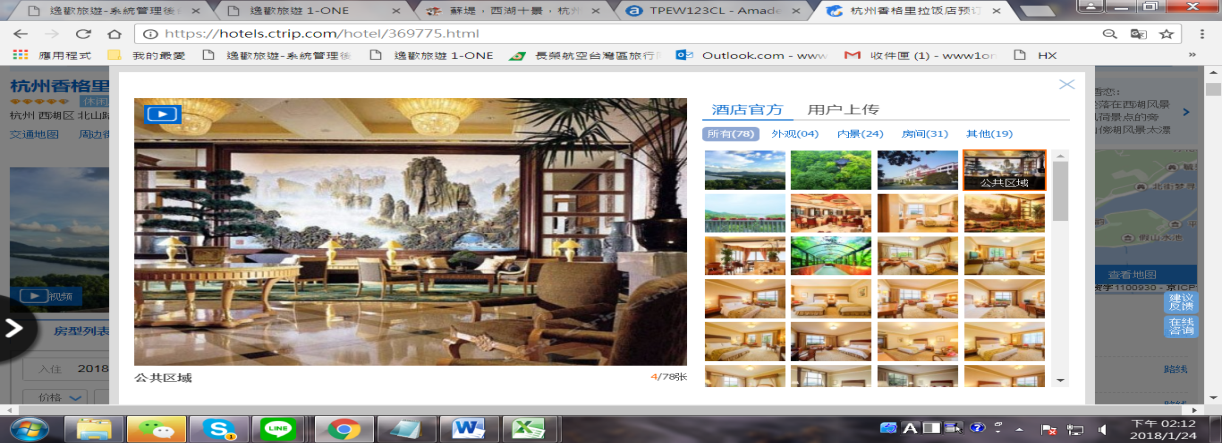 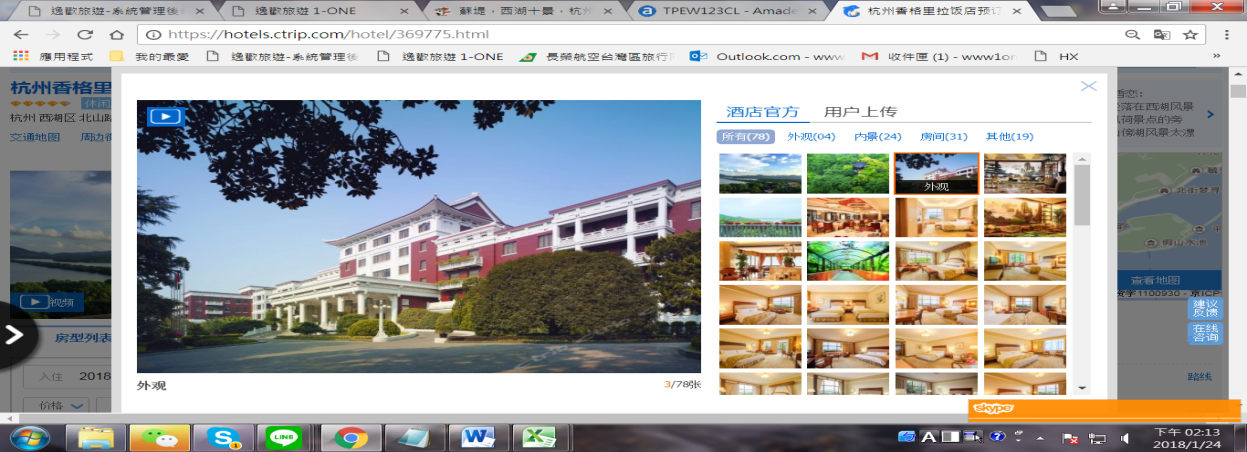 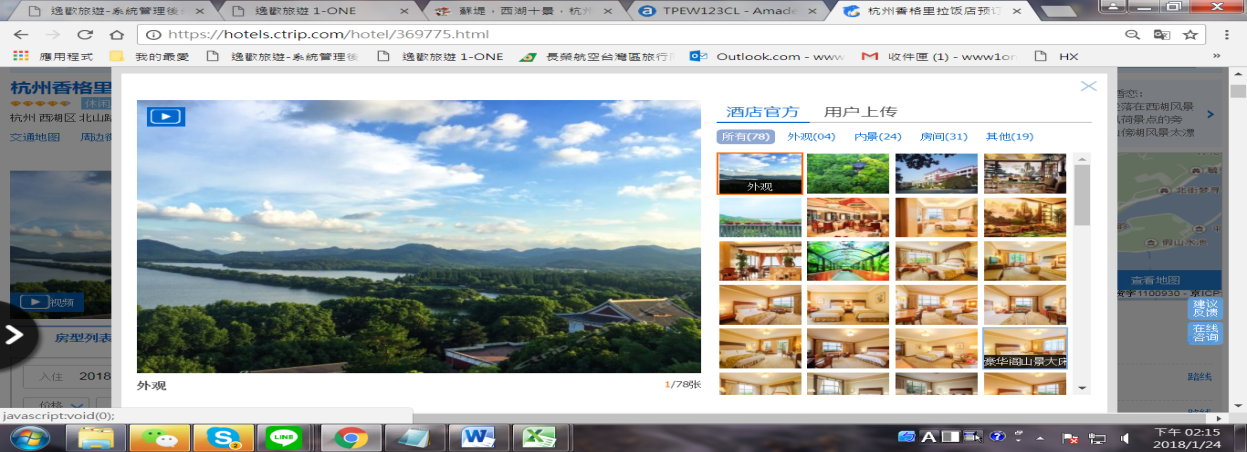 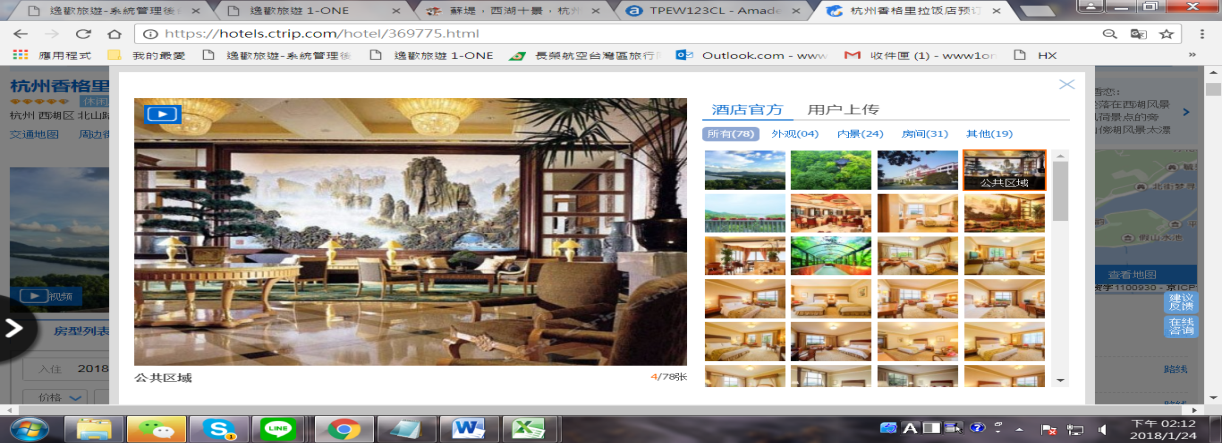 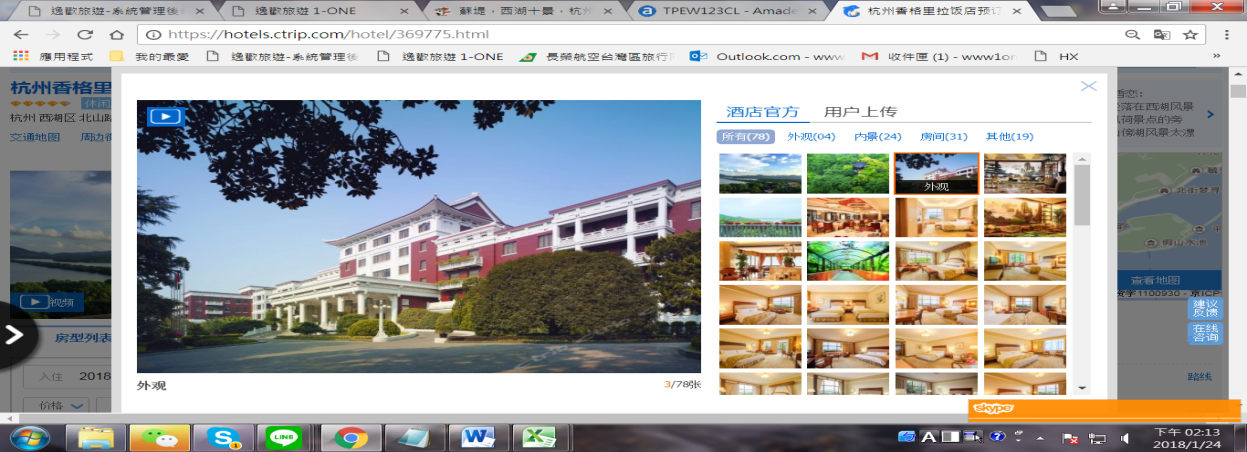 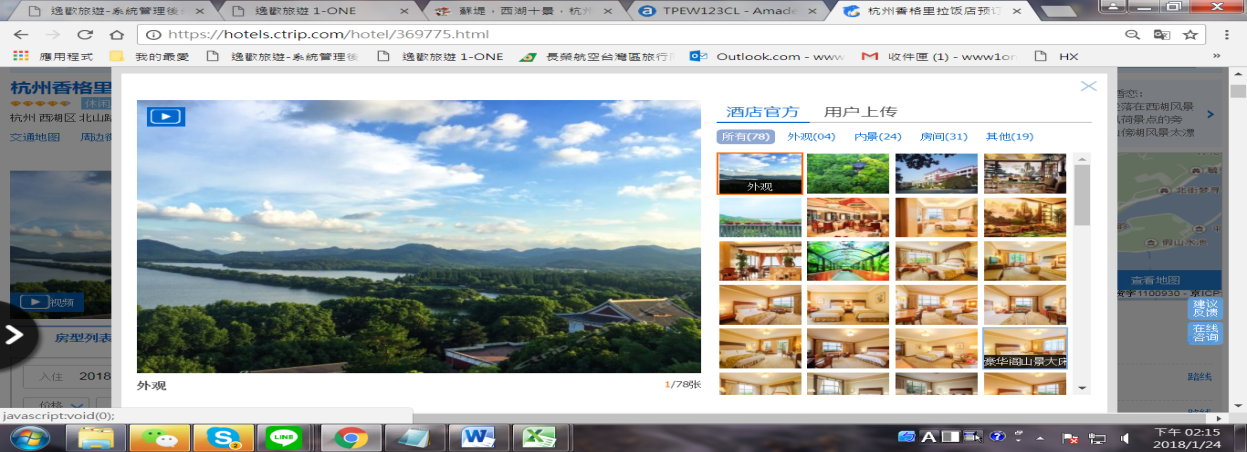 杭州香格里拉飯店位於風景秀麗的西子湖畔，坐落於世界文化遺產區域之中，以優美迷人的環境及殷勤周到的服務而聞名。飯店地理位置優越，周邊多有著名風景旅遊點，步行可至“印象西湖”山水實景表演場地。飯店擁有佈置優雅、古典與現代設計完美結合的客房。酒店還擁有健身俱樂部和休閒服務。可沿西湖周邊遊覽，或是在酒店占地40英畝的花園小路間穿行，盡情放鬆。無論您選擇哪種方式，入住杭州香格里拉飯店，都會令您完美享受西湖古老靜謐的美景。包大秀：驚豔全球的新印象西湖G20元首升級版-最憶是杭州西湖大秀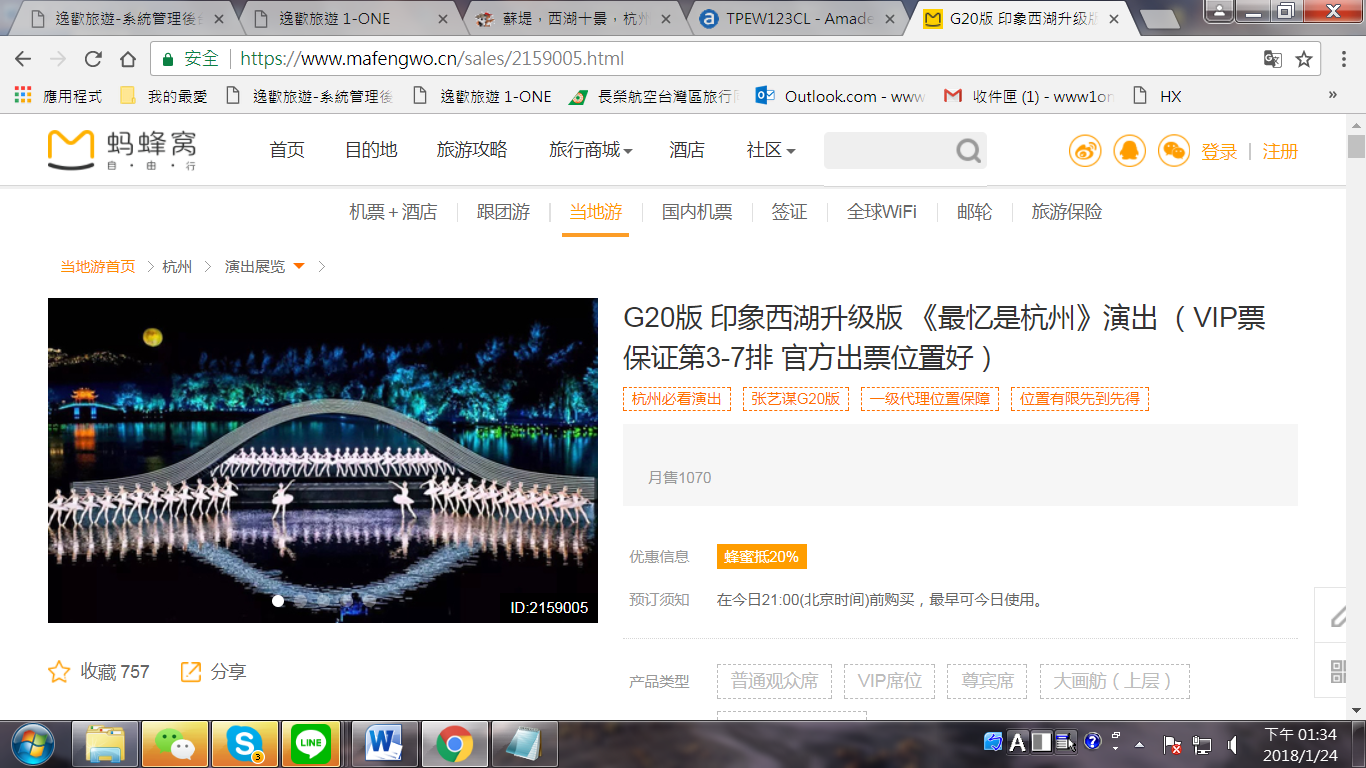 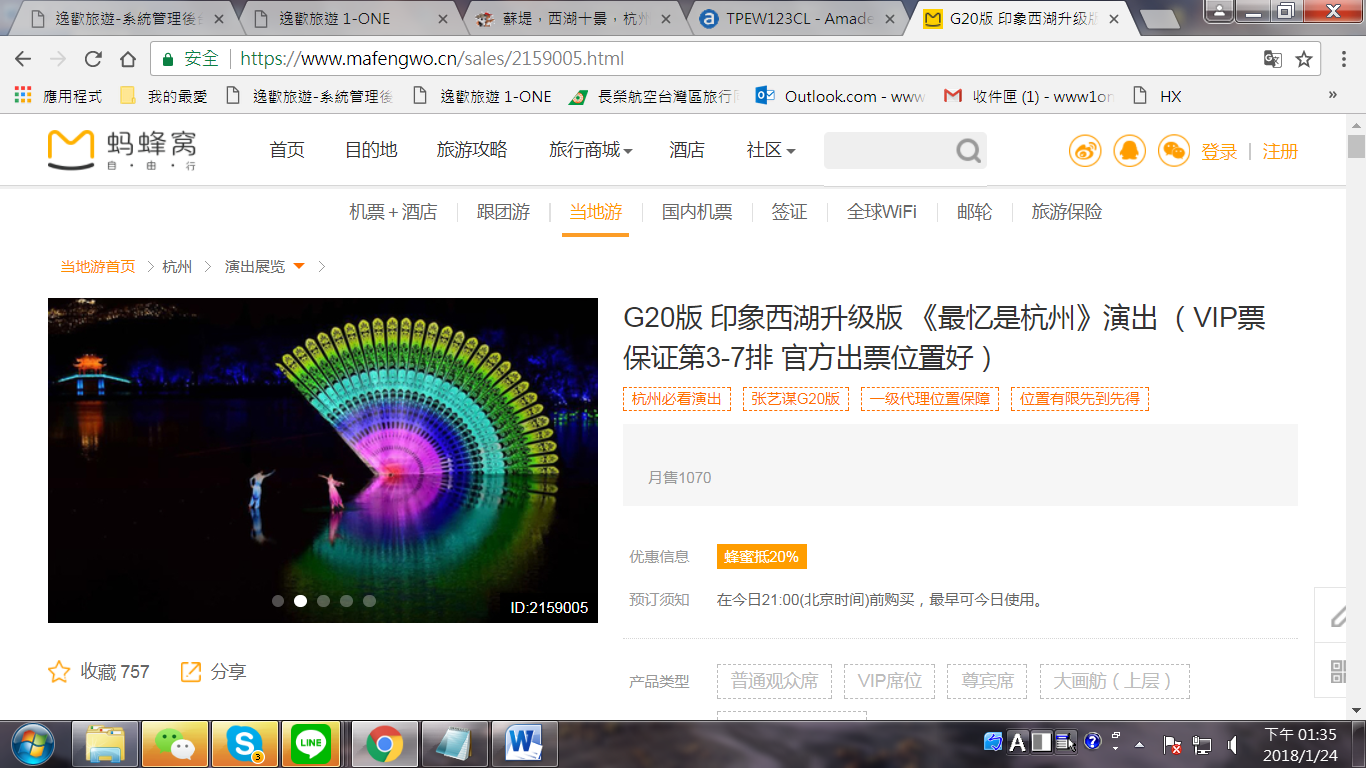 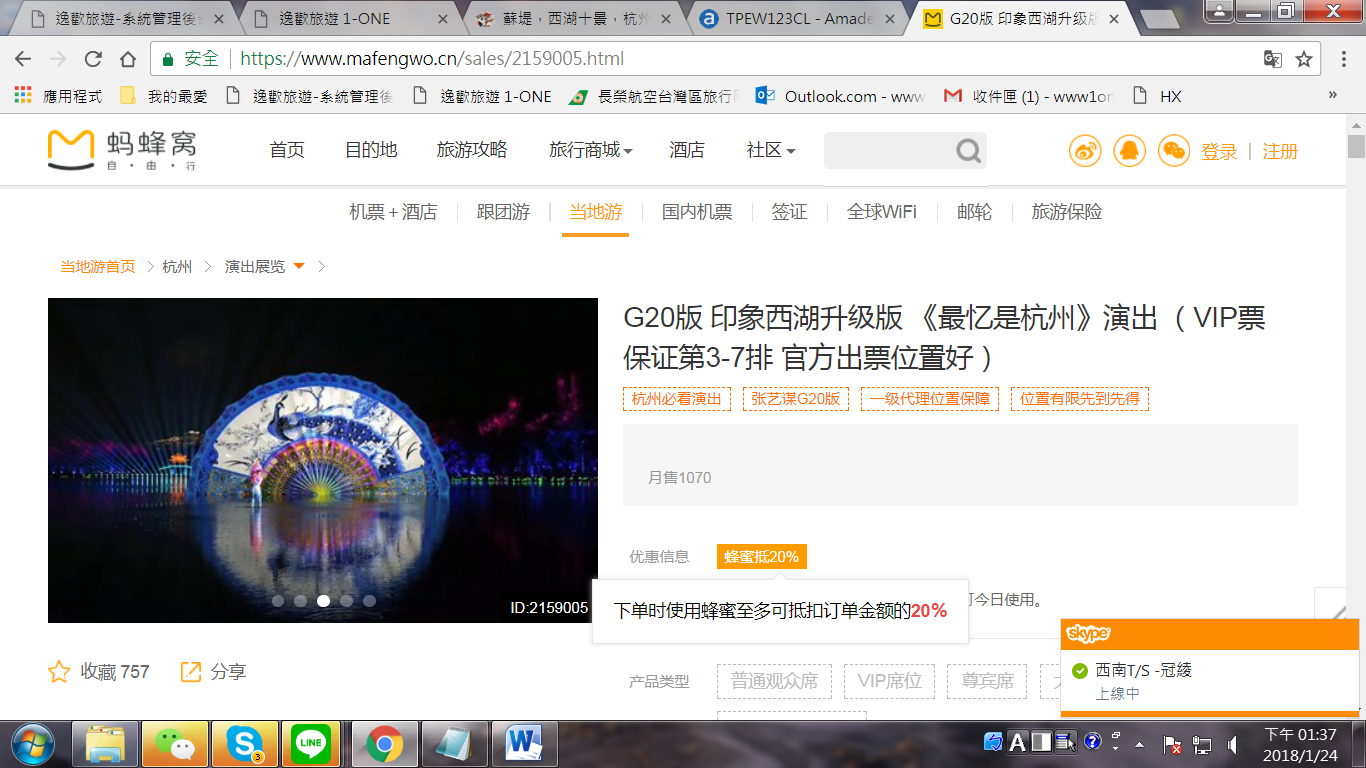 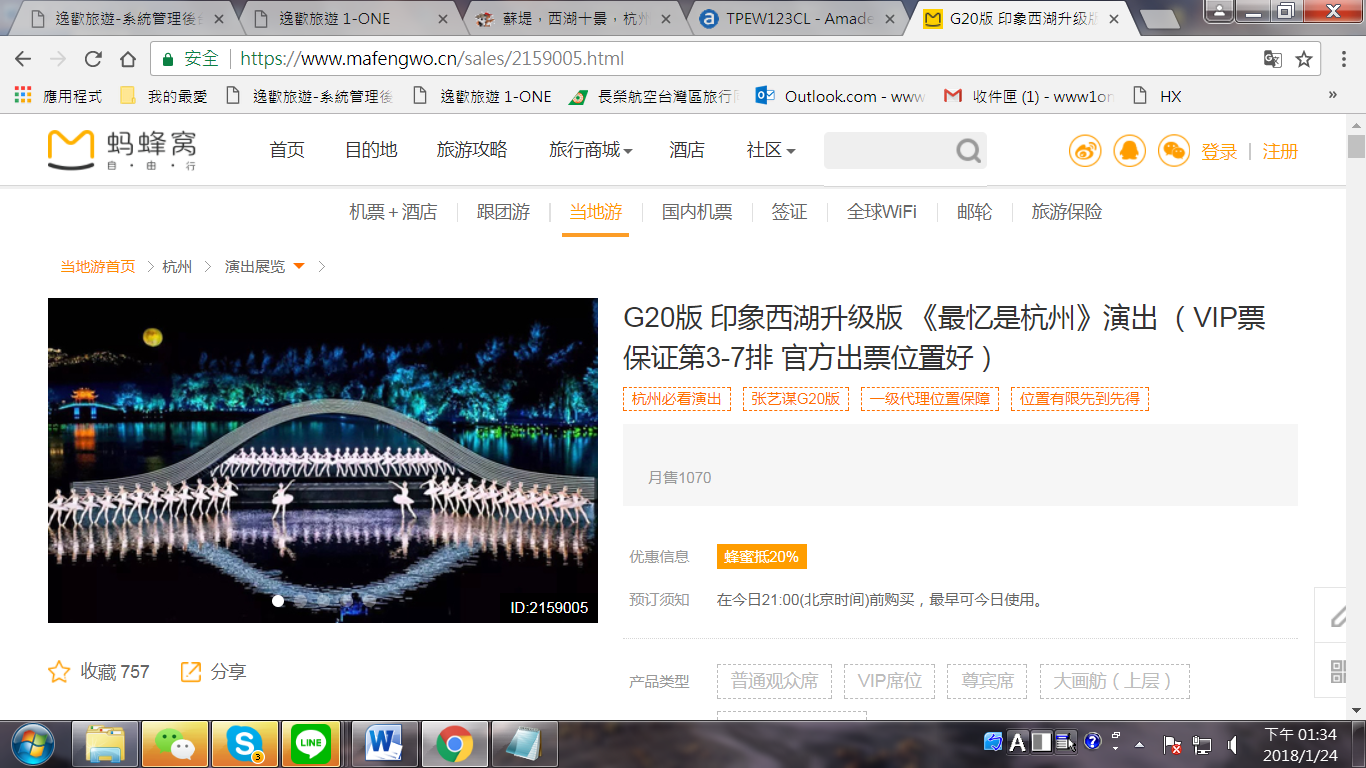 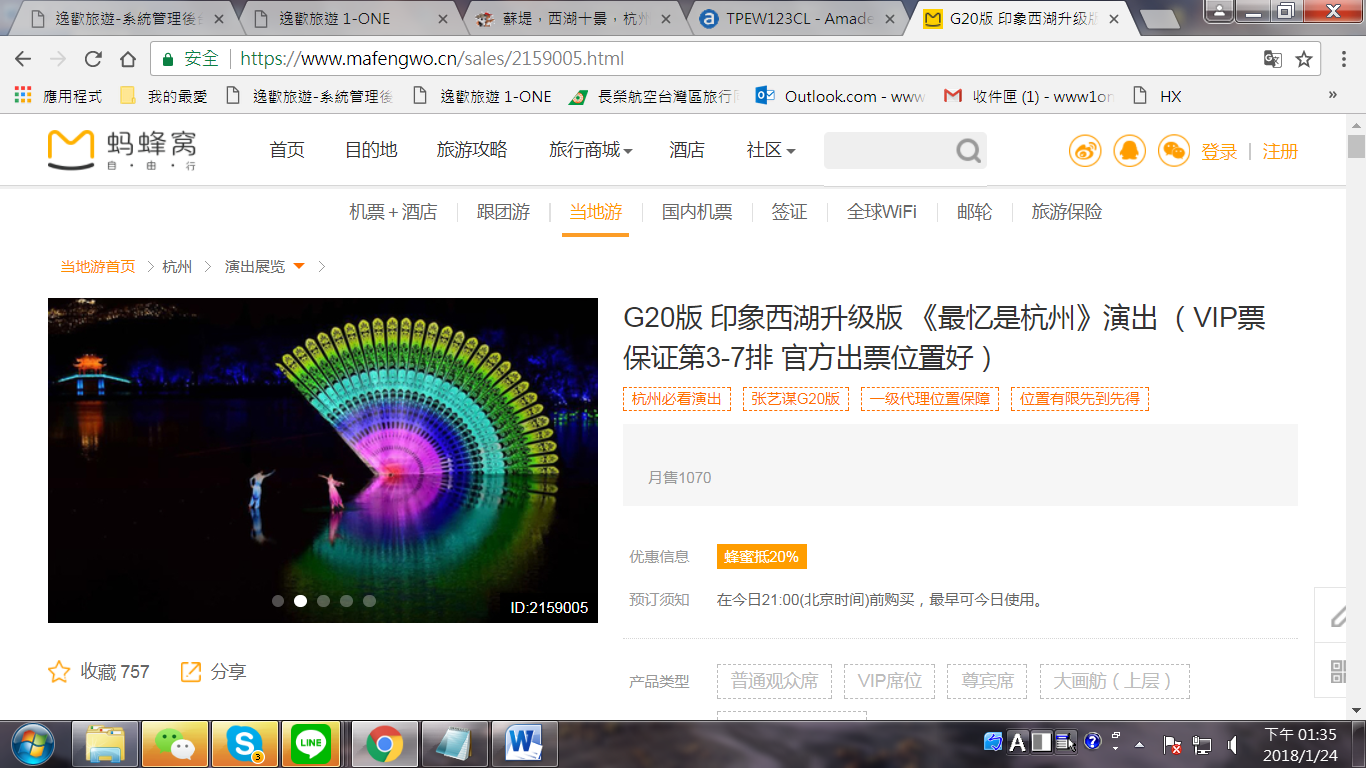 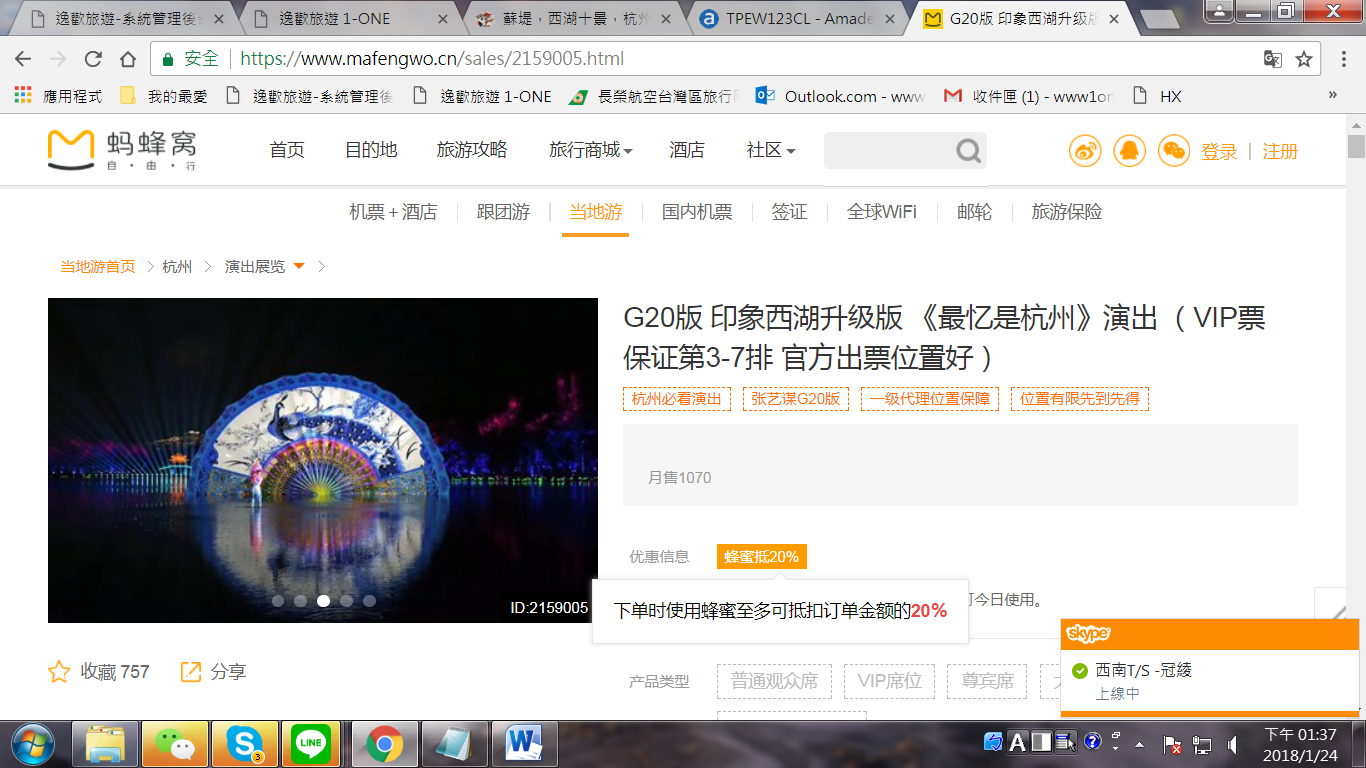 2016年9月4日晚，G20杭州峰會文藝演出驚豔全球，時至今日仍被津津樂道，一把美輪美奐、光彩流轉的摺扇，緩緩打開，流光溢彩之間，極其逼真；湖光夜色之中，女舞者踏水起舞，流光溢彩之間，整個西湖都隨之輕盈律動起來；結合全息投影技術，誰是舞者，誰是影像，難以分辨。在張藝謀的導演之下，杭州所承載的人文內涵與科技創新，在一場演出中得到了完美的詮釋。深度漫遊絕美浪漫烏鎮~深度感受白天、晚上、清晨上午不同風貌的烏鎮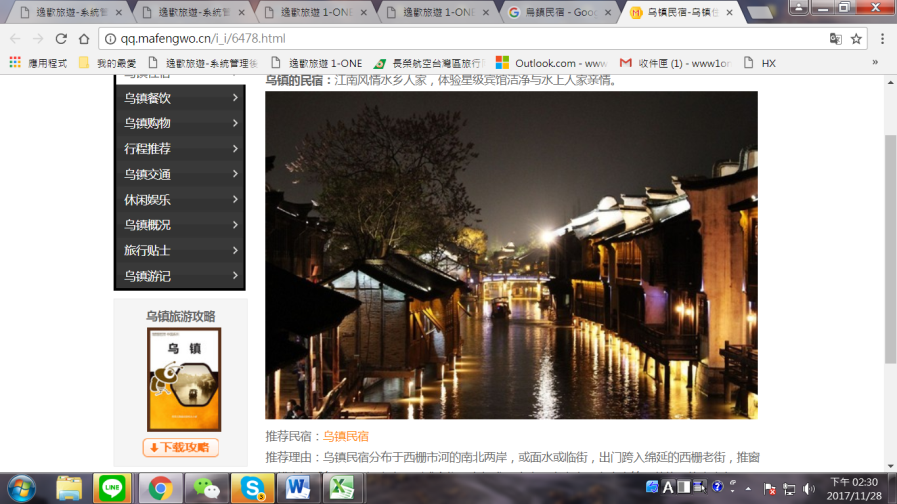 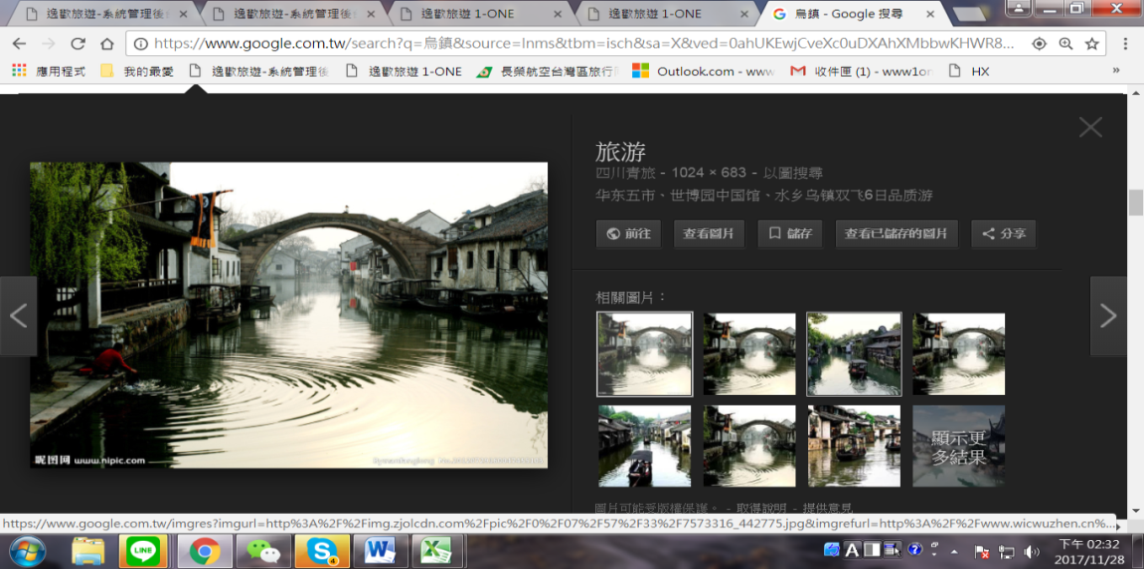 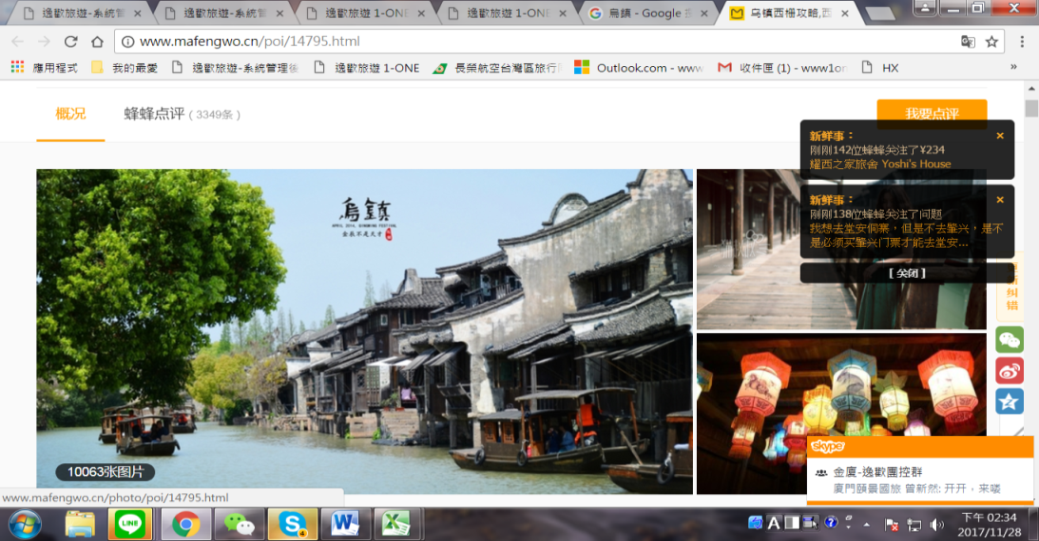 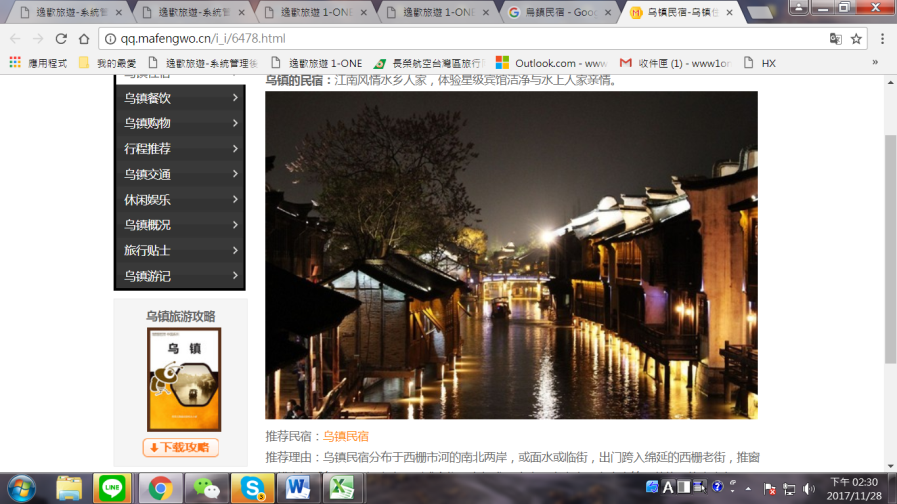 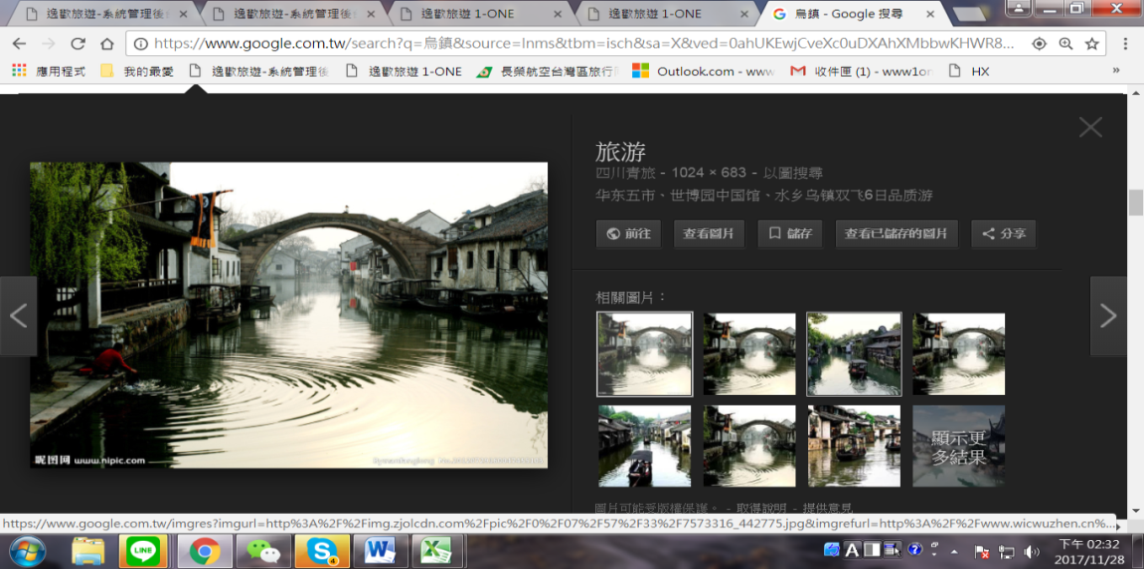 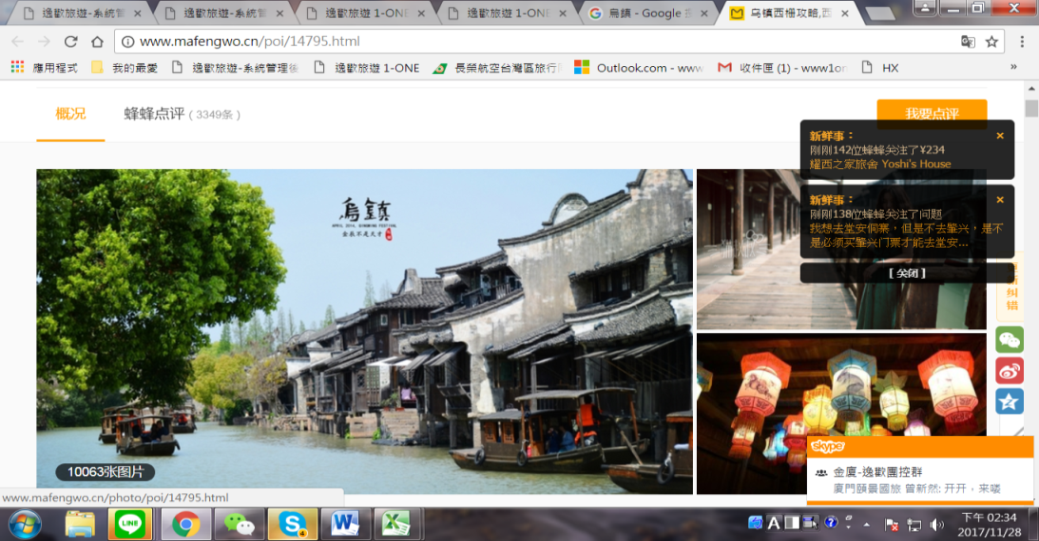 烏鎮~ 世界互聯網大會永久會址，全球互聯網界科技界的A咖雲集。從最初的觀光旅遊小鎮，發展到度假小鎮文化小鎮，如今成為會展小鎮互聯網小鎮。這幾年烏鎮旅遊的轉型升級，烏鎮的日夜清晨皆美，帶給世界極大的驚喜，古老與現代科技的結合，成為一個新潮旅遊聖地。直轄市上海市，最大商業經濟中心，繁榮現代化不夜城，被譽為『中國最美麗的櫥窗』~現代與懷舊並俱之美上海最新亮點『星巴克天貓旗艦店』全球最大的星巴克AR奇幻樂園開幕，通過星巴克獨具特色的心意產品，
成為“互聯網+咖啡”的心意傳遞平臺。全程五星住宿＋特別安排入住一晚烏鎮杭州五星級西湖邊 香格里拉酒店或索菲特酒店或溫德姆酒店或同級紹興五星級中金豪生酒店或同級無錫五星級百樂戴斯酒店或雷迪森大酒店或匯融廣場假日酒店或同級上海五星級昆山皇冠假日酒店或昆山維景國際酒店(原逸林希爾頓酒店)或同級現代與懷舊並俱 上有天堂下有蘇杭 人間美景盡在詩畫江南豪華精品大通包無購物站無自費行程 獨家安排 入住杭州西湖邊上五星級香格里拉酒店一晚 及 烏鎮民宿一晚重點享受 新印象西湖G20元首升級版-最憶是杭州西湖大秀深度漫遊絕美浪漫烏鎮~深度感受白天、晚上、清晨上午不同風貌的烏鎮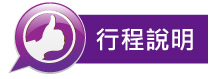 台北 / 杭州 → 紹興 台北 / 杭州 → 紹興 台北 / 杭州 → 紹興 台北 / 杭州 → 紹興 台北 / 杭州 → 紹興 台北 / 杭州 → 紹興 台北 / 杭州 → 紹興 台北 / 杭州 → 紹興 台北 / 杭州 → 紹興 台北 / 杭州 → 紹興 台北 / 杭州 → 紹興 台北 / 杭州 → 紹興 紹興是浙江的文化中心之一，有名的水鄉、酒鄉、橋鄉，紹興風景秀麗、人才輩出，已經有超過六千五百年的歷史，是中國最古老的城市之一。紹興是浙江的文化中心之一，有名的水鄉、酒鄉、橋鄉，紹興風景秀麗、人才輩出，已經有超過六千五百年的歷史，是中國最古老的城市之一。紹興是浙江的文化中心之一，有名的水鄉、酒鄉、橋鄉，紹興風景秀麗、人才輩出，已經有超過六千五百年的歷史，是中國最古老的城市之一。紹興是浙江的文化中心之一，有名的水鄉、酒鄉、橋鄉，紹興風景秀麗、人才輩出，已經有超過六千五百年的歷史，是中國最古老的城市之一。紹興是浙江的文化中心之一，有名的水鄉、酒鄉、橋鄉，紹興風景秀麗、人才輩出，已經有超過六千五百年的歷史，是中國最古老的城市之一。紹興是浙江的文化中心之一，有名的水鄉、酒鄉、橋鄉，紹興風景秀麗、人才輩出，已經有超過六千五百年的歷史，是中國最古老的城市之一。紹興是浙江的文化中心之一，有名的水鄉、酒鄉、橋鄉，紹興風景秀麗、人才輩出，已經有超過六千五百年的歷史，是中國最古老的城市之一。紹興是浙江的文化中心之一，有名的水鄉、酒鄉、橋鄉，紹興風景秀麗、人才輩出，已經有超過六千五百年的歷史，是中國最古老的城市之一。紹興是浙江的文化中心之一，有名的水鄉、酒鄉、橋鄉，紹興風景秀麗、人才輩出，已經有超過六千五百年的歷史，是中國最古老的城市之一。紹興是浙江的文化中心之一，有名的水鄉、酒鄉、橋鄉，紹興風景秀麗、人才輩出，已經有超過六千五百年的歷史，是中國最古老的城市之一。紹興是浙江的文化中心之一，有名的水鄉、酒鄉、橋鄉，紹興風景秀麗、人才輩出，已經有超過六千五百年的歷史，是中國最古老的城市之一。紹興是浙江的文化中心之一，有名的水鄉、酒鄉、橋鄉，紹興風景秀麗、人才輩出，已經有超過六千五百年的歷史，是中國最古老的城市之一。早餐：X早餐：X早餐：X早餐：X早餐：X早餐：X中餐： X中餐： X晚餐：機上晚餐：機上晚餐：機上晚餐：機上住宿：五星級★★★★★中金豪生大酒店或同級住宿：五星級★★★★★中金豪生大酒店或同級住宿：五星級★★★★★中金豪生大酒店或同級住宿：五星級★★★★★中金豪生大酒店或同級住宿：五星級★★★★★中金豪生大酒店或同級住宿：五星級★★★★★中金豪生大酒店或同級住宿：五星級★★★★★中金豪生大酒店或同級住宿：五星級★★★★★中金豪生大酒店或同級住宿：五星級★★★★★中金豪生大酒店或同級住宿：五星級★★★★★中金豪生大酒店或同級住宿：五星級★★★★★中金豪生大酒店或同級住宿：五星級★★★★★中金豪生大酒店或同級紹興 魯迅故居 百草園 三味書屋 → 杭州 世界文化遺產西湖遊船、花港觀魚、萬松書院、     西湖南線景區、新印象西湖G20元首升級版 最憶是杭州西湖大秀紹興 魯迅故居 百草園 三味書屋 → 杭州 世界文化遺產西湖遊船、花港觀魚、萬松書院、     西湖南線景區、新印象西湖G20元首升級版 最憶是杭州西湖大秀紹興 魯迅故居 百草園 三味書屋 → 杭州 世界文化遺產西湖遊船、花港觀魚、萬松書院、     西湖南線景區、新印象西湖G20元首升級版 最憶是杭州西湖大秀紹興 魯迅故居 百草園 三味書屋 → 杭州 世界文化遺產西湖遊船、花港觀魚、萬松書院、     西湖南線景區、新印象西湖G20元首升級版 最憶是杭州西湖大秀紹興 魯迅故居 百草園 三味書屋 → 杭州 世界文化遺產西湖遊船、花港觀魚、萬松書院、     西湖南線景區、新印象西湖G20元首升級版 最憶是杭州西湖大秀紹興 魯迅故居 百草園 三味書屋 → 杭州 世界文化遺產西湖遊船、花港觀魚、萬松書院、     西湖南線景區、新印象西湖G20元首升級版 最憶是杭州西湖大秀紹興 魯迅故居 百草園 三味書屋 → 杭州 世界文化遺產西湖遊船、花港觀魚、萬松書院、     西湖南線景區、新印象西湖G20元首升級版 最憶是杭州西湖大秀紹興 魯迅故居 百草園 三味書屋 → 杭州 世界文化遺產西湖遊船、花港觀魚、萬松書院、     西湖南線景區、新印象西湖G20元首升級版 最憶是杭州西湖大秀紹興 魯迅故居 百草園 三味書屋 → 杭州 世界文化遺產西湖遊船、花港觀魚、萬松書院、     西湖南線景區、新印象西湖G20元首升級版 最憶是杭州西湖大秀紹興 魯迅故居 百草園 三味書屋 → 杭州 世界文化遺產西湖遊船、花港觀魚、萬松書院、     西湖南線景區、新印象西湖G20元首升級版 最憶是杭州西湖大秀紹興 魯迅故居 百草園 三味書屋 → 杭州 世界文化遺產西湖遊船、花港觀魚、萬松書院、     西湖南線景區、新印象西湖G20元首升級版 最憶是杭州西湖大秀紹興 魯迅故居 百草園 三味書屋 → 杭州 世界文化遺產西湖遊船、花港觀魚、萬松書院、     西湖南線景區、新印象西湖G20元首升級版 最憶是杭州西湖大秀魯迅故居百草園三味書屋魯迅故里是紹興市一個著名的歷史文化街區，包括紹興魯迅故居和三味書屋、百草園。魯迅故里是一個以文物保護單位紹興魯迅故居和三味書屋為核心搭配紹興地方文化的5A級旅遊景區。紹興魯迅故居（周家新台門）共六進，後園即百草園。百草園旁辟有魯迅筆下風情園。紹興魯迅故居和三味書屋在1988年被列為重點文物保護。百草園位於魯迅故居的後面，原來是新台門周姓十來戶人家共有的一個菜園，平時種一些瓜菜，秋後用來曬穀。這是魯迅童年時代的樂園，常來玩耍嬉戲。這些童年趣事，在魯迅的心裡留下深刻而又美好的印象，一直到晚年還引起他親切的懷念。三味書屋是晚清紹興府城內著名私塾，魯迅12歲至17歲在此求學。書房正中懸掛著“三味書屋”匾額。所謂“三味”，是取“讀經味如稻粱，讀史味如肴饌，讀諸子百家味如醯醢”之義。匾額下方是一張松鹿圖，兩旁屋柱上有“至樂無聲唯孝弟，大囊有味是詩書” 一幅抱對，匾中抱對皆為清代書法家梁同書的手筆。魯迅的座位在書房的東北角，這張硬木書桌是魯迅使用過的原物。三味書屋後面有一個小園，種有兩棵桂樹和一棵臘梅樹，其中臘梅樹已有一百多年的壽命。三味書屋是三開間的小花廳，文物保存完好，從房屋建築到室內陳設及周圍環境，基本上是當年的面貌。魯迅故里是紹興市一個著名的歷史文化街區，包括紹興魯迅故居和三味書屋、百草園。魯迅故里是一個以文物保護單位紹興魯迅故居和三味書屋為核心搭配紹興地方文化的5A級旅遊景區。紹興魯迅故居（周家新台門）共六進，後園即百草園。百草園旁辟有魯迅筆下風情園。紹興魯迅故居和三味書屋在1988年被列為重點文物保護。百草園位於魯迅故居的後面，原來是新台門周姓十來戶人家共有的一個菜園，平時種一些瓜菜，秋後用來曬穀。這是魯迅童年時代的樂園，常來玩耍嬉戲。這些童年趣事，在魯迅的心裡留下深刻而又美好的印象，一直到晚年還引起他親切的懷念。三味書屋是晚清紹興府城內著名私塾，魯迅12歲至17歲在此求學。書房正中懸掛著“三味書屋”匾額。所謂“三味”，是取“讀經味如稻粱，讀史味如肴饌，讀諸子百家味如醯醢”之義。匾額下方是一張松鹿圖，兩旁屋柱上有“至樂無聲唯孝弟，大囊有味是詩書” 一幅抱對，匾中抱對皆為清代書法家梁同書的手筆。魯迅的座位在書房的東北角，這張硬木書桌是魯迅使用過的原物。三味書屋後面有一個小園，種有兩棵桂樹和一棵臘梅樹，其中臘梅樹已有一百多年的壽命。三味書屋是三開間的小花廳，文物保存完好，從房屋建築到室內陳設及周圍環境，基本上是當年的面貌。魯迅故里是紹興市一個著名的歷史文化街區，包括紹興魯迅故居和三味書屋、百草園。魯迅故里是一個以文物保護單位紹興魯迅故居和三味書屋為核心搭配紹興地方文化的5A級旅遊景區。紹興魯迅故居（周家新台門）共六進，後園即百草園。百草園旁辟有魯迅筆下風情園。紹興魯迅故居和三味書屋在1988年被列為重點文物保護。百草園位於魯迅故居的後面，原來是新台門周姓十來戶人家共有的一個菜園，平時種一些瓜菜，秋後用來曬穀。這是魯迅童年時代的樂園，常來玩耍嬉戲。這些童年趣事，在魯迅的心裡留下深刻而又美好的印象，一直到晚年還引起他親切的懷念。三味書屋是晚清紹興府城內著名私塾，魯迅12歲至17歲在此求學。書房正中懸掛著“三味書屋”匾額。所謂“三味”，是取“讀經味如稻粱，讀史味如肴饌，讀諸子百家味如醯醢”之義。匾額下方是一張松鹿圖，兩旁屋柱上有“至樂無聲唯孝弟，大囊有味是詩書” 一幅抱對，匾中抱對皆為清代書法家梁同書的手筆。魯迅的座位在書房的東北角，這張硬木書桌是魯迅使用過的原物。三味書屋後面有一個小園，種有兩棵桂樹和一棵臘梅樹，其中臘梅樹已有一百多年的壽命。三味書屋是三開間的小花廳，文物保存完好，從房屋建築到室內陳設及周圍環境，基本上是當年的面貌。魯迅故里是紹興市一個著名的歷史文化街區，包括紹興魯迅故居和三味書屋、百草園。魯迅故里是一個以文物保護單位紹興魯迅故居和三味書屋為核心搭配紹興地方文化的5A級旅遊景區。紹興魯迅故居（周家新台門）共六進，後園即百草園。百草園旁辟有魯迅筆下風情園。紹興魯迅故居和三味書屋在1988年被列為重點文物保護。百草園位於魯迅故居的後面，原來是新台門周姓十來戶人家共有的一個菜園，平時種一些瓜菜，秋後用來曬穀。這是魯迅童年時代的樂園，常來玩耍嬉戲。這些童年趣事，在魯迅的心裡留下深刻而又美好的印象，一直到晚年還引起他親切的懷念。三味書屋是晚清紹興府城內著名私塾，魯迅12歲至17歲在此求學。書房正中懸掛著“三味書屋”匾額。所謂“三味”，是取“讀經味如稻粱，讀史味如肴饌，讀諸子百家味如醯醢”之義。匾額下方是一張松鹿圖，兩旁屋柱上有“至樂無聲唯孝弟，大囊有味是詩書” 一幅抱對，匾中抱對皆為清代書法家梁同書的手筆。魯迅的座位在書房的東北角，這張硬木書桌是魯迅使用過的原物。三味書屋後面有一個小園，種有兩棵桂樹和一棵臘梅樹，其中臘梅樹已有一百多年的壽命。三味書屋是三開間的小花廳，文物保存完好，從房屋建築到室內陳設及周圍環境，基本上是當年的面貌。魯迅故里是紹興市一個著名的歷史文化街區，包括紹興魯迅故居和三味書屋、百草園。魯迅故里是一個以文物保護單位紹興魯迅故居和三味書屋為核心搭配紹興地方文化的5A級旅遊景區。紹興魯迅故居（周家新台門）共六進，後園即百草園。百草園旁辟有魯迅筆下風情園。紹興魯迅故居和三味書屋在1988年被列為重點文物保護。百草園位於魯迅故居的後面，原來是新台門周姓十來戶人家共有的一個菜園，平時種一些瓜菜，秋後用來曬穀。這是魯迅童年時代的樂園，常來玩耍嬉戲。這些童年趣事，在魯迅的心裡留下深刻而又美好的印象，一直到晚年還引起他親切的懷念。三味書屋是晚清紹興府城內著名私塾，魯迅12歲至17歲在此求學。書房正中懸掛著“三味書屋”匾額。所謂“三味”，是取“讀經味如稻粱，讀史味如肴饌，讀諸子百家味如醯醢”之義。匾額下方是一張松鹿圖，兩旁屋柱上有“至樂無聲唯孝弟，大囊有味是詩書” 一幅抱對，匾中抱對皆為清代書法家梁同書的手筆。魯迅的座位在書房的東北角，這張硬木書桌是魯迅使用過的原物。三味書屋後面有一個小園，種有兩棵桂樹和一棵臘梅樹，其中臘梅樹已有一百多年的壽命。三味書屋是三開間的小花廳，文物保存完好，從房屋建築到室內陳設及周圍環境，基本上是當年的面貌。魯迅故里是紹興市一個著名的歷史文化街區，包括紹興魯迅故居和三味書屋、百草園。魯迅故里是一個以文物保護單位紹興魯迅故居和三味書屋為核心搭配紹興地方文化的5A級旅遊景區。紹興魯迅故居（周家新台門）共六進，後園即百草園。百草園旁辟有魯迅筆下風情園。紹興魯迅故居和三味書屋在1988年被列為重點文物保護。百草園位於魯迅故居的後面，原來是新台門周姓十來戶人家共有的一個菜園，平時種一些瓜菜，秋後用來曬穀。這是魯迅童年時代的樂園，常來玩耍嬉戲。這些童年趣事，在魯迅的心裡留下深刻而又美好的印象，一直到晚年還引起他親切的懷念。三味書屋是晚清紹興府城內著名私塾，魯迅12歲至17歲在此求學。書房正中懸掛著“三味書屋”匾額。所謂“三味”，是取“讀經味如稻粱，讀史味如肴饌，讀諸子百家味如醯醢”之義。匾額下方是一張松鹿圖，兩旁屋柱上有“至樂無聲唯孝弟，大囊有味是詩書” 一幅抱對，匾中抱對皆為清代書法家梁同書的手筆。魯迅的座位在書房的東北角，這張硬木書桌是魯迅使用過的原物。三味書屋後面有一個小園，種有兩棵桂樹和一棵臘梅樹，其中臘梅樹已有一百多年的壽命。三味書屋是三開間的小花廳，文物保存完好，從房屋建築到室內陳設及周圍環境，基本上是當年的面貌。魯迅故里是紹興市一個著名的歷史文化街區，包括紹興魯迅故居和三味書屋、百草園。魯迅故里是一個以文物保護單位紹興魯迅故居和三味書屋為核心搭配紹興地方文化的5A級旅遊景區。紹興魯迅故居（周家新台門）共六進，後園即百草園。百草園旁辟有魯迅筆下風情園。紹興魯迅故居和三味書屋在1988年被列為重點文物保護。百草園位於魯迅故居的後面，原來是新台門周姓十來戶人家共有的一個菜園，平時種一些瓜菜，秋後用來曬穀。這是魯迅童年時代的樂園，常來玩耍嬉戲。這些童年趣事，在魯迅的心裡留下深刻而又美好的印象，一直到晚年還引起他親切的懷念。三味書屋是晚清紹興府城內著名私塾，魯迅12歲至17歲在此求學。書房正中懸掛著“三味書屋”匾額。所謂“三味”，是取“讀經味如稻粱，讀史味如肴饌，讀諸子百家味如醯醢”之義。匾額下方是一張松鹿圖，兩旁屋柱上有“至樂無聲唯孝弟，大囊有味是詩書” 一幅抱對，匾中抱對皆為清代書法家梁同書的手筆。魯迅的座位在書房的東北角，這張硬木書桌是魯迅使用過的原物。三味書屋後面有一個小園，種有兩棵桂樹和一棵臘梅樹，其中臘梅樹已有一百多年的壽命。三味書屋是三開間的小花廳，文物保存完好，從房屋建築到室內陳設及周圍環境，基本上是當年的面貌。魯迅故里是紹興市一個著名的歷史文化街區，包括紹興魯迅故居和三味書屋、百草園。魯迅故里是一個以文物保護單位紹興魯迅故居和三味書屋為核心搭配紹興地方文化的5A級旅遊景區。紹興魯迅故居（周家新台門）共六進，後園即百草園。百草園旁辟有魯迅筆下風情園。紹興魯迅故居和三味書屋在1988年被列為重點文物保護。百草園位於魯迅故居的後面，原來是新台門周姓十來戶人家共有的一個菜園，平時種一些瓜菜，秋後用來曬穀。這是魯迅童年時代的樂園，常來玩耍嬉戲。這些童年趣事，在魯迅的心裡留下深刻而又美好的印象，一直到晚年還引起他親切的懷念。三味書屋是晚清紹興府城內著名私塾，魯迅12歲至17歲在此求學。書房正中懸掛著“三味書屋”匾額。所謂“三味”，是取“讀經味如稻粱，讀史味如肴饌，讀諸子百家味如醯醢”之義。匾額下方是一張松鹿圖，兩旁屋柱上有“至樂無聲唯孝弟，大囊有味是詩書” 一幅抱對，匾中抱對皆為清代書法家梁同書的手筆。魯迅的座位在書房的東北角，這張硬木書桌是魯迅使用過的原物。三味書屋後面有一個小園，種有兩棵桂樹和一棵臘梅樹，其中臘梅樹已有一百多年的壽命。三味書屋是三開間的小花廳，文物保存完好，從房屋建築到室內陳設及周圍環境，基本上是當年的面貌。魯迅故里是紹興市一個著名的歷史文化街區，包括紹興魯迅故居和三味書屋、百草園。魯迅故里是一個以文物保護單位紹興魯迅故居和三味書屋為核心搭配紹興地方文化的5A級旅遊景區。紹興魯迅故居（周家新台門）共六進，後園即百草園。百草園旁辟有魯迅筆下風情園。紹興魯迅故居和三味書屋在1988年被列為重點文物保護。百草園位於魯迅故居的後面，原來是新台門周姓十來戶人家共有的一個菜園，平時種一些瓜菜，秋後用來曬穀。這是魯迅童年時代的樂園，常來玩耍嬉戲。這些童年趣事，在魯迅的心裡留下深刻而又美好的印象，一直到晚年還引起他親切的懷念。三味書屋是晚清紹興府城內著名私塾，魯迅12歲至17歲在此求學。書房正中懸掛著“三味書屋”匾額。所謂“三味”，是取“讀經味如稻粱，讀史味如肴饌，讀諸子百家味如醯醢”之義。匾額下方是一張松鹿圖，兩旁屋柱上有“至樂無聲唯孝弟，大囊有味是詩書” 一幅抱對，匾中抱對皆為清代書法家梁同書的手筆。魯迅的座位在書房的東北角，這張硬木書桌是魯迅使用過的原物。三味書屋後面有一個小園，種有兩棵桂樹和一棵臘梅樹，其中臘梅樹已有一百多年的壽命。三味書屋是三開間的小花廳，文物保存完好，從房屋建築到室內陳設及周圍環境，基本上是當年的面貌。魯迅故里是紹興市一個著名的歷史文化街區，包括紹興魯迅故居和三味書屋、百草園。魯迅故里是一個以文物保護單位紹興魯迅故居和三味書屋為核心搭配紹興地方文化的5A級旅遊景區。紹興魯迅故居（周家新台門）共六進，後園即百草園。百草園旁辟有魯迅筆下風情園。紹興魯迅故居和三味書屋在1988年被列為重點文物保護。百草園位於魯迅故居的後面，原來是新台門周姓十來戶人家共有的一個菜園，平時種一些瓜菜，秋後用來曬穀。這是魯迅童年時代的樂園，常來玩耍嬉戲。這些童年趣事，在魯迅的心裡留下深刻而又美好的印象，一直到晚年還引起他親切的懷念。三味書屋是晚清紹興府城內著名私塾，魯迅12歲至17歲在此求學。書房正中懸掛著“三味書屋”匾額。所謂“三味”，是取“讀經味如稻粱，讀史味如肴饌，讀諸子百家味如醯醢”之義。匾額下方是一張松鹿圖，兩旁屋柱上有“至樂無聲唯孝弟，大囊有味是詩書” 一幅抱對，匾中抱對皆為清代書法家梁同書的手筆。魯迅的座位在書房的東北角，這張硬木書桌是魯迅使用過的原物。三味書屋後面有一個小園，種有兩棵桂樹和一棵臘梅樹，其中臘梅樹已有一百多年的壽命。三味書屋是三開間的小花廳，文物保存完好，從房屋建築到室內陳設及周圍環境，基本上是當年的面貌。魯迅故里是紹興市一個著名的歷史文化街區，包括紹興魯迅故居和三味書屋、百草園。魯迅故里是一個以文物保護單位紹興魯迅故居和三味書屋為核心搭配紹興地方文化的5A級旅遊景區。紹興魯迅故居（周家新台門）共六進，後園即百草園。百草園旁辟有魯迅筆下風情園。紹興魯迅故居和三味書屋在1988年被列為重點文物保護。百草園位於魯迅故居的後面，原來是新台門周姓十來戶人家共有的一個菜園，平時種一些瓜菜，秋後用來曬穀。這是魯迅童年時代的樂園，常來玩耍嬉戲。這些童年趣事，在魯迅的心裡留下深刻而又美好的印象，一直到晚年還引起他親切的懷念。三味書屋是晚清紹興府城內著名私塾，魯迅12歲至17歲在此求學。書房正中懸掛著“三味書屋”匾額。所謂“三味”，是取“讀經味如稻粱，讀史味如肴饌，讀諸子百家味如醯醢”之義。匾額下方是一張松鹿圖，兩旁屋柱上有“至樂無聲唯孝弟，大囊有味是詩書” 一幅抱對，匾中抱對皆為清代書法家梁同書的手筆。魯迅的座位在書房的東北角，這張硬木書桌是魯迅使用過的原物。三味書屋後面有一個小園，種有兩棵桂樹和一棵臘梅樹，其中臘梅樹已有一百多年的壽命。三味書屋是三開間的小花廳，文物保存完好，從房屋建築到室內陳設及周圍環境，基本上是當年的面貌。世界文化遺產西湖船遊遊覽泛舟湖上，倍增詩意，加上歷代詩人、畫家的描繪，更使人一賭西湖迷人的風采。遊覽泛舟湖上，倍增詩意，加上歷代詩人、畫家的描繪，更使人一賭西湖迷人的風采。遊覽泛舟湖上，倍增詩意，加上歷代詩人、畫家的描繪，更使人一賭西湖迷人的風采。遊覽泛舟湖上，倍增詩意，加上歷代詩人、畫家的描繪，更使人一賭西湖迷人的風采。遊覽泛舟湖上，倍增詩意，加上歷代詩人、畫家的描繪，更使人一賭西湖迷人的風采。遊覽泛舟湖上，倍增詩意，加上歷代詩人、畫家的描繪，更使人一賭西湖迷人的風采。遊覽泛舟湖上，倍增詩意，加上歷代詩人、畫家的描繪，更使人一賭西湖迷人的風采。遊覽泛舟湖上，倍增詩意，加上歷代詩人、畫家的描繪，更使人一賭西湖迷人的風采。遊覽泛舟湖上，倍增詩意，加上歷代詩人、畫家的描繪，更使人一賭西湖迷人的風采。遊覽泛舟湖上，倍增詩意，加上歷代詩人、畫家的描繪，更使人一賭西湖迷人的風采。遊覽泛舟湖上，倍增詩意，加上歷代詩人、畫家的描繪，更使人一賭西湖迷人的風采。杭州西湖花港觀魚唐長慶年間（西元821-824年），開元寺僧惠澄自長安獲得一枝牡丹攜回寺裡栽種，杭州自此始有了牡丹。杭州牡丹要以花港觀魚的牡丹園最爲繁盛了，有“酒醉楊妃”、“嬌容三變”等品種，千姿百態，絢麗多姿，別有情趣。園內植物配置精緻，四季有應時之花，八節有長青之樹，發展了“花”“港”“魚”這一名勝的特色。唐長慶年間（西元821-824年），開元寺僧惠澄自長安獲得一枝牡丹攜回寺裡栽種，杭州自此始有了牡丹。杭州牡丹要以花港觀魚的牡丹園最爲繁盛了，有“酒醉楊妃”、“嬌容三變”等品種，千姿百態，絢麗多姿，別有情趣。園內植物配置精緻，四季有應時之花，八節有長青之樹，發展了“花”“港”“魚”這一名勝的特色。唐長慶年間（西元821-824年），開元寺僧惠澄自長安獲得一枝牡丹攜回寺裡栽種，杭州自此始有了牡丹。杭州牡丹要以花港觀魚的牡丹園最爲繁盛了，有“酒醉楊妃”、“嬌容三變”等品種，千姿百態，絢麗多姿，別有情趣。園內植物配置精緻，四季有應時之花，八節有長青之樹，發展了“花”“港”“魚”這一名勝的特色。唐長慶年間（西元821-824年），開元寺僧惠澄自長安獲得一枝牡丹攜回寺裡栽種，杭州自此始有了牡丹。杭州牡丹要以花港觀魚的牡丹園最爲繁盛了，有“酒醉楊妃”、“嬌容三變”等品種，千姿百態，絢麗多姿，別有情趣。園內植物配置精緻，四季有應時之花，八節有長青之樹，發展了“花”“港”“魚”這一名勝的特色。唐長慶年間（西元821-824年），開元寺僧惠澄自長安獲得一枝牡丹攜回寺裡栽種，杭州自此始有了牡丹。杭州牡丹要以花港觀魚的牡丹園最爲繁盛了，有“酒醉楊妃”、“嬌容三變”等品種，千姿百態，絢麗多姿，別有情趣。園內植物配置精緻，四季有應時之花，八節有長青之樹，發展了“花”“港”“魚”這一名勝的特色。唐長慶年間（西元821-824年），開元寺僧惠澄自長安獲得一枝牡丹攜回寺裡栽種，杭州自此始有了牡丹。杭州牡丹要以花港觀魚的牡丹園最爲繁盛了，有“酒醉楊妃”、“嬌容三變”等品種，千姿百態，絢麗多姿，別有情趣。園內植物配置精緻，四季有應時之花，八節有長青之樹，發展了“花”“港”“魚”這一名勝的特色。唐長慶年間（西元821-824年），開元寺僧惠澄自長安獲得一枝牡丹攜回寺裡栽種，杭州自此始有了牡丹。杭州牡丹要以花港觀魚的牡丹園最爲繁盛了，有“酒醉楊妃”、“嬌容三變”等品種，千姿百態，絢麗多姿，別有情趣。園內植物配置精緻，四季有應時之花，八節有長青之樹，發展了“花”“港”“魚”這一名勝的特色。唐長慶年間（西元821-824年），開元寺僧惠澄自長安獲得一枝牡丹攜回寺裡栽種，杭州自此始有了牡丹。杭州牡丹要以花港觀魚的牡丹園最爲繁盛了，有“酒醉楊妃”、“嬌容三變”等品種，千姿百態，絢麗多姿，別有情趣。園內植物配置精緻，四季有應時之花，八節有長青之樹，發展了“花”“港”“魚”這一名勝的特色。唐長慶年間（西元821-824年），開元寺僧惠澄自長安獲得一枝牡丹攜回寺裡栽種，杭州自此始有了牡丹。杭州牡丹要以花港觀魚的牡丹園最爲繁盛了，有“酒醉楊妃”、“嬌容三變”等品種，千姿百態，絢麗多姿，別有情趣。園內植物配置精緻，四季有應時之花，八節有長青之樹，發展了“花”“港”“魚”這一名勝的特色。唐長慶年間（西元821-824年），開元寺僧惠澄自長安獲得一枝牡丹攜回寺裡栽種，杭州自此始有了牡丹。杭州牡丹要以花港觀魚的牡丹園最爲繁盛了，有“酒醉楊妃”、“嬌容三變”等品種，千姿百態，絢麗多姿，別有情趣。園內植物配置精緻，四季有應時之花，八節有長青之樹，發展了“花”“港”“魚”這一名勝的特色。唐長慶年間（西元821-824年），開元寺僧惠澄自長安獲得一枝牡丹攜回寺裡栽種，杭州自此始有了牡丹。杭州牡丹要以花港觀魚的牡丹園最爲繁盛了，有“酒醉楊妃”、“嬌容三變”等品種，千姿百態，絢麗多姿，別有情趣。園內植物配置精緻，四季有應時之花，八節有長青之樹，發展了“花”“港”“魚”這一名勝的特色。杭州西湖萬松書院萬松書院位於鳳凰山北萬松嶺之上，三面環山，一面環水——即西湖。清代康熙、乾隆兩帝南巡時，分別賜額“浙水敷文”、“湖山萃秀”。它是明清時期杭城規模最大、歷時最久、影響最廣的文人彙集之地，明代理學家王陽明曾在此講學。但更令這裡名聲遠洋的還有那家喻戶曉的民間故事—梁山伯與祝英台。相傳這裡是梁山伯與祝英台同窗的地方，淒美的梁祝之戀使萬松書院成為男女婚姻一線牽的姻緣之地，名聲遠播省內各地，故而取名“萬松書緣”，亦是“三評西湖十景”之六。萬松書院位於鳳凰山北萬松嶺之上，三面環山，一面環水——即西湖。清代康熙、乾隆兩帝南巡時，分別賜額“浙水敷文”、“湖山萃秀”。它是明清時期杭城規模最大、歷時最久、影響最廣的文人彙集之地，明代理學家王陽明曾在此講學。但更令這裡名聲遠洋的還有那家喻戶曉的民間故事—梁山伯與祝英台。相傳這裡是梁山伯與祝英台同窗的地方，淒美的梁祝之戀使萬松書院成為男女婚姻一線牽的姻緣之地，名聲遠播省內各地，故而取名“萬松書緣”，亦是“三評西湖十景”之六。萬松書院位於鳳凰山北萬松嶺之上，三面環山，一面環水——即西湖。清代康熙、乾隆兩帝南巡時，分別賜額“浙水敷文”、“湖山萃秀”。它是明清時期杭城規模最大、歷時最久、影響最廣的文人彙集之地，明代理學家王陽明曾在此講學。但更令這裡名聲遠洋的還有那家喻戶曉的民間故事—梁山伯與祝英台。相傳這裡是梁山伯與祝英台同窗的地方，淒美的梁祝之戀使萬松書院成為男女婚姻一線牽的姻緣之地，名聲遠播省內各地，故而取名“萬松書緣”，亦是“三評西湖十景”之六。萬松書院位於鳳凰山北萬松嶺之上，三面環山，一面環水——即西湖。清代康熙、乾隆兩帝南巡時，分別賜額“浙水敷文”、“湖山萃秀”。它是明清時期杭城規模最大、歷時最久、影響最廣的文人彙集之地，明代理學家王陽明曾在此講學。但更令這裡名聲遠洋的還有那家喻戶曉的民間故事—梁山伯與祝英台。相傳這裡是梁山伯與祝英台同窗的地方，淒美的梁祝之戀使萬松書院成為男女婚姻一線牽的姻緣之地，名聲遠播省內各地，故而取名“萬松書緣”，亦是“三評西湖十景”之六。萬松書院位於鳳凰山北萬松嶺之上，三面環山，一面環水——即西湖。清代康熙、乾隆兩帝南巡時，分別賜額“浙水敷文”、“湖山萃秀”。它是明清時期杭城規模最大、歷時最久、影響最廣的文人彙集之地，明代理學家王陽明曾在此講學。但更令這裡名聲遠洋的還有那家喻戶曉的民間故事—梁山伯與祝英台。相傳這裡是梁山伯與祝英台同窗的地方，淒美的梁祝之戀使萬松書院成為男女婚姻一線牽的姻緣之地，名聲遠播省內各地，故而取名“萬松書緣”，亦是“三評西湖十景”之六。萬松書院位於鳳凰山北萬松嶺之上，三面環山，一面環水——即西湖。清代康熙、乾隆兩帝南巡時，分別賜額“浙水敷文”、“湖山萃秀”。它是明清時期杭城規模最大、歷時最久、影響最廣的文人彙集之地，明代理學家王陽明曾在此講學。但更令這裡名聲遠洋的還有那家喻戶曉的民間故事—梁山伯與祝英台。相傳這裡是梁山伯與祝英台同窗的地方，淒美的梁祝之戀使萬松書院成為男女婚姻一線牽的姻緣之地，名聲遠播省內各地，故而取名“萬松書緣”，亦是“三評西湖十景”之六。萬松書院位於鳳凰山北萬松嶺之上，三面環山，一面環水——即西湖。清代康熙、乾隆兩帝南巡時，分別賜額“浙水敷文”、“湖山萃秀”。它是明清時期杭城規模最大、歷時最久、影響最廣的文人彙集之地，明代理學家王陽明曾在此講學。但更令這裡名聲遠洋的還有那家喻戶曉的民間故事—梁山伯與祝英台。相傳這裡是梁山伯與祝英台同窗的地方，淒美的梁祝之戀使萬松書院成為男女婚姻一線牽的姻緣之地，名聲遠播省內各地，故而取名“萬松書緣”，亦是“三評西湖十景”之六。萬松書院位於鳳凰山北萬松嶺之上，三面環山，一面環水——即西湖。清代康熙、乾隆兩帝南巡時，分別賜額“浙水敷文”、“湖山萃秀”。它是明清時期杭城規模最大、歷時最久、影響最廣的文人彙集之地，明代理學家王陽明曾在此講學。但更令這裡名聲遠洋的還有那家喻戶曉的民間故事—梁山伯與祝英台。相傳這裡是梁山伯與祝英台同窗的地方，淒美的梁祝之戀使萬松書院成為男女婚姻一線牽的姻緣之地，名聲遠播省內各地，故而取名“萬松書緣”，亦是“三評西湖十景”之六。萬松書院位於鳳凰山北萬松嶺之上，三面環山，一面環水——即西湖。清代康熙、乾隆兩帝南巡時，分別賜額“浙水敷文”、“湖山萃秀”。它是明清時期杭城規模最大、歷時最久、影響最廣的文人彙集之地，明代理學家王陽明曾在此講學。但更令這裡名聲遠洋的還有那家喻戶曉的民間故事—梁山伯與祝英台。相傳這裡是梁山伯與祝英台同窗的地方，淒美的梁祝之戀使萬松書院成為男女婚姻一線牽的姻緣之地，名聲遠播省內各地，故而取名“萬松書緣”，亦是“三評西湖十景”之六。萬松書院位於鳳凰山北萬松嶺之上，三面環山，一面環水——即西湖。清代康熙、乾隆兩帝南巡時，分別賜額“浙水敷文”、“湖山萃秀”。它是明清時期杭城規模最大、歷時最久、影響最廣的文人彙集之地，明代理學家王陽明曾在此講學。但更令這裡名聲遠洋的還有那家喻戶曉的民間故事—梁山伯與祝英台。相傳這裡是梁山伯與祝英台同窗的地方，淒美的梁祝之戀使萬松書院成為男女婚姻一線牽的姻緣之地，名聲遠播省內各地，故而取名“萬松書緣”，亦是“三評西湖十景”之六。萬松書院位於鳳凰山北萬松嶺之上，三面環山，一面環水——即西湖。清代康熙、乾隆兩帝南巡時，分別賜額“浙水敷文”、“湖山萃秀”。它是明清時期杭城規模最大、歷時最久、影響最廣的文人彙集之地，明代理學家王陽明曾在此講學。但更令這裡名聲遠洋的還有那家喻戶曉的民間故事—梁山伯與祝英台。相傳這裡是梁山伯與祝英台同窗的地方，淒美的梁祝之戀使萬松書院成為男女婚姻一線牽的姻緣之地，名聲遠播省內各地，故而取名“萬松書緣”，亦是“三評西湖十景”之六。杭州西湖南線景區有著厚實的歷史文化積澱；而梁祝、白蛇傳等膾炙人口的民間愛情故事就發生在這裡，更添幾分旖旎風光。有著厚實的歷史文化積澱；而梁祝、白蛇傳等膾炙人口的民間愛情故事就發生在這裡，更添幾分旖旎風光。有著厚實的歷史文化積澱；而梁祝、白蛇傳等膾炙人口的民間愛情故事就發生在這裡，更添幾分旖旎風光。有著厚實的歷史文化積澱；而梁祝、白蛇傳等膾炙人口的民間愛情故事就發生在這裡，更添幾分旖旎風光。有著厚實的歷史文化積澱；而梁祝、白蛇傳等膾炙人口的民間愛情故事就發生在這裡，更添幾分旖旎風光。有著厚實的歷史文化積澱；而梁祝、白蛇傳等膾炙人口的民間愛情故事就發生在這裡，更添幾分旖旎風光。有著厚實的歷史文化積澱；而梁祝、白蛇傳等膾炙人口的民間愛情故事就發生在這裡，更添幾分旖旎風光。有著厚實的歷史文化積澱；而梁祝、白蛇傳等膾炙人口的民間愛情故事就發生在這裡，更添幾分旖旎風光。有著厚實的歷史文化積澱；而梁祝、白蛇傳等膾炙人口的民間愛情故事就發生在這裡，更添幾分旖旎風光。有著厚實的歷史文化積澱；而梁祝、白蛇傳等膾炙人口的民間愛情故事就發生在這裡，更添幾分旖旎風光。有著厚實的歷史文化積澱；而梁祝、白蛇傳等膾炙人口的民間愛情故事就發生在這裡，更添幾分旖旎風光。新印象西湖G20元首升級版 最憶是杭州西湖大秀由著名導演張藝謀操刀製作的《印象西湖》西湖大型實景山水演出。以真山真水作舞美，全劇以各種虛幻的西湖景色片段構成，從開始小船載著“許仙”登上“水中閣樓”開始，所有的表演都沒有故事，而是一種意向的表演。其中最令人感到震撼的是從湖面升起的三角形雨簾，兩隻大鳥在雨中翱翔，伴著《印象·西湖雨》的歌聲，你還能看到白娘子與許仙訴情的情景。由著名導演張藝謀操刀製作的《印象西湖》西湖大型實景山水演出。以真山真水作舞美，全劇以各種虛幻的西湖景色片段構成，從開始小船載著“許仙”登上“水中閣樓”開始，所有的表演都沒有故事，而是一種意向的表演。其中最令人感到震撼的是從湖面升起的三角形雨簾，兩隻大鳥在雨中翱翔，伴著《印象·西湖雨》的歌聲，你還能看到白娘子與許仙訴情的情景。由著名導演張藝謀操刀製作的《印象西湖》西湖大型實景山水演出。以真山真水作舞美，全劇以各種虛幻的西湖景色片段構成，從開始小船載著“許仙”登上“水中閣樓”開始，所有的表演都沒有故事，而是一種意向的表演。其中最令人感到震撼的是從湖面升起的三角形雨簾，兩隻大鳥在雨中翱翔，伴著《印象·西湖雨》的歌聲，你還能看到白娘子與許仙訴情的情景。由著名導演張藝謀操刀製作的《印象西湖》西湖大型實景山水演出。以真山真水作舞美，全劇以各種虛幻的西湖景色片段構成，從開始小船載著“許仙”登上“水中閣樓”開始，所有的表演都沒有故事，而是一種意向的表演。其中最令人感到震撼的是從湖面升起的三角形雨簾，兩隻大鳥在雨中翱翔，伴著《印象·西湖雨》的歌聲，你還能看到白娘子與許仙訴情的情景。由著名導演張藝謀操刀製作的《印象西湖》西湖大型實景山水演出。以真山真水作舞美，全劇以各種虛幻的西湖景色片段構成，從開始小船載著“許仙”登上“水中閣樓”開始，所有的表演都沒有故事，而是一種意向的表演。其中最令人感到震撼的是從湖面升起的三角形雨簾，兩隻大鳥在雨中翱翔，伴著《印象·西湖雨》的歌聲，你還能看到白娘子與許仙訴情的情景。由著名導演張藝謀操刀製作的《印象西湖》西湖大型實景山水演出。以真山真水作舞美，全劇以各種虛幻的西湖景色片段構成，從開始小船載著“許仙”登上“水中閣樓”開始，所有的表演都沒有故事，而是一種意向的表演。其中最令人感到震撼的是從湖面升起的三角形雨簾，兩隻大鳥在雨中翱翔，伴著《印象·西湖雨》的歌聲，你還能看到白娘子與許仙訴情的情景。由著名導演張藝謀操刀製作的《印象西湖》西湖大型實景山水演出。以真山真水作舞美，全劇以各種虛幻的西湖景色片段構成，從開始小船載著“許仙”登上“水中閣樓”開始，所有的表演都沒有故事，而是一種意向的表演。其中最令人感到震撼的是從湖面升起的三角形雨簾，兩隻大鳥在雨中翱翔，伴著《印象·西湖雨》的歌聲，你還能看到白娘子與許仙訴情的情景。由著名導演張藝謀操刀製作的《印象西湖》西湖大型實景山水演出。以真山真水作舞美，全劇以各種虛幻的西湖景色片段構成，從開始小船載著“許仙”登上“水中閣樓”開始，所有的表演都沒有故事，而是一種意向的表演。其中最令人感到震撼的是從湖面升起的三角形雨簾，兩隻大鳥在雨中翱翔，伴著《印象·西湖雨》的歌聲，你還能看到白娘子與許仙訴情的情景。由著名導演張藝謀操刀製作的《印象西湖》西湖大型實景山水演出。以真山真水作舞美，全劇以各種虛幻的西湖景色片段構成，從開始小船載著“許仙”登上“水中閣樓”開始，所有的表演都沒有故事，而是一種意向的表演。其中最令人感到震撼的是從湖面升起的三角形雨簾，兩隻大鳥在雨中翱翔，伴著《印象·西湖雨》的歌聲，你還能看到白娘子與許仙訴情的情景。由著名導演張藝謀操刀製作的《印象西湖》西湖大型實景山水演出。以真山真水作舞美，全劇以各種虛幻的西湖景色片段構成，從開始小船載著“許仙”登上“水中閣樓”開始，所有的表演都沒有故事，而是一種意向的表演。其中最令人感到震撼的是從湖面升起的三角形雨簾，兩隻大鳥在雨中翱翔，伴著《印象·西湖雨》的歌聲，你還能看到白娘子與許仙訴情的情景。由著名導演張藝謀操刀製作的《印象西湖》西湖大型實景山水演出。以真山真水作舞美，全劇以各種虛幻的西湖景色片段構成，從開始小船載著“許仙”登上“水中閣樓”開始，所有的表演都沒有故事，而是一種意向的表演。其中最令人感到震撼的是從湖面升起的三角形雨簾，兩隻大鳥在雨中翱翔，伴著《印象·西湖雨》的歌聲，你還能看到白娘子與許仙訴情的情景。早餐：酒店內自助餐早餐：酒店內自助餐早餐：酒店內自助餐早餐：酒店內自助餐早餐：酒店內自助餐早餐：酒店內自助餐早餐：酒店內自助餐中餐：紹興風味 中餐：紹興風味 晚餐：杭州風味  晚餐：杭州風味  晚餐：杭州風味  住宿：西湖邊 五星級★★★★★香格里拉酒店或索菲特酒店或溫德姆酒店※香格里拉酒店如遇大型會議政府徵收客房或滿房，將以同等級國際品牌★★★★★索菲特酒店或溫德姆酒店或同級酒店替換之，敬請見諒。住宿：西湖邊 五星級★★★★★香格里拉酒店或索菲特酒店或溫德姆酒店※香格里拉酒店如遇大型會議政府徵收客房或滿房，將以同等級國際品牌★★★★★索菲特酒店或溫德姆酒店或同級酒店替換之，敬請見諒。住宿：西湖邊 五星級★★★★★香格里拉酒店或索菲特酒店或溫德姆酒店※香格里拉酒店如遇大型會議政府徵收客房或滿房，將以同等級國際品牌★★★★★索菲特酒店或溫德姆酒店或同級酒店替換之，敬請見諒。住宿：西湖邊 五星級★★★★★香格里拉酒店或索菲特酒店或溫德姆酒店※香格里拉酒店如遇大型會議政府徵收客房或滿房，將以同等級國際品牌★★★★★索菲特酒店或溫德姆酒店或同級酒店替換之，敬請見諒。住宿：西湖邊 五星級★★★★★香格里拉酒店或索菲特酒店或溫德姆酒店※香格里拉酒店如遇大型會議政府徵收客房或滿房，將以同等級國際品牌★★★★★索菲特酒店或溫德姆酒店或同級酒店替換之，敬請見諒。住宿：西湖邊 五星級★★★★★香格里拉酒店或索菲特酒店或溫德姆酒店※香格里拉酒店如遇大型會議政府徵收客房或滿房，將以同等級國際品牌★★★★★索菲特酒店或溫德姆酒店或同級酒店替換之，敬請見諒。住宿：西湖邊 五星級★★★★★香格里拉酒店或索菲特酒店或溫德姆酒店※香格里拉酒店如遇大型會議政府徵收客房或滿房，將以同等級國際品牌★★★★★索菲特酒店或溫德姆酒店或同級酒店替換之，敬請見諒。住宿：西湖邊 五星級★★★★★香格里拉酒店或索菲特酒店或溫德姆酒店※香格里拉酒店如遇大型會議政府徵收客房或滿房，將以同等級國際品牌★★★★★索菲特酒店或溫德姆酒店或同級酒店替換之，敬請見諒。住宿：西湖邊 五星級★★★★★香格里拉酒店或索菲特酒店或溫德姆酒店※香格里拉酒店如遇大型會議政府徵收客房或滿房，將以同等級國際品牌★★★★★索菲特酒店或溫德姆酒店或同級酒店替換之，敬請見諒。住宿：西湖邊 五星級★★★★★香格里拉酒店或索菲特酒店或溫德姆酒店※香格里拉酒店如遇大型會議政府徵收客房或滿房，將以同等級國際品牌★★★★★索菲特酒店或溫德姆酒店或同級酒店替換之，敬請見諒。住宿：西湖邊 五星級★★★★★香格里拉酒店或索菲特酒店或溫德姆酒店※香格里拉酒店如遇大型會議政府徵收客房或滿房，將以同等級國際品牌★★★★★索菲特酒店或溫德姆酒店或同級酒店替換之，敬請見諒。住宿：西湖邊 五星級★★★★★香格里拉酒店或索菲特酒店或溫德姆酒店※香格里拉酒店如遇大型會議政府徵收客房或滿房，將以同等級國際品牌★★★★★索菲特酒店或溫德姆酒店或同級酒店替換之，敬請見諒。杭州 西湖曲院風荷、漫步蘇堤 → 烏鎮水鄉 走走青石板路、草木本色染坊、     昭明書院、三寸金蓮展、關帝廟、白蓮塔、烏將軍廟、靈水居、茅盾紀念館、敘昌醬園、     夜遊水鄉 露天電影院、浪漫咖啡酒吧街、入住烏鎮享受浪漫夜晚杭州 西湖曲院風荷、漫步蘇堤 → 烏鎮水鄉 走走青石板路、草木本色染坊、     昭明書院、三寸金蓮展、關帝廟、白蓮塔、烏將軍廟、靈水居、茅盾紀念館、敘昌醬園、     夜遊水鄉 露天電影院、浪漫咖啡酒吧街、入住烏鎮享受浪漫夜晚杭州 西湖曲院風荷、漫步蘇堤 → 烏鎮水鄉 走走青石板路、草木本色染坊、     昭明書院、三寸金蓮展、關帝廟、白蓮塔、烏將軍廟、靈水居、茅盾紀念館、敘昌醬園、     夜遊水鄉 露天電影院、浪漫咖啡酒吧街、入住烏鎮享受浪漫夜晚杭州 西湖曲院風荷、漫步蘇堤 → 烏鎮水鄉 走走青石板路、草木本色染坊、     昭明書院、三寸金蓮展、關帝廟、白蓮塔、烏將軍廟、靈水居、茅盾紀念館、敘昌醬園、     夜遊水鄉 露天電影院、浪漫咖啡酒吧街、入住烏鎮享受浪漫夜晚杭州 西湖曲院風荷、漫步蘇堤 → 烏鎮水鄉 走走青石板路、草木本色染坊、     昭明書院、三寸金蓮展、關帝廟、白蓮塔、烏將軍廟、靈水居、茅盾紀念館、敘昌醬園、     夜遊水鄉 露天電影院、浪漫咖啡酒吧街、入住烏鎮享受浪漫夜晚杭州 西湖曲院風荷、漫步蘇堤 → 烏鎮水鄉 走走青石板路、草木本色染坊、     昭明書院、三寸金蓮展、關帝廟、白蓮塔、烏將軍廟、靈水居、茅盾紀念館、敘昌醬園、     夜遊水鄉 露天電影院、浪漫咖啡酒吧街、入住烏鎮享受浪漫夜晚杭州 西湖曲院風荷、漫步蘇堤 → 烏鎮水鄉 走走青石板路、草木本色染坊、     昭明書院、三寸金蓮展、關帝廟、白蓮塔、烏將軍廟、靈水居、茅盾紀念館、敘昌醬園、     夜遊水鄉 露天電影院、浪漫咖啡酒吧街、入住烏鎮享受浪漫夜晚杭州 西湖曲院風荷、漫步蘇堤 → 烏鎮水鄉 走走青石板路、草木本色染坊、     昭明書院、三寸金蓮展、關帝廟、白蓮塔、烏將軍廟、靈水居、茅盾紀念館、敘昌醬園、     夜遊水鄉 露天電影院、浪漫咖啡酒吧街、入住烏鎮享受浪漫夜晚杭州 西湖曲院風荷、漫步蘇堤 → 烏鎮水鄉 走走青石板路、草木本色染坊、     昭明書院、三寸金蓮展、關帝廟、白蓮塔、烏將軍廟、靈水居、茅盾紀念館、敘昌醬園、     夜遊水鄉 露天電影院、浪漫咖啡酒吧街、入住烏鎮享受浪漫夜晚杭州 西湖曲院風荷、漫步蘇堤 → 烏鎮水鄉 走走青石板路、草木本色染坊、     昭明書院、三寸金蓮展、關帝廟、白蓮塔、烏將軍廟、靈水居、茅盾紀念館、敘昌醬園、     夜遊水鄉 露天電影院、浪漫咖啡酒吧街、入住烏鎮享受浪漫夜晚杭州 西湖曲院風荷、漫步蘇堤 → 烏鎮水鄉 走走青石板路、草木本色染坊、     昭明書院、三寸金蓮展、關帝廟、白蓮塔、烏將軍廟、靈水居、茅盾紀念館、敘昌醬園、     夜遊水鄉 露天電影院、浪漫咖啡酒吧街、入住烏鎮享受浪漫夜晚杭州 西湖曲院風荷、漫步蘇堤 → 烏鎮水鄉 走走青石板路、草木本色染坊、     昭明書院、三寸金蓮展、關帝廟、白蓮塔、烏將軍廟、靈水居、茅盾紀念館、敘昌醬園、     夜遊水鄉 露天電影院、浪漫咖啡酒吧街、入住烏鎮享受浪漫夜晚杭州西湖曲院風荷曲院風荷位於西湖西側，承「蘇堤春曉」居西湖十景第二位。 「曲院風荷」原名「麯院荷風」，「曲院」原做「麯院」，相傳南宋期間在洪春橋畔有皇家麯院，引用流入西湖的金沙澗之水來製麯釀酒，當時這一帶湖面多植蓮荷，荷香伴著酒香令人沉醉。由康熙皇帝御筆欽題「曲院風荷」，在蘇堤跨虹橋畔建曲院風荷景碑亭。植有紅蓮、白蓮、灑金蓮、錦蓮邊、並蒂蓮等品種，殊為壯觀。園內分素園、風園、曲院、岳湖、密林、郭莊古園等六個景區；水岸有古樸典雅的廊、軒、亭、閣，與柳樹荷花相映成趣。曲院風荷位於西湖西側，承「蘇堤春曉」居西湖十景第二位。 「曲院風荷」原名「麯院荷風」，「曲院」原做「麯院」，相傳南宋期間在洪春橋畔有皇家麯院，引用流入西湖的金沙澗之水來製麯釀酒，當時這一帶湖面多植蓮荷，荷香伴著酒香令人沉醉。由康熙皇帝御筆欽題「曲院風荷」，在蘇堤跨虹橋畔建曲院風荷景碑亭。植有紅蓮、白蓮、灑金蓮、錦蓮邊、並蒂蓮等品種，殊為壯觀。園內分素園、風園、曲院、岳湖、密林、郭莊古園等六個景區；水岸有古樸典雅的廊、軒、亭、閣，與柳樹荷花相映成趣。曲院風荷位於西湖西側，承「蘇堤春曉」居西湖十景第二位。 「曲院風荷」原名「麯院荷風」，「曲院」原做「麯院」，相傳南宋期間在洪春橋畔有皇家麯院，引用流入西湖的金沙澗之水來製麯釀酒，當時這一帶湖面多植蓮荷，荷香伴著酒香令人沉醉。由康熙皇帝御筆欽題「曲院風荷」，在蘇堤跨虹橋畔建曲院風荷景碑亭。植有紅蓮、白蓮、灑金蓮、錦蓮邊、並蒂蓮等品種，殊為壯觀。園內分素園、風園、曲院、岳湖、密林、郭莊古園等六個景區；水岸有古樸典雅的廊、軒、亭、閣，與柳樹荷花相映成趣。曲院風荷位於西湖西側，承「蘇堤春曉」居西湖十景第二位。 「曲院風荷」原名「麯院荷風」，「曲院」原做「麯院」，相傳南宋期間在洪春橋畔有皇家麯院，引用流入西湖的金沙澗之水來製麯釀酒，當時這一帶湖面多植蓮荷，荷香伴著酒香令人沉醉。由康熙皇帝御筆欽題「曲院風荷」，在蘇堤跨虹橋畔建曲院風荷景碑亭。植有紅蓮、白蓮、灑金蓮、錦蓮邊、並蒂蓮等品種，殊為壯觀。園內分素園、風園、曲院、岳湖、密林、郭莊古園等六個景區；水岸有古樸典雅的廊、軒、亭、閣，與柳樹荷花相映成趣。曲院風荷位於西湖西側，承「蘇堤春曉」居西湖十景第二位。 「曲院風荷」原名「麯院荷風」，「曲院」原做「麯院」，相傳南宋期間在洪春橋畔有皇家麯院，引用流入西湖的金沙澗之水來製麯釀酒，當時這一帶湖面多植蓮荷，荷香伴著酒香令人沉醉。由康熙皇帝御筆欽題「曲院風荷」，在蘇堤跨虹橋畔建曲院風荷景碑亭。植有紅蓮、白蓮、灑金蓮、錦蓮邊、並蒂蓮等品種，殊為壯觀。園內分素園、風園、曲院、岳湖、密林、郭莊古園等六個景區；水岸有古樸典雅的廊、軒、亭、閣，與柳樹荷花相映成趣。曲院風荷位於西湖西側，承「蘇堤春曉」居西湖十景第二位。 「曲院風荷」原名「麯院荷風」，「曲院」原做「麯院」，相傳南宋期間在洪春橋畔有皇家麯院，引用流入西湖的金沙澗之水來製麯釀酒，當時這一帶湖面多植蓮荷，荷香伴著酒香令人沉醉。由康熙皇帝御筆欽題「曲院風荷」，在蘇堤跨虹橋畔建曲院風荷景碑亭。植有紅蓮、白蓮、灑金蓮、錦蓮邊、並蒂蓮等品種，殊為壯觀。園內分素園、風園、曲院、岳湖、密林、郭莊古園等六個景區；水岸有古樸典雅的廊、軒、亭、閣，與柳樹荷花相映成趣。曲院風荷位於西湖西側，承「蘇堤春曉」居西湖十景第二位。 「曲院風荷」原名「麯院荷風」，「曲院」原做「麯院」，相傳南宋期間在洪春橋畔有皇家麯院，引用流入西湖的金沙澗之水來製麯釀酒，當時這一帶湖面多植蓮荷，荷香伴著酒香令人沉醉。由康熙皇帝御筆欽題「曲院風荷」，在蘇堤跨虹橋畔建曲院風荷景碑亭。植有紅蓮、白蓮、灑金蓮、錦蓮邊、並蒂蓮等品種，殊為壯觀。園內分素園、風園、曲院、岳湖、密林、郭莊古園等六個景區；水岸有古樸典雅的廊、軒、亭、閣，與柳樹荷花相映成趣。曲院風荷位於西湖西側，承「蘇堤春曉」居西湖十景第二位。 「曲院風荷」原名「麯院荷風」，「曲院」原做「麯院」，相傳南宋期間在洪春橋畔有皇家麯院，引用流入西湖的金沙澗之水來製麯釀酒，當時這一帶湖面多植蓮荷，荷香伴著酒香令人沉醉。由康熙皇帝御筆欽題「曲院風荷」，在蘇堤跨虹橋畔建曲院風荷景碑亭。植有紅蓮、白蓮、灑金蓮、錦蓮邊、並蒂蓮等品種，殊為壯觀。園內分素園、風園、曲院、岳湖、密林、郭莊古園等六個景區；水岸有古樸典雅的廊、軒、亭、閣，與柳樹荷花相映成趣。曲院風荷位於西湖西側，承「蘇堤春曉」居西湖十景第二位。 「曲院風荷」原名「麯院荷風」，「曲院」原做「麯院」，相傳南宋期間在洪春橋畔有皇家麯院，引用流入西湖的金沙澗之水來製麯釀酒，當時這一帶湖面多植蓮荷，荷香伴著酒香令人沉醉。由康熙皇帝御筆欽題「曲院風荷」，在蘇堤跨虹橋畔建曲院風荷景碑亭。植有紅蓮、白蓮、灑金蓮、錦蓮邊、並蒂蓮等品種，殊為壯觀。園內分素園、風園、曲院、岳湖、密林、郭莊古園等六個景區；水岸有古樸典雅的廊、軒、亭、閣，與柳樹荷花相映成趣。曲院風荷位於西湖西側，承「蘇堤春曉」居西湖十景第二位。 「曲院風荷」原名「麯院荷風」，「曲院」原做「麯院」，相傳南宋期間在洪春橋畔有皇家麯院，引用流入西湖的金沙澗之水來製麯釀酒，當時這一帶湖面多植蓮荷，荷香伴著酒香令人沉醉。由康熙皇帝御筆欽題「曲院風荷」，在蘇堤跨虹橋畔建曲院風荷景碑亭。植有紅蓮、白蓮、灑金蓮、錦蓮邊、並蒂蓮等品種，殊為壯觀。園內分素園、風園、曲院、岳湖、密林、郭莊古園等六個景區；水岸有古樸典雅的廊、軒、亭、閣，與柳樹荷花相映成趣。曲院風荷位於西湖西側，承「蘇堤春曉」居西湖十景第二位。 「曲院風荷」原名「麯院荷風」，「曲院」原做「麯院」，相傳南宋期間在洪春橋畔有皇家麯院，引用流入西湖的金沙澗之水來製麯釀酒，當時這一帶湖面多植蓮荷，荷香伴著酒香令人沉醉。由康熙皇帝御筆欽題「曲院風荷」，在蘇堤跨虹橋畔建曲院風荷景碑亭。植有紅蓮、白蓮、灑金蓮、錦蓮邊、並蒂蓮等品種，殊為壯觀。園內分素園、風園、曲院、岳湖、密林、郭莊古園等六個景區；水岸有古樸典雅的廊、軒、亭、閣，與柳樹荷花相映成趣。杭州西湖漫步蘇堤蘇堤是杭州西湖十景中排名第一的景致，是觀賞西湖的最佳處，遊賞西湖不可不去的景點。提起蘇堤，人們都會想起那桃紅柳綠、春意盎然的景象，蘇堤春曉因此得名。正是這條擁有900多年歷史的長堤。當拂曉晨光初啟，宿霧還未散去，堤上垂柳輕拂，洋溢著春機盎然的活潑景象。沿堤漫行時如畫圖般逐漸展開的湖山勝景讓人心醉。當我們漫步在蘇堤上，就會情不自禁地想起了蘇東坡為杭州建設所作的貢獻可以說是千古流芳。後人為緬懷他，稱此堤為“蘇公堤”。一路賞玩，或走或停，西湖美景竟在此中，就是那種自在和愜意。蘇堤是杭州西湖十景中排名第一的景致，是觀賞西湖的最佳處，遊賞西湖不可不去的景點。提起蘇堤，人們都會想起那桃紅柳綠、春意盎然的景象，蘇堤春曉因此得名。正是這條擁有900多年歷史的長堤。當拂曉晨光初啟，宿霧還未散去，堤上垂柳輕拂，洋溢著春機盎然的活潑景象。沿堤漫行時如畫圖般逐漸展開的湖山勝景讓人心醉。當我們漫步在蘇堤上，就會情不自禁地想起了蘇東坡為杭州建設所作的貢獻可以說是千古流芳。後人為緬懷他，稱此堤為“蘇公堤”。一路賞玩，或走或停，西湖美景竟在此中，就是那種自在和愜意。蘇堤是杭州西湖十景中排名第一的景致，是觀賞西湖的最佳處，遊賞西湖不可不去的景點。提起蘇堤，人們都會想起那桃紅柳綠、春意盎然的景象，蘇堤春曉因此得名。正是這條擁有900多年歷史的長堤。當拂曉晨光初啟，宿霧還未散去，堤上垂柳輕拂，洋溢著春機盎然的活潑景象。沿堤漫行時如畫圖般逐漸展開的湖山勝景讓人心醉。當我們漫步在蘇堤上，就會情不自禁地想起了蘇東坡為杭州建設所作的貢獻可以說是千古流芳。後人為緬懷他，稱此堤為“蘇公堤”。一路賞玩，或走或停，西湖美景竟在此中，就是那種自在和愜意。蘇堤是杭州西湖十景中排名第一的景致，是觀賞西湖的最佳處，遊賞西湖不可不去的景點。提起蘇堤，人們都會想起那桃紅柳綠、春意盎然的景象，蘇堤春曉因此得名。正是這條擁有900多年歷史的長堤。當拂曉晨光初啟，宿霧還未散去，堤上垂柳輕拂，洋溢著春機盎然的活潑景象。沿堤漫行時如畫圖般逐漸展開的湖山勝景讓人心醉。當我們漫步在蘇堤上，就會情不自禁地想起了蘇東坡為杭州建設所作的貢獻可以說是千古流芳。後人為緬懷他，稱此堤為“蘇公堤”。一路賞玩，或走或停，西湖美景竟在此中，就是那種自在和愜意。蘇堤是杭州西湖十景中排名第一的景致，是觀賞西湖的最佳處，遊賞西湖不可不去的景點。提起蘇堤，人們都會想起那桃紅柳綠、春意盎然的景象，蘇堤春曉因此得名。正是這條擁有900多年歷史的長堤。當拂曉晨光初啟，宿霧還未散去，堤上垂柳輕拂，洋溢著春機盎然的活潑景象。沿堤漫行時如畫圖般逐漸展開的湖山勝景讓人心醉。當我們漫步在蘇堤上，就會情不自禁地想起了蘇東坡為杭州建設所作的貢獻可以說是千古流芳。後人為緬懷他，稱此堤為“蘇公堤”。一路賞玩，或走或停，西湖美景竟在此中，就是那種自在和愜意。蘇堤是杭州西湖十景中排名第一的景致，是觀賞西湖的最佳處，遊賞西湖不可不去的景點。提起蘇堤，人們都會想起那桃紅柳綠、春意盎然的景象，蘇堤春曉因此得名。正是這條擁有900多年歷史的長堤。當拂曉晨光初啟，宿霧還未散去，堤上垂柳輕拂，洋溢著春機盎然的活潑景象。沿堤漫行時如畫圖般逐漸展開的湖山勝景讓人心醉。當我們漫步在蘇堤上，就會情不自禁地想起了蘇東坡為杭州建設所作的貢獻可以說是千古流芳。後人為緬懷他，稱此堤為“蘇公堤”。一路賞玩，或走或停，西湖美景竟在此中，就是那種自在和愜意。蘇堤是杭州西湖十景中排名第一的景致，是觀賞西湖的最佳處，遊賞西湖不可不去的景點。提起蘇堤，人們都會想起那桃紅柳綠、春意盎然的景象，蘇堤春曉因此得名。正是這條擁有900多年歷史的長堤。當拂曉晨光初啟，宿霧還未散去，堤上垂柳輕拂，洋溢著春機盎然的活潑景象。沿堤漫行時如畫圖般逐漸展開的湖山勝景讓人心醉。當我們漫步在蘇堤上，就會情不自禁地想起了蘇東坡為杭州建設所作的貢獻可以說是千古流芳。後人為緬懷他，稱此堤為“蘇公堤”。一路賞玩，或走或停，西湖美景竟在此中，就是那種自在和愜意。蘇堤是杭州西湖十景中排名第一的景致，是觀賞西湖的最佳處，遊賞西湖不可不去的景點。提起蘇堤，人們都會想起那桃紅柳綠、春意盎然的景象，蘇堤春曉因此得名。正是這條擁有900多年歷史的長堤。當拂曉晨光初啟，宿霧還未散去，堤上垂柳輕拂，洋溢著春機盎然的活潑景象。沿堤漫行時如畫圖般逐漸展開的湖山勝景讓人心醉。當我們漫步在蘇堤上，就會情不自禁地想起了蘇東坡為杭州建設所作的貢獻可以說是千古流芳。後人為緬懷他，稱此堤為“蘇公堤”。一路賞玩，或走或停，西湖美景竟在此中，就是那種自在和愜意。蘇堤是杭州西湖十景中排名第一的景致，是觀賞西湖的最佳處，遊賞西湖不可不去的景點。提起蘇堤，人們都會想起那桃紅柳綠、春意盎然的景象，蘇堤春曉因此得名。正是這條擁有900多年歷史的長堤。當拂曉晨光初啟，宿霧還未散去，堤上垂柳輕拂，洋溢著春機盎然的活潑景象。沿堤漫行時如畫圖般逐漸展開的湖山勝景讓人心醉。當我們漫步在蘇堤上，就會情不自禁地想起了蘇東坡為杭州建設所作的貢獻可以說是千古流芳。後人為緬懷他，稱此堤為“蘇公堤”。一路賞玩，或走或停，西湖美景竟在此中，就是那種自在和愜意。蘇堤是杭州西湖十景中排名第一的景致，是觀賞西湖的最佳處，遊賞西湖不可不去的景點。提起蘇堤，人們都會想起那桃紅柳綠、春意盎然的景象，蘇堤春曉因此得名。正是這條擁有900多年歷史的長堤。當拂曉晨光初啟，宿霧還未散去，堤上垂柳輕拂，洋溢著春機盎然的活潑景象。沿堤漫行時如畫圖般逐漸展開的湖山勝景讓人心醉。當我們漫步在蘇堤上，就會情不自禁地想起了蘇東坡為杭州建設所作的貢獻可以說是千古流芳。後人為緬懷他，稱此堤為“蘇公堤”。一路賞玩，或走或停，西湖美景竟在此中，就是那種自在和愜意。蘇堤是杭州西湖十景中排名第一的景致，是觀賞西湖的最佳處，遊賞西湖不可不去的景點。提起蘇堤，人們都會想起那桃紅柳綠、春意盎然的景象，蘇堤春曉因此得名。正是這條擁有900多年歷史的長堤。當拂曉晨光初啟，宿霧還未散去，堤上垂柳輕拂，洋溢著春機盎然的活潑景象。沿堤漫行時如畫圖般逐漸展開的湖山勝景讓人心醉。當我們漫步在蘇堤上，就會情不自禁地想起了蘇東坡為杭州建設所作的貢獻可以說是千古流芳。後人為緬懷他，稱此堤為“蘇公堤”。一路賞玩，或走或停，西湖美景竟在此中，就是那種自在和愜意。烏鎮水鄉景區走走青石板路草木本色坊昭明書院三寸金蓮展烏鎮關帝廟白蓮塔烏將軍廟靈水居茅盾紀念館敘昌醬園演藝圈的知性女子劉若英為烏鎮代言，說下那句經典廣告詞：來過，便不曾離開。在似水年華中劉若英踏上了烏鎮潮濕古樸的青石板路。就讓我們跟隨著奶茶放慢腳步，去感受烏鎮的歲月靜好。草木本色染坊，以藍印花布為突出代表，是傳統的民間工藝精品，已有上千年的印染歷史，至今染坊的印染從紋樣設計、花稿刻制、塗花版、拷花、染色、曬乾都還遵循著祖輩留下的工藝，以其純天然、無污染的特色受到越來越多人的追愛。昭明書院是古鎮最具規模的圖書館。陳列有昭明太子塑像和烏鎮文化名人大家介紹，正門有明朝萬曆年間的六朝遺勝石牌坊，主樓為昭明書院圖書館，收藏有圖書和雜誌一萬餘冊。書館旁側還開有拂風閣書店，設親水準台，迴廊上有方磚水墨毛筆習字台，是來到烏鎮沉醉文化氛圍的寧靜之所。三寸金蓮展館有眾多的圖片及纏足用具，並配有詳實的文字說明。用大量珍貴的實物和圖片在講述烏鎮歷史上婦女一個畸形的追求美的歷程，展示特有的纏足文化。烏鎮在西柵的關帝廟是香火旺盛，信徒膜拜絡繹不絕。關帝廟內供奉著關武大帝的青銅像，威風凜凜，在關公兩側供奉著是關公的大將周倉，關平。周倉是關帝爺的侍衛，日常為他持護青龍偃月刀。白蓮塔高有七級，為烏鎮最高建築，塔下有八角形的升蓮廣場，廣場中有放生池，東側河岸邊有一條石舫。從運河坐船來烏鎮，遠遠的望見白蓮塔雄偉的身姿。在西柵街區的烏將軍廟。園中有假山清池。正殿正中供奉的就是家喻戶曉的烏將軍，身後是將軍的書童，而兩邊則分別是火神和水神。而那棵被視作烏將軍化身的古銀杏樹，要三人手把手才能合抱。它依舊蒼翠挺拔，靜靜矗立在市河西岸，守護著一方水土。古人有詩雲：“從祠日暮鴉呼群，訪古人說烏將軍。將軍遺跡不可見，一棵大樹撐青雲。” 靈水居園內首先映入眼簾的是一堵蜿蜒的圍牆，雕刻有中國傳統風格的圖案，中間為“雙龍戲珠”，兩旁的是“梅竹仙鶴”，穿過透窗可領略到園中石山、秀水、綠樹，盡得透景之妙。烏鎮茅盾紀念館是一幢面寬四間，前後兩進，中隔狹長小天井的兩層木構架清代普通民居。茅盾是現代著名作家、文學評論家和文化活動家以及社會活動家。茅盾先生的一生，是筆耕不輟、嘔心瀝血、為文學事業傾盡全力的一生。
敘昌醬園是烏鎮有歷史記載以來最早的醬園，主要經營豆瓣醬、醬油、醬菜等。醬品採用傳統手工釀制法，利用優質黃豆、蠶豆、小麥等原料，利用竹匾制曲，經過長達半年的自然曬露發酵釀制而成，深受當地百姓喜愛。演藝圈的知性女子劉若英為烏鎮代言，說下那句經典廣告詞：來過，便不曾離開。在似水年華中劉若英踏上了烏鎮潮濕古樸的青石板路。就讓我們跟隨著奶茶放慢腳步，去感受烏鎮的歲月靜好。草木本色染坊，以藍印花布為突出代表，是傳統的民間工藝精品，已有上千年的印染歷史，至今染坊的印染從紋樣設計、花稿刻制、塗花版、拷花、染色、曬乾都還遵循著祖輩留下的工藝，以其純天然、無污染的特色受到越來越多人的追愛。昭明書院是古鎮最具規模的圖書館。陳列有昭明太子塑像和烏鎮文化名人大家介紹，正門有明朝萬曆年間的六朝遺勝石牌坊，主樓為昭明書院圖書館，收藏有圖書和雜誌一萬餘冊。書館旁側還開有拂風閣書店，設親水準台，迴廊上有方磚水墨毛筆習字台，是來到烏鎮沉醉文化氛圍的寧靜之所。三寸金蓮展館有眾多的圖片及纏足用具，並配有詳實的文字說明。用大量珍貴的實物和圖片在講述烏鎮歷史上婦女一個畸形的追求美的歷程，展示特有的纏足文化。烏鎮在西柵的關帝廟是香火旺盛，信徒膜拜絡繹不絕。關帝廟內供奉著關武大帝的青銅像，威風凜凜，在關公兩側供奉著是關公的大將周倉，關平。周倉是關帝爺的侍衛，日常為他持護青龍偃月刀。白蓮塔高有七級，為烏鎮最高建築，塔下有八角形的升蓮廣場，廣場中有放生池，東側河岸邊有一條石舫。從運河坐船來烏鎮，遠遠的望見白蓮塔雄偉的身姿。在西柵街區的烏將軍廟。園中有假山清池。正殿正中供奉的就是家喻戶曉的烏將軍，身後是將軍的書童，而兩邊則分別是火神和水神。而那棵被視作烏將軍化身的古銀杏樹，要三人手把手才能合抱。它依舊蒼翠挺拔，靜靜矗立在市河西岸，守護著一方水土。古人有詩雲：“從祠日暮鴉呼群，訪古人說烏將軍。將軍遺跡不可見，一棵大樹撐青雲。” 靈水居園內首先映入眼簾的是一堵蜿蜒的圍牆，雕刻有中國傳統風格的圖案，中間為“雙龍戲珠”，兩旁的是“梅竹仙鶴”，穿過透窗可領略到園中石山、秀水、綠樹，盡得透景之妙。烏鎮茅盾紀念館是一幢面寬四間，前後兩進，中隔狹長小天井的兩層木構架清代普通民居。茅盾是現代著名作家、文學評論家和文化活動家以及社會活動家。茅盾先生的一生，是筆耕不輟、嘔心瀝血、為文學事業傾盡全力的一生。
敘昌醬園是烏鎮有歷史記載以來最早的醬園，主要經營豆瓣醬、醬油、醬菜等。醬品採用傳統手工釀制法，利用優質黃豆、蠶豆、小麥等原料，利用竹匾制曲，經過長達半年的自然曬露發酵釀制而成，深受當地百姓喜愛。演藝圈的知性女子劉若英為烏鎮代言，說下那句經典廣告詞：來過，便不曾離開。在似水年華中劉若英踏上了烏鎮潮濕古樸的青石板路。就讓我們跟隨著奶茶放慢腳步，去感受烏鎮的歲月靜好。草木本色染坊，以藍印花布為突出代表，是傳統的民間工藝精品，已有上千年的印染歷史，至今染坊的印染從紋樣設計、花稿刻制、塗花版、拷花、染色、曬乾都還遵循著祖輩留下的工藝，以其純天然、無污染的特色受到越來越多人的追愛。昭明書院是古鎮最具規模的圖書館。陳列有昭明太子塑像和烏鎮文化名人大家介紹，正門有明朝萬曆年間的六朝遺勝石牌坊，主樓為昭明書院圖書館，收藏有圖書和雜誌一萬餘冊。書館旁側還開有拂風閣書店，設親水準台，迴廊上有方磚水墨毛筆習字台，是來到烏鎮沉醉文化氛圍的寧靜之所。三寸金蓮展館有眾多的圖片及纏足用具，並配有詳實的文字說明。用大量珍貴的實物和圖片在講述烏鎮歷史上婦女一個畸形的追求美的歷程，展示特有的纏足文化。烏鎮在西柵的關帝廟是香火旺盛，信徒膜拜絡繹不絕。關帝廟內供奉著關武大帝的青銅像，威風凜凜，在關公兩側供奉著是關公的大將周倉，關平。周倉是關帝爺的侍衛，日常為他持護青龍偃月刀。白蓮塔高有七級，為烏鎮最高建築，塔下有八角形的升蓮廣場，廣場中有放生池，東側河岸邊有一條石舫。從運河坐船來烏鎮，遠遠的望見白蓮塔雄偉的身姿。在西柵街區的烏將軍廟。園中有假山清池。正殿正中供奉的就是家喻戶曉的烏將軍，身後是將軍的書童，而兩邊則分別是火神和水神。而那棵被視作烏將軍化身的古銀杏樹，要三人手把手才能合抱。它依舊蒼翠挺拔，靜靜矗立在市河西岸，守護著一方水土。古人有詩雲：“從祠日暮鴉呼群，訪古人說烏將軍。將軍遺跡不可見，一棵大樹撐青雲。” 靈水居園內首先映入眼簾的是一堵蜿蜒的圍牆，雕刻有中國傳統風格的圖案，中間為“雙龍戲珠”，兩旁的是“梅竹仙鶴”，穿過透窗可領略到園中石山、秀水、綠樹，盡得透景之妙。烏鎮茅盾紀念館是一幢面寬四間，前後兩進，中隔狹長小天井的兩層木構架清代普通民居。茅盾是現代著名作家、文學評論家和文化活動家以及社會活動家。茅盾先生的一生，是筆耕不輟、嘔心瀝血、為文學事業傾盡全力的一生。
敘昌醬園是烏鎮有歷史記載以來最早的醬園，主要經營豆瓣醬、醬油、醬菜等。醬品採用傳統手工釀制法，利用優質黃豆、蠶豆、小麥等原料，利用竹匾制曲，經過長達半年的自然曬露發酵釀制而成，深受當地百姓喜愛。演藝圈的知性女子劉若英為烏鎮代言，說下那句經典廣告詞：來過，便不曾離開。在似水年華中劉若英踏上了烏鎮潮濕古樸的青石板路。就讓我們跟隨著奶茶放慢腳步，去感受烏鎮的歲月靜好。草木本色染坊，以藍印花布為突出代表，是傳統的民間工藝精品，已有上千年的印染歷史，至今染坊的印染從紋樣設計、花稿刻制、塗花版、拷花、染色、曬乾都還遵循著祖輩留下的工藝，以其純天然、無污染的特色受到越來越多人的追愛。昭明書院是古鎮最具規模的圖書館。陳列有昭明太子塑像和烏鎮文化名人大家介紹，正門有明朝萬曆年間的六朝遺勝石牌坊，主樓為昭明書院圖書館，收藏有圖書和雜誌一萬餘冊。書館旁側還開有拂風閣書店，設親水準台，迴廊上有方磚水墨毛筆習字台，是來到烏鎮沉醉文化氛圍的寧靜之所。三寸金蓮展館有眾多的圖片及纏足用具，並配有詳實的文字說明。用大量珍貴的實物和圖片在講述烏鎮歷史上婦女一個畸形的追求美的歷程，展示特有的纏足文化。烏鎮在西柵的關帝廟是香火旺盛，信徒膜拜絡繹不絕。關帝廟內供奉著關武大帝的青銅像，威風凜凜，在關公兩側供奉著是關公的大將周倉，關平。周倉是關帝爺的侍衛，日常為他持護青龍偃月刀。白蓮塔高有七級，為烏鎮最高建築，塔下有八角形的升蓮廣場，廣場中有放生池，東側河岸邊有一條石舫。從運河坐船來烏鎮，遠遠的望見白蓮塔雄偉的身姿。在西柵街區的烏將軍廟。園中有假山清池。正殿正中供奉的就是家喻戶曉的烏將軍，身後是將軍的書童，而兩邊則分別是火神和水神。而那棵被視作烏將軍化身的古銀杏樹，要三人手把手才能合抱。它依舊蒼翠挺拔，靜靜矗立在市河西岸，守護著一方水土。古人有詩雲：“從祠日暮鴉呼群，訪古人說烏將軍。將軍遺跡不可見，一棵大樹撐青雲。” 靈水居園內首先映入眼簾的是一堵蜿蜒的圍牆，雕刻有中國傳統風格的圖案，中間為“雙龍戲珠”，兩旁的是“梅竹仙鶴”，穿過透窗可領略到園中石山、秀水、綠樹，盡得透景之妙。烏鎮茅盾紀念館是一幢面寬四間，前後兩進，中隔狹長小天井的兩層木構架清代普通民居。茅盾是現代著名作家、文學評論家和文化活動家以及社會活動家。茅盾先生的一生，是筆耕不輟、嘔心瀝血、為文學事業傾盡全力的一生。
敘昌醬園是烏鎮有歷史記載以來最早的醬園，主要經營豆瓣醬、醬油、醬菜等。醬品採用傳統手工釀制法，利用優質黃豆、蠶豆、小麥等原料，利用竹匾制曲，經過長達半年的自然曬露發酵釀制而成，深受當地百姓喜愛。演藝圈的知性女子劉若英為烏鎮代言，說下那句經典廣告詞：來過，便不曾離開。在似水年華中劉若英踏上了烏鎮潮濕古樸的青石板路。就讓我們跟隨著奶茶放慢腳步，去感受烏鎮的歲月靜好。草木本色染坊，以藍印花布為突出代表，是傳統的民間工藝精品，已有上千年的印染歷史，至今染坊的印染從紋樣設計、花稿刻制、塗花版、拷花、染色、曬乾都還遵循著祖輩留下的工藝，以其純天然、無污染的特色受到越來越多人的追愛。昭明書院是古鎮最具規模的圖書館。陳列有昭明太子塑像和烏鎮文化名人大家介紹，正門有明朝萬曆年間的六朝遺勝石牌坊，主樓為昭明書院圖書館，收藏有圖書和雜誌一萬餘冊。書館旁側還開有拂風閣書店，設親水準台，迴廊上有方磚水墨毛筆習字台，是來到烏鎮沉醉文化氛圍的寧靜之所。三寸金蓮展館有眾多的圖片及纏足用具，並配有詳實的文字說明。用大量珍貴的實物和圖片在講述烏鎮歷史上婦女一個畸形的追求美的歷程，展示特有的纏足文化。烏鎮在西柵的關帝廟是香火旺盛，信徒膜拜絡繹不絕。關帝廟內供奉著關武大帝的青銅像，威風凜凜，在關公兩側供奉著是關公的大將周倉，關平。周倉是關帝爺的侍衛，日常為他持護青龍偃月刀。白蓮塔高有七級，為烏鎮最高建築，塔下有八角形的升蓮廣場，廣場中有放生池，東側河岸邊有一條石舫。從運河坐船來烏鎮，遠遠的望見白蓮塔雄偉的身姿。在西柵街區的烏將軍廟。園中有假山清池。正殿正中供奉的就是家喻戶曉的烏將軍，身後是將軍的書童，而兩邊則分別是火神和水神。而那棵被視作烏將軍化身的古銀杏樹，要三人手把手才能合抱。它依舊蒼翠挺拔，靜靜矗立在市河西岸，守護著一方水土。古人有詩雲：“從祠日暮鴉呼群，訪古人說烏將軍。將軍遺跡不可見，一棵大樹撐青雲。” 靈水居園內首先映入眼簾的是一堵蜿蜒的圍牆，雕刻有中國傳統風格的圖案，中間為“雙龍戲珠”，兩旁的是“梅竹仙鶴”，穿過透窗可領略到園中石山、秀水、綠樹，盡得透景之妙。烏鎮茅盾紀念館是一幢面寬四間，前後兩進，中隔狹長小天井的兩層木構架清代普通民居。茅盾是現代著名作家、文學評論家和文化活動家以及社會活動家。茅盾先生的一生，是筆耕不輟、嘔心瀝血、為文學事業傾盡全力的一生。
敘昌醬園是烏鎮有歷史記載以來最早的醬園，主要經營豆瓣醬、醬油、醬菜等。醬品採用傳統手工釀制法，利用優質黃豆、蠶豆、小麥等原料，利用竹匾制曲，經過長達半年的自然曬露發酵釀制而成，深受當地百姓喜愛。演藝圈的知性女子劉若英為烏鎮代言，說下那句經典廣告詞：來過，便不曾離開。在似水年華中劉若英踏上了烏鎮潮濕古樸的青石板路。就讓我們跟隨著奶茶放慢腳步，去感受烏鎮的歲月靜好。草木本色染坊，以藍印花布為突出代表，是傳統的民間工藝精品，已有上千年的印染歷史，至今染坊的印染從紋樣設計、花稿刻制、塗花版、拷花、染色、曬乾都還遵循著祖輩留下的工藝，以其純天然、無污染的特色受到越來越多人的追愛。昭明書院是古鎮最具規模的圖書館。陳列有昭明太子塑像和烏鎮文化名人大家介紹，正門有明朝萬曆年間的六朝遺勝石牌坊，主樓為昭明書院圖書館，收藏有圖書和雜誌一萬餘冊。書館旁側還開有拂風閣書店，設親水準台，迴廊上有方磚水墨毛筆習字台，是來到烏鎮沉醉文化氛圍的寧靜之所。三寸金蓮展館有眾多的圖片及纏足用具，並配有詳實的文字說明。用大量珍貴的實物和圖片在講述烏鎮歷史上婦女一個畸形的追求美的歷程，展示特有的纏足文化。烏鎮在西柵的關帝廟是香火旺盛，信徒膜拜絡繹不絕。關帝廟內供奉著關武大帝的青銅像，威風凜凜，在關公兩側供奉著是關公的大將周倉，關平。周倉是關帝爺的侍衛，日常為他持護青龍偃月刀。白蓮塔高有七級，為烏鎮最高建築，塔下有八角形的升蓮廣場，廣場中有放生池，東側河岸邊有一條石舫。從運河坐船來烏鎮，遠遠的望見白蓮塔雄偉的身姿。在西柵街區的烏將軍廟。園中有假山清池。正殿正中供奉的就是家喻戶曉的烏將軍，身後是將軍的書童，而兩邊則分別是火神和水神。而那棵被視作烏將軍化身的古銀杏樹，要三人手把手才能合抱。它依舊蒼翠挺拔，靜靜矗立在市河西岸，守護著一方水土。古人有詩雲：“從祠日暮鴉呼群，訪古人說烏將軍。將軍遺跡不可見，一棵大樹撐青雲。” 靈水居園內首先映入眼簾的是一堵蜿蜒的圍牆，雕刻有中國傳統風格的圖案，中間為“雙龍戲珠”，兩旁的是“梅竹仙鶴”，穿過透窗可領略到園中石山、秀水、綠樹，盡得透景之妙。烏鎮茅盾紀念館是一幢面寬四間，前後兩進，中隔狹長小天井的兩層木構架清代普通民居。茅盾是現代著名作家、文學評論家和文化活動家以及社會活動家。茅盾先生的一生，是筆耕不輟、嘔心瀝血、為文學事業傾盡全力的一生。
敘昌醬園是烏鎮有歷史記載以來最早的醬園，主要經營豆瓣醬、醬油、醬菜等。醬品採用傳統手工釀制法，利用優質黃豆、蠶豆、小麥等原料，利用竹匾制曲，經過長達半年的自然曬露發酵釀制而成，深受當地百姓喜愛。演藝圈的知性女子劉若英為烏鎮代言，說下那句經典廣告詞：來過，便不曾離開。在似水年華中劉若英踏上了烏鎮潮濕古樸的青石板路。就讓我們跟隨著奶茶放慢腳步，去感受烏鎮的歲月靜好。草木本色染坊，以藍印花布為突出代表，是傳統的民間工藝精品，已有上千年的印染歷史，至今染坊的印染從紋樣設計、花稿刻制、塗花版、拷花、染色、曬乾都還遵循著祖輩留下的工藝，以其純天然、無污染的特色受到越來越多人的追愛。昭明書院是古鎮最具規模的圖書館。陳列有昭明太子塑像和烏鎮文化名人大家介紹，正門有明朝萬曆年間的六朝遺勝石牌坊，主樓為昭明書院圖書館，收藏有圖書和雜誌一萬餘冊。書館旁側還開有拂風閣書店，設親水準台，迴廊上有方磚水墨毛筆習字台，是來到烏鎮沉醉文化氛圍的寧靜之所。三寸金蓮展館有眾多的圖片及纏足用具，並配有詳實的文字說明。用大量珍貴的實物和圖片在講述烏鎮歷史上婦女一個畸形的追求美的歷程，展示特有的纏足文化。烏鎮在西柵的關帝廟是香火旺盛，信徒膜拜絡繹不絕。關帝廟內供奉著關武大帝的青銅像，威風凜凜，在關公兩側供奉著是關公的大將周倉，關平。周倉是關帝爺的侍衛，日常為他持護青龍偃月刀。白蓮塔高有七級，為烏鎮最高建築，塔下有八角形的升蓮廣場，廣場中有放生池，東側河岸邊有一條石舫。從運河坐船來烏鎮，遠遠的望見白蓮塔雄偉的身姿。在西柵街區的烏將軍廟。園中有假山清池。正殿正中供奉的就是家喻戶曉的烏將軍，身後是將軍的書童，而兩邊則分別是火神和水神。而那棵被視作烏將軍化身的古銀杏樹，要三人手把手才能合抱。它依舊蒼翠挺拔，靜靜矗立在市河西岸，守護著一方水土。古人有詩雲：“從祠日暮鴉呼群，訪古人說烏將軍。將軍遺跡不可見，一棵大樹撐青雲。” 靈水居園內首先映入眼簾的是一堵蜿蜒的圍牆，雕刻有中國傳統風格的圖案，中間為“雙龍戲珠”，兩旁的是“梅竹仙鶴”，穿過透窗可領略到園中石山、秀水、綠樹，盡得透景之妙。烏鎮茅盾紀念館是一幢面寬四間，前後兩進，中隔狹長小天井的兩層木構架清代普通民居。茅盾是現代著名作家、文學評論家和文化活動家以及社會活動家。茅盾先生的一生，是筆耕不輟、嘔心瀝血、為文學事業傾盡全力的一生。
敘昌醬園是烏鎮有歷史記載以來最早的醬園，主要經營豆瓣醬、醬油、醬菜等。醬品採用傳統手工釀制法，利用優質黃豆、蠶豆、小麥等原料，利用竹匾制曲，經過長達半年的自然曬露發酵釀制而成，深受當地百姓喜愛。演藝圈的知性女子劉若英為烏鎮代言，說下那句經典廣告詞：來過，便不曾離開。在似水年華中劉若英踏上了烏鎮潮濕古樸的青石板路。就讓我們跟隨著奶茶放慢腳步，去感受烏鎮的歲月靜好。草木本色染坊，以藍印花布為突出代表，是傳統的民間工藝精品，已有上千年的印染歷史，至今染坊的印染從紋樣設計、花稿刻制、塗花版、拷花、染色、曬乾都還遵循著祖輩留下的工藝，以其純天然、無污染的特色受到越來越多人的追愛。昭明書院是古鎮最具規模的圖書館。陳列有昭明太子塑像和烏鎮文化名人大家介紹，正門有明朝萬曆年間的六朝遺勝石牌坊，主樓為昭明書院圖書館，收藏有圖書和雜誌一萬餘冊。書館旁側還開有拂風閣書店，設親水準台，迴廊上有方磚水墨毛筆習字台，是來到烏鎮沉醉文化氛圍的寧靜之所。三寸金蓮展館有眾多的圖片及纏足用具，並配有詳實的文字說明。用大量珍貴的實物和圖片在講述烏鎮歷史上婦女一個畸形的追求美的歷程，展示特有的纏足文化。烏鎮在西柵的關帝廟是香火旺盛，信徒膜拜絡繹不絕。關帝廟內供奉著關武大帝的青銅像，威風凜凜，在關公兩側供奉著是關公的大將周倉，關平。周倉是關帝爺的侍衛，日常為他持護青龍偃月刀。白蓮塔高有七級，為烏鎮最高建築，塔下有八角形的升蓮廣場，廣場中有放生池，東側河岸邊有一條石舫。從運河坐船來烏鎮，遠遠的望見白蓮塔雄偉的身姿。在西柵街區的烏將軍廟。園中有假山清池。正殿正中供奉的就是家喻戶曉的烏將軍，身後是將軍的書童，而兩邊則分別是火神和水神。而那棵被視作烏將軍化身的古銀杏樹，要三人手把手才能合抱。它依舊蒼翠挺拔，靜靜矗立在市河西岸，守護著一方水土。古人有詩雲：“從祠日暮鴉呼群，訪古人說烏將軍。將軍遺跡不可見，一棵大樹撐青雲。” 靈水居園內首先映入眼簾的是一堵蜿蜒的圍牆，雕刻有中國傳統風格的圖案，中間為“雙龍戲珠”，兩旁的是“梅竹仙鶴”，穿過透窗可領略到園中石山、秀水、綠樹，盡得透景之妙。烏鎮茅盾紀念館是一幢面寬四間，前後兩進，中隔狹長小天井的兩層木構架清代普通民居。茅盾是現代著名作家、文學評論家和文化活動家以及社會活動家。茅盾先生的一生，是筆耕不輟、嘔心瀝血、為文學事業傾盡全力的一生。
敘昌醬園是烏鎮有歷史記載以來最早的醬園，主要經營豆瓣醬、醬油、醬菜等。醬品採用傳統手工釀制法，利用優質黃豆、蠶豆、小麥等原料，利用竹匾制曲，經過長達半年的自然曬露發酵釀制而成，深受當地百姓喜愛。演藝圈的知性女子劉若英為烏鎮代言，說下那句經典廣告詞：來過，便不曾離開。在似水年華中劉若英踏上了烏鎮潮濕古樸的青石板路。就讓我們跟隨著奶茶放慢腳步，去感受烏鎮的歲月靜好。草木本色染坊，以藍印花布為突出代表，是傳統的民間工藝精品，已有上千年的印染歷史，至今染坊的印染從紋樣設計、花稿刻制、塗花版、拷花、染色、曬乾都還遵循著祖輩留下的工藝，以其純天然、無污染的特色受到越來越多人的追愛。昭明書院是古鎮最具規模的圖書館。陳列有昭明太子塑像和烏鎮文化名人大家介紹，正門有明朝萬曆年間的六朝遺勝石牌坊，主樓為昭明書院圖書館，收藏有圖書和雜誌一萬餘冊。書館旁側還開有拂風閣書店，設親水準台，迴廊上有方磚水墨毛筆習字台，是來到烏鎮沉醉文化氛圍的寧靜之所。三寸金蓮展館有眾多的圖片及纏足用具，並配有詳實的文字說明。用大量珍貴的實物和圖片在講述烏鎮歷史上婦女一個畸形的追求美的歷程，展示特有的纏足文化。烏鎮在西柵的關帝廟是香火旺盛，信徒膜拜絡繹不絕。關帝廟內供奉著關武大帝的青銅像，威風凜凜，在關公兩側供奉著是關公的大將周倉，關平。周倉是關帝爺的侍衛，日常為他持護青龍偃月刀。白蓮塔高有七級，為烏鎮最高建築，塔下有八角形的升蓮廣場，廣場中有放生池，東側河岸邊有一條石舫。從運河坐船來烏鎮，遠遠的望見白蓮塔雄偉的身姿。在西柵街區的烏將軍廟。園中有假山清池。正殿正中供奉的就是家喻戶曉的烏將軍，身後是將軍的書童，而兩邊則分別是火神和水神。而那棵被視作烏將軍化身的古銀杏樹，要三人手把手才能合抱。它依舊蒼翠挺拔，靜靜矗立在市河西岸，守護著一方水土。古人有詩雲：“從祠日暮鴉呼群，訪古人說烏將軍。將軍遺跡不可見，一棵大樹撐青雲。” 靈水居園內首先映入眼簾的是一堵蜿蜒的圍牆，雕刻有中國傳統風格的圖案，中間為“雙龍戲珠”，兩旁的是“梅竹仙鶴”，穿過透窗可領略到園中石山、秀水、綠樹，盡得透景之妙。烏鎮茅盾紀念館是一幢面寬四間，前後兩進，中隔狹長小天井的兩層木構架清代普通民居。茅盾是現代著名作家、文學評論家和文化活動家以及社會活動家。茅盾先生的一生，是筆耕不輟、嘔心瀝血、為文學事業傾盡全力的一生。
敘昌醬園是烏鎮有歷史記載以來最早的醬園，主要經營豆瓣醬、醬油、醬菜等。醬品採用傳統手工釀制法，利用優質黃豆、蠶豆、小麥等原料，利用竹匾制曲，經過長達半年的自然曬露發酵釀制而成，深受當地百姓喜愛。演藝圈的知性女子劉若英為烏鎮代言，說下那句經典廣告詞：來過，便不曾離開。在似水年華中劉若英踏上了烏鎮潮濕古樸的青石板路。就讓我們跟隨著奶茶放慢腳步，去感受烏鎮的歲月靜好。草木本色染坊，以藍印花布為突出代表，是傳統的民間工藝精品，已有上千年的印染歷史，至今染坊的印染從紋樣設計、花稿刻制、塗花版、拷花、染色、曬乾都還遵循著祖輩留下的工藝，以其純天然、無污染的特色受到越來越多人的追愛。昭明書院是古鎮最具規模的圖書館。陳列有昭明太子塑像和烏鎮文化名人大家介紹，正門有明朝萬曆年間的六朝遺勝石牌坊，主樓為昭明書院圖書館，收藏有圖書和雜誌一萬餘冊。書館旁側還開有拂風閣書店，設親水準台，迴廊上有方磚水墨毛筆習字台，是來到烏鎮沉醉文化氛圍的寧靜之所。三寸金蓮展館有眾多的圖片及纏足用具，並配有詳實的文字說明。用大量珍貴的實物和圖片在講述烏鎮歷史上婦女一個畸形的追求美的歷程，展示特有的纏足文化。烏鎮在西柵的關帝廟是香火旺盛，信徒膜拜絡繹不絕。關帝廟內供奉著關武大帝的青銅像，威風凜凜，在關公兩側供奉著是關公的大將周倉，關平。周倉是關帝爺的侍衛，日常為他持護青龍偃月刀。白蓮塔高有七級，為烏鎮最高建築，塔下有八角形的升蓮廣場，廣場中有放生池，東側河岸邊有一條石舫。從運河坐船來烏鎮，遠遠的望見白蓮塔雄偉的身姿。在西柵街區的烏將軍廟。園中有假山清池。正殿正中供奉的就是家喻戶曉的烏將軍，身後是將軍的書童，而兩邊則分別是火神和水神。而那棵被視作烏將軍化身的古銀杏樹，要三人手把手才能合抱。它依舊蒼翠挺拔，靜靜矗立在市河西岸，守護著一方水土。古人有詩雲：“從祠日暮鴉呼群，訪古人說烏將軍。將軍遺跡不可見，一棵大樹撐青雲。” 靈水居園內首先映入眼簾的是一堵蜿蜒的圍牆，雕刻有中國傳統風格的圖案，中間為“雙龍戲珠”，兩旁的是“梅竹仙鶴”，穿過透窗可領略到園中石山、秀水、綠樹，盡得透景之妙。烏鎮茅盾紀念館是一幢面寬四間，前後兩進，中隔狹長小天井的兩層木構架清代普通民居。茅盾是現代著名作家、文學評論家和文化活動家以及社會活動家。茅盾先生的一生，是筆耕不輟、嘔心瀝血、為文學事業傾盡全力的一生。
敘昌醬園是烏鎮有歷史記載以來最早的醬園，主要經營豆瓣醬、醬油、醬菜等。醬品採用傳統手工釀制法，利用優質黃豆、蠶豆、小麥等原料，利用竹匾制曲，經過長達半年的自然曬露發酵釀制而成，深受當地百姓喜愛。演藝圈的知性女子劉若英為烏鎮代言，說下那句經典廣告詞：來過，便不曾離開。在似水年華中劉若英踏上了烏鎮潮濕古樸的青石板路。就讓我們跟隨著奶茶放慢腳步，去感受烏鎮的歲月靜好。草木本色染坊，以藍印花布為突出代表，是傳統的民間工藝精品，已有上千年的印染歷史，至今染坊的印染從紋樣設計、花稿刻制、塗花版、拷花、染色、曬乾都還遵循著祖輩留下的工藝，以其純天然、無污染的特色受到越來越多人的追愛。昭明書院是古鎮最具規模的圖書館。陳列有昭明太子塑像和烏鎮文化名人大家介紹，正門有明朝萬曆年間的六朝遺勝石牌坊，主樓為昭明書院圖書館，收藏有圖書和雜誌一萬餘冊。書館旁側還開有拂風閣書店，設親水準台，迴廊上有方磚水墨毛筆習字台，是來到烏鎮沉醉文化氛圍的寧靜之所。三寸金蓮展館有眾多的圖片及纏足用具，並配有詳實的文字說明。用大量珍貴的實物和圖片在講述烏鎮歷史上婦女一個畸形的追求美的歷程，展示特有的纏足文化。烏鎮在西柵的關帝廟是香火旺盛，信徒膜拜絡繹不絕。關帝廟內供奉著關武大帝的青銅像，威風凜凜，在關公兩側供奉著是關公的大將周倉，關平。周倉是關帝爺的侍衛，日常為他持護青龍偃月刀。白蓮塔高有七級，為烏鎮最高建築，塔下有八角形的升蓮廣場，廣場中有放生池，東側河岸邊有一條石舫。從運河坐船來烏鎮，遠遠的望見白蓮塔雄偉的身姿。在西柵街區的烏將軍廟。園中有假山清池。正殿正中供奉的就是家喻戶曉的烏將軍，身後是將軍的書童，而兩邊則分別是火神和水神。而那棵被視作烏將軍化身的古銀杏樹，要三人手把手才能合抱。它依舊蒼翠挺拔，靜靜矗立在市河西岸，守護著一方水土。古人有詩雲：“從祠日暮鴉呼群，訪古人說烏將軍。將軍遺跡不可見，一棵大樹撐青雲。” 靈水居園內首先映入眼簾的是一堵蜿蜒的圍牆，雕刻有中國傳統風格的圖案，中間為“雙龍戲珠”，兩旁的是“梅竹仙鶴”，穿過透窗可領略到園中石山、秀水、綠樹，盡得透景之妙。烏鎮茅盾紀念館是一幢面寬四間，前後兩進，中隔狹長小天井的兩層木構架清代普通民居。茅盾是現代著名作家、文學評論家和文化活動家以及社會活動家。茅盾先生的一生，是筆耕不輟、嘔心瀝血、為文學事業傾盡全力的一生。
敘昌醬園是烏鎮有歷史記載以來最早的醬園，主要經營豆瓣醬、醬油、醬菜等。醬品採用傳統手工釀制法，利用優質黃豆、蠶豆、小麥等原料，利用竹匾制曲，經過長達半年的自然曬露發酵釀制而成，深受當地百姓喜愛。夜遊烏鎮水鄉露天電影院浪漫咖啡酒吧街入住烏鎮濃濃水鄉風情夜晚烏鎮而其特為夜遊打造的燈光設施，恐怕也是絕無僅有。西柵露天電影院場地開闊，螢幕在斑駁的老牆上，採用白石灰粉刷而成，放映時採用老式膠片放影機，觀看者可以隨意進場，坐在長條椅上觀看。常年放映《三毛流浪記》、《地道戰》等黑白老電影。（雨天暫停）似水年華紅酒坊是以電視劇《似水年華》為主題裝修的專業葡萄酒消費區。薈萃全球20多個國家不同價位的新、舊世界精品葡萄酒，讓賓客享受獨一無二的心靈觸動。紅酒坊既有適合多人聚會的寬敞明亮大堂，亦設幽靜的私密雅座，更有臺灣、烏鎮二個河畔小廳，讓人在風格獨具的環境中品味美酒。沿河的四分之三號船甲板上，一杯紅酒，看河水脈脈，小船悠悠，沉醉不知歸處。夜晚入住烏鎮，體驗烏鎮人家樸質慢活水鄉生活。夜晚烏鎮而其特為夜遊打造的燈光設施，恐怕也是絕無僅有。西柵露天電影院場地開闊，螢幕在斑駁的老牆上，採用白石灰粉刷而成，放映時採用老式膠片放影機，觀看者可以隨意進場，坐在長條椅上觀看。常年放映《三毛流浪記》、《地道戰》等黑白老電影。（雨天暫停）似水年華紅酒坊是以電視劇《似水年華》為主題裝修的專業葡萄酒消費區。薈萃全球20多個國家不同價位的新、舊世界精品葡萄酒，讓賓客享受獨一無二的心靈觸動。紅酒坊既有適合多人聚會的寬敞明亮大堂，亦設幽靜的私密雅座，更有臺灣、烏鎮二個河畔小廳，讓人在風格獨具的環境中品味美酒。沿河的四分之三號船甲板上，一杯紅酒，看河水脈脈，小船悠悠，沉醉不知歸處。夜晚入住烏鎮，體驗烏鎮人家樸質慢活水鄉生活。夜晚烏鎮而其特為夜遊打造的燈光設施，恐怕也是絕無僅有。西柵露天電影院場地開闊，螢幕在斑駁的老牆上，採用白石灰粉刷而成，放映時採用老式膠片放影機，觀看者可以隨意進場，坐在長條椅上觀看。常年放映《三毛流浪記》、《地道戰》等黑白老電影。（雨天暫停）似水年華紅酒坊是以電視劇《似水年華》為主題裝修的專業葡萄酒消費區。薈萃全球20多個國家不同價位的新、舊世界精品葡萄酒，讓賓客享受獨一無二的心靈觸動。紅酒坊既有適合多人聚會的寬敞明亮大堂，亦設幽靜的私密雅座，更有臺灣、烏鎮二個河畔小廳，讓人在風格獨具的環境中品味美酒。沿河的四分之三號船甲板上，一杯紅酒，看河水脈脈，小船悠悠，沉醉不知歸處。夜晚入住烏鎮，體驗烏鎮人家樸質慢活水鄉生活。夜晚烏鎮而其特為夜遊打造的燈光設施，恐怕也是絕無僅有。西柵露天電影院場地開闊，螢幕在斑駁的老牆上，採用白石灰粉刷而成，放映時採用老式膠片放影機，觀看者可以隨意進場，坐在長條椅上觀看。常年放映《三毛流浪記》、《地道戰》等黑白老電影。（雨天暫停）似水年華紅酒坊是以電視劇《似水年華》為主題裝修的專業葡萄酒消費區。薈萃全球20多個國家不同價位的新、舊世界精品葡萄酒，讓賓客享受獨一無二的心靈觸動。紅酒坊既有適合多人聚會的寬敞明亮大堂，亦設幽靜的私密雅座，更有臺灣、烏鎮二個河畔小廳，讓人在風格獨具的環境中品味美酒。沿河的四分之三號船甲板上，一杯紅酒，看河水脈脈，小船悠悠，沉醉不知歸處。夜晚入住烏鎮，體驗烏鎮人家樸質慢活水鄉生活。夜晚烏鎮而其特為夜遊打造的燈光設施，恐怕也是絕無僅有。西柵露天電影院場地開闊，螢幕在斑駁的老牆上，採用白石灰粉刷而成，放映時採用老式膠片放影機，觀看者可以隨意進場，坐在長條椅上觀看。常年放映《三毛流浪記》、《地道戰》等黑白老電影。（雨天暫停）似水年華紅酒坊是以電視劇《似水年華》為主題裝修的專業葡萄酒消費區。薈萃全球20多個國家不同價位的新、舊世界精品葡萄酒，讓賓客享受獨一無二的心靈觸動。紅酒坊既有適合多人聚會的寬敞明亮大堂，亦設幽靜的私密雅座，更有臺灣、烏鎮二個河畔小廳，讓人在風格獨具的環境中品味美酒。沿河的四分之三號船甲板上，一杯紅酒，看河水脈脈，小船悠悠，沉醉不知歸處。夜晚入住烏鎮，體驗烏鎮人家樸質慢活水鄉生活。夜晚烏鎮而其特為夜遊打造的燈光設施，恐怕也是絕無僅有。西柵露天電影院場地開闊，螢幕在斑駁的老牆上，採用白石灰粉刷而成，放映時採用老式膠片放影機，觀看者可以隨意進場，坐在長條椅上觀看。常年放映《三毛流浪記》、《地道戰》等黑白老電影。（雨天暫停）似水年華紅酒坊是以電視劇《似水年華》為主題裝修的專業葡萄酒消費區。薈萃全球20多個國家不同價位的新、舊世界精品葡萄酒，讓賓客享受獨一無二的心靈觸動。紅酒坊既有適合多人聚會的寬敞明亮大堂，亦設幽靜的私密雅座，更有臺灣、烏鎮二個河畔小廳，讓人在風格獨具的環境中品味美酒。沿河的四分之三號船甲板上，一杯紅酒，看河水脈脈，小船悠悠，沉醉不知歸處。夜晚入住烏鎮，體驗烏鎮人家樸質慢活水鄉生活。夜晚烏鎮而其特為夜遊打造的燈光設施，恐怕也是絕無僅有。西柵露天電影院場地開闊，螢幕在斑駁的老牆上，採用白石灰粉刷而成，放映時採用老式膠片放影機，觀看者可以隨意進場，坐在長條椅上觀看。常年放映《三毛流浪記》、《地道戰》等黑白老電影。（雨天暫停）似水年華紅酒坊是以電視劇《似水年華》為主題裝修的專業葡萄酒消費區。薈萃全球20多個國家不同價位的新、舊世界精品葡萄酒，讓賓客享受獨一無二的心靈觸動。紅酒坊既有適合多人聚會的寬敞明亮大堂，亦設幽靜的私密雅座，更有臺灣、烏鎮二個河畔小廳，讓人在風格獨具的環境中品味美酒。沿河的四分之三號船甲板上，一杯紅酒，看河水脈脈，小船悠悠，沉醉不知歸處。夜晚入住烏鎮，體驗烏鎮人家樸質慢活水鄉生活。夜晚烏鎮而其特為夜遊打造的燈光設施，恐怕也是絕無僅有。西柵露天電影院場地開闊，螢幕在斑駁的老牆上，採用白石灰粉刷而成，放映時採用老式膠片放影機，觀看者可以隨意進場，坐在長條椅上觀看。常年放映《三毛流浪記》、《地道戰》等黑白老電影。（雨天暫停）似水年華紅酒坊是以電視劇《似水年華》為主題裝修的專業葡萄酒消費區。薈萃全球20多個國家不同價位的新、舊世界精品葡萄酒，讓賓客享受獨一無二的心靈觸動。紅酒坊既有適合多人聚會的寬敞明亮大堂，亦設幽靜的私密雅座，更有臺灣、烏鎮二個河畔小廳，讓人在風格獨具的環境中品味美酒。沿河的四分之三號船甲板上，一杯紅酒，看河水脈脈，小船悠悠，沉醉不知歸處。夜晚入住烏鎮，體驗烏鎮人家樸質慢活水鄉生活。夜晚烏鎮而其特為夜遊打造的燈光設施，恐怕也是絕無僅有。西柵露天電影院場地開闊，螢幕在斑駁的老牆上，採用白石灰粉刷而成，放映時採用老式膠片放影機，觀看者可以隨意進場，坐在長條椅上觀看。常年放映《三毛流浪記》、《地道戰》等黑白老電影。（雨天暫停）似水年華紅酒坊是以電視劇《似水年華》為主題裝修的專業葡萄酒消費區。薈萃全球20多個國家不同價位的新、舊世界精品葡萄酒，讓賓客享受獨一無二的心靈觸動。紅酒坊既有適合多人聚會的寬敞明亮大堂，亦設幽靜的私密雅座，更有臺灣、烏鎮二個河畔小廳，讓人在風格獨具的環境中品味美酒。沿河的四分之三號船甲板上，一杯紅酒，看河水脈脈，小船悠悠，沉醉不知歸處。夜晚入住烏鎮，體驗烏鎮人家樸質慢活水鄉生活。夜晚烏鎮而其特為夜遊打造的燈光設施，恐怕也是絕無僅有。西柵露天電影院場地開闊，螢幕在斑駁的老牆上，採用白石灰粉刷而成，放映時採用老式膠片放影機，觀看者可以隨意進場，坐在長條椅上觀看。常年放映《三毛流浪記》、《地道戰》等黑白老電影。（雨天暫停）似水年華紅酒坊是以電視劇《似水年華》為主題裝修的專業葡萄酒消費區。薈萃全球20多個國家不同價位的新、舊世界精品葡萄酒，讓賓客享受獨一無二的心靈觸動。紅酒坊既有適合多人聚會的寬敞明亮大堂，亦設幽靜的私密雅座，更有臺灣、烏鎮二個河畔小廳，讓人在風格獨具的環境中品味美酒。沿河的四分之三號船甲板上，一杯紅酒，看河水脈脈，小船悠悠，沉醉不知歸處。夜晚入住烏鎮，體驗烏鎮人家樸質慢活水鄉生活。夜晚烏鎮而其特為夜遊打造的燈光設施，恐怕也是絕無僅有。西柵露天電影院場地開闊，螢幕在斑駁的老牆上，採用白石灰粉刷而成，放映時採用老式膠片放影機，觀看者可以隨意進場，坐在長條椅上觀看。常年放映《三毛流浪記》、《地道戰》等黑白老電影。（雨天暫停）似水年華紅酒坊是以電視劇《似水年華》為主題裝修的專業葡萄酒消費區。薈萃全球20多個國家不同價位的新、舊世界精品葡萄酒，讓賓客享受獨一無二的心靈觸動。紅酒坊既有適合多人聚會的寬敞明亮大堂，亦設幽靜的私密雅座，更有臺灣、烏鎮二個河畔小廳，讓人在風格獨具的環境中品味美酒。沿河的四分之三號船甲板上，一杯紅酒，看河水脈脈，小船悠悠，沉醉不知歸處。夜晚入住烏鎮，體驗烏鎮人家樸質慢活水鄉生活。早餐：酒店內早餐：酒店內早餐：酒店內早餐：酒店內早餐：酒店內早餐：酒店內早餐：酒店內中餐：桐鄉風味中餐：桐鄉風味中餐：桐鄉風味中餐：桐鄉風味晚餐：農家風味住宿：特色烏鎮或同級住宿：特色烏鎮或同級住宿：特色烏鎮或同級住宿：特色烏鎮或同級住宿：特色烏鎮或同級住宿：特色烏鎮或同級住宿：特色烏鎮或同級住宿：特色烏鎮或同級住宿：特色烏鎮或同級住宿：特色烏鎮或同級住宿：特色烏鎮或同級住宿：特色烏鎮或同級烏鎮 清晨白天浪漫遊烏鎮 老郵局寄明信片、龍型田拍照、水上集市、     烏鎮西柵景區+烏鎮櫓船 → 無錫 太湖風景區 古戰船遊太湖、三國城、     真馬實戰秀三英戰呂布大型表演、夜遊榮巷古鎮烏鎮 清晨白天浪漫遊烏鎮 老郵局寄明信片、龍型田拍照、水上集市、     烏鎮西柵景區+烏鎮櫓船 → 無錫 太湖風景區 古戰船遊太湖、三國城、     真馬實戰秀三英戰呂布大型表演、夜遊榮巷古鎮烏鎮 清晨白天浪漫遊烏鎮 老郵局寄明信片、龍型田拍照、水上集市、     烏鎮西柵景區+烏鎮櫓船 → 無錫 太湖風景區 古戰船遊太湖、三國城、     真馬實戰秀三英戰呂布大型表演、夜遊榮巷古鎮烏鎮 清晨白天浪漫遊烏鎮 老郵局寄明信片、龍型田拍照、水上集市、     烏鎮西柵景區+烏鎮櫓船 → 無錫 太湖風景區 古戰船遊太湖、三國城、     真馬實戰秀三英戰呂布大型表演、夜遊榮巷古鎮烏鎮 清晨白天浪漫遊烏鎮 老郵局寄明信片、龍型田拍照、水上集市、     烏鎮西柵景區+烏鎮櫓船 → 無錫 太湖風景區 古戰船遊太湖、三國城、     真馬實戰秀三英戰呂布大型表演、夜遊榮巷古鎮烏鎮 清晨白天浪漫遊烏鎮 老郵局寄明信片、龍型田拍照、水上集市、     烏鎮西柵景區+烏鎮櫓船 → 無錫 太湖風景區 古戰船遊太湖、三國城、     真馬實戰秀三英戰呂布大型表演、夜遊榮巷古鎮烏鎮 清晨白天浪漫遊烏鎮 老郵局寄明信片、龍型田拍照、水上集市、     烏鎮西柵景區+烏鎮櫓船 → 無錫 太湖風景區 古戰船遊太湖、三國城、     真馬實戰秀三英戰呂布大型表演、夜遊榮巷古鎮烏鎮 清晨白天浪漫遊烏鎮 老郵局寄明信片、龍型田拍照、水上集市、     烏鎮西柵景區+烏鎮櫓船 → 無錫 太湖風景區 古戰船遊太湖、三國城、     真馬實戰秀三英戰呂布大型表演、夜遊榮巷古鎮烏鎮 清晨白天浪漫遊烏鎮 老郵局寄明信片、龍型田拍照、水上集市、     烏鎮西柵景區+烏鎮櫓船 → 無錫 太湖風景區 古戰船遊太湖、三國城、     真馬實戰秀三英戰呂布大型表演、夜遊榮巷古鎮烏鎮 清晨白天浪漫遊烏鎮 老郵局寄明信片、龍型田拍照、水上集市、     烏鎮西柵景區+烏鎮櫓船 → 無錫 太湖風景區 古戰船遊太湖、三國城、     真馬實戰秀三英戰呂布大型表演、夜遊榮巷古鎮烏鎮 清晨白天浪漫遊烏鎮 老郵局寄明信片、龍型田拍照、水上集市、     烏鎮西柵景區+烏鎮櫓船 → 無錫 太湖風景區 古戰船遊太湖、三國城、     真馬實戰秀三英戰呂布大型表演、夜遊榮巷古鎮烏鎮 清晨白天浪漫遊烏鎮 老郵局寄明信片、龍型田拍照、水上集市、     烏鎮西柵景區+烏鎮櫓船 → 無錫 太湖風景區 古戰船遊太湖、三國城、     真馬實戰秀三英戰呂布大型表演、夜遊榮巷古鎮烏鎮水鄉老郵局寄明信片龍型田拍照水上集市烏鎮有著悠久的郵政歷史。唐朝時候的烏鎮就是一個商業非常發達的鎮，京杭大運河穿鎮而過。不過由於烏鎮水路交通發達，所以烏鎮的郵運方式更多是以船隻代運的。古老的郵局裡面的明信片超讚，很值得買，裡面的明信片買了之後可以馬上寄出，可以蓋一個郵戳哦，郵戳一共有好幾個，每天不一樣滴，很值得收藏！因它的形狀似一條臥龍而得名，從河對岸高處望去，巨龍首西尾東，活靈活現。四季栽種不同農作物。此田南側有一座晴耕橋，橋下清溪潺潺而流。您可以在這塊充滿靈氣的土地上嘗嘗鋤禾日當午的滋味，感受一下農耕的艱辛與樂趣。烏鎮河道密佈四通八達。四鄉八鄰的鎮村居民習慣于在清晨搖著船早早的出來喝早茶，順便趕個早市，把家裡種的蔬菜和養的家畜帶到集市買賣，添補家用，逐漸的就形成了集市，非常熱鬧。臨河的居民只要吆喝一聲，船就會搖到水閣邊，不出門也可以買到新鮮的蔬菜，很受居民喜歡，所以至今仍興盛不衰。水市口木棧橋邊水域常有大群鯉魚聚集，亦為一景。烏鎮有著悠久的郵政歷史。唐朝時候的烏鎮就是一個商業非常發達的鎮，京杭大運河穿鎮而過。不過由於烏鎮水路交通發達，所以烏鎮的郵運方式更多是以船隻代運的。古老的郵局裡面的明信片超讚，很值得買，裡面的明信片買了之後可以馬上寄出，可以蓋一個郵戳哦，郵戳一共有好幾個，每天不一樣滴，很值得收藏！因它的形狀似一條臥龍而得名，從河對岸高處望去，巨龍首西尾東，活靈活現。四季栽種不同農作物。此田南側有一座晴耕橋，橋下清溪潺潺而流。您可以在這塊充滿靈氣的土地上嘗嘗鋤禾日當午的滋味，感受一下農耕的艱辛與樂趣。烏鎮河道密佈四通八達。四鄉八鄰的鎮村居民習慣于在清晨搖著船早早的出來喝早茶，順便趕個早市，把家裡種的蔬菜和養的家畜帶到集市買賣，添補家用，逐漸的就形成了集市，非常熱鬧。臨河的居民只要吆喝一聲，船就會搖到水閣邊，不出門也可以買到新鮮的蔬菜，很受居民喜歡，所以至今仍興盛不衰。水市口木棧橋邊水域常有大群鯉魚聚集，亦為一景。烏鎮有著悠久的郵政歷史。唐朝時候的烏鎮就是一個商業非常發達的鎮，京杭大運河穿鎮而過。不過由於烏鎮水路交通發達，所以烏鎮的郵運方式更多是以船隻代運的。古老的郵局裡面的明信片超讚，很值得買，裡面的明信片買了之後可以馬上寄出，可以蓋一個郵戳哦，郵戳一共有好幾個，每天不一樣滴，很值得收藏！因它的形狀似一條臥龍而得名，從河對岸高處望去，巨龍首西尾東，活靈活現。四季栽種不同農作物。此田南側有一座晴耕橋，橋下清溪潺潺而流。您可以在這塊充滿靈氣的土地上嘗嘗鋤禾日當午的滋味，感受一下農耕的艱辛與樂趣。烏鎮河道密佈四通八達。四鄉八鄰的鎮村居民習慣于在清晨搖著船早早的出來喝早茶，順便趕個早市，把家裡種的蔬菜和養的家畜帶到集市買賣，添補家用，逐漸的就形成了集市，非常熱鬧。臨河的居民只要吆喝一聲，船就會搖到水閣邊，不出門也可以買到新鮮的蔬菜，很受居民喜歡，所以至今仍興盛不衰。水市口木棧橋邊水域常有大群鯉魚聚集，亦為一景。烏鎮有著悠久的郵政歷史。唐朝時候的烏鎮就是一個商業非常發達的鎮，京杭大運河穿鎮而過。不過由於烏鎮水路交通發達，所以烏鎮的郵運方式更多是以船隻代運的。古老的郵局裡面的明信片超讚，很值得買，裡面的明信片買了之後可以馬上寄出，可以蓋一個郵戳哦，郵戳一共有好幾個，每天不一樣滴，很值得收藏！因它的形狀似一條臥龍而得名，從河對岸高處望去，巨龍首西尾東，活靈活現。四季栽種不同農作物。此田南側有一座晴耕橋，橋下清溪潺潺而流。您可以在這塊充滿靈氣的土地上嘗嘗鋤禾日當午的滋味，感受一下農耕的艱辛與樂趣。烏鎮河道密佈四通八達。四鄉八鄰的鎮村居民習慣于在清晨搖著船早早的出來喝早茶，順便趕個早市，把家裡種的蔬菜和養的家畜帶到集市買賣，添補家用，逐漸的就形成了集市，非常熱鬧。臨河的居民只要吆喝一聲，船就會搖到水閣邊，不出門也可以買到新鮮的蔬菜，很受居民喜歡，所以至今仍興盛不衰。水市口木棧橋邊水域常有大群鯉魚聚集，亦為一景。烏鎮有著悠久的郵政歷史。唐朝時候的烏鎮就是一個商業非常發達的鎮，京杭大運河穿鎮而過。不過由於烏鎮水路交通發達，所以烏鎮的郵運方式更多是以船隻代運的。古老的郵局裡面的明信片超讚，很值得買，裡面的明信片買了之後可以馬上寄出，可以蓋一個郵戳哦，郵戳一共有好幾個，每天不一樣滴，很值得收藏！因它的形狀似一條臥龍而得名，從河對岸高處望去，巨龍首西尾東，活靈活現。四季栽種不同農作物。此田南側有一座晴耕橋，橋下清溪潺潺而流。您可以在這塊充滿靈氣的土地上嘗嘗鋤禾日當午的滋味，感受一下農耕的艱辛與樂趣。烏鎮河道密佈四通八達。四鄉八鄰的鎮村居民習慣于在清晨搖著船早早的出來喝早茶，順便趕個早市，把家裡種的蔬菜和養的家畜帶到集市買賣，添補家用，逐漸的就形成了集市，非常熱鬧。臨河的居民只要吆喝一聲，船就會搖到水閣邊，不出門也可以買到新鮮的蔬菜，很受居民喜歡，所以至今仍興盛不衰。水市口木棧橋邊水域常有大群鯉魚聚集，亦為一景。烏鎮有著悠久的郵政歷史。唐朝時候的烏鎮就是一個商業非常發達的鎮，京杭大運河穿鎮而過。不過由於烏鎮水路交通發達，所以烏鎮的郵運方式更多是以船隻代運的。古老的郵局裡面的明信片超讚，很值得買，裡面的明信片買了之後可以馬上寄出，可以蓋一個郵戳哦，郵戳一共有好幾個，每天不一樣滴，很值得收藏！因它的形狀似一條臥龍而得名，從河對岸高處望去，巨龍首西尾東，活靈活現。四季栽種不同農作物。此田南側有一座晴耕橋，橋下清溪潺潺而流。您可以在這塊充滿靈氣的土地上嘗嘗鋤禾日當午的滋味，感受一下農耕的艱辛與樂趣。烏鎮河道密佈四通八達。四鄉八鄰的鎮村居民習慣于在清晨搖著船早早的出來喝早茶，順便趕個早市，把家裡種的蔬菜和養的家畜帶到集市買賣，添補家用，逐漸的就形成了集市，非常熱鬧。臨河的居民只要吆喝一聲，船就會搖到水閣邊，不出門也可以買到新鮮的蔬菜，很受居民喜歡，所以至今仍興盛不衰。水市口木棧橋邊水域常有大群鯉魚聚集，亦為一景。烏鎮有著悠久的郵政歷史。唐朝時候的烏鎮就是一個商業非常發達的鎮，京杭大運河穿鎮而過。不過由於烏鎮水路交通發達，所以烏鎮的郵運方式更多是以船隻代運的。古老的郵局裡面的明信片超讚，很值得買，裡面的明信片買了之後可以馬上寄出，可以蓋一個郵戳哦，郵戳一共有好幾個，每天不一樣滴，很值得收藏！因它的形狀似一條臥龍而得名，從河對岸高處望去，巨龍首西尾東，活靈活現。四季栽種不同農作物。此田南側有一座晴耕橋，橋下清溪潺潺而流。您可以在這塊充滿靈氣的土地上嘗嘗鋤禾日當午的滋味，感受一下農耕的艱辛與樂趣。烏鎮河道密佈四通八達。四鄉八鄰的鎮村居民習慣于在清晨搖著船早早的出來喝早茶，順便趕個早市，把家裡種的蔬菜和養的家畜帶到集市買賣，添補家用，逐漸的就形成了集市，非常熱鬧。臨河的居民只要吆喝一聲，船就會搖到水閣邊，不出門也可以買到新鮮的蔬菜，很受居民喜歡，所以至今仍興盛不衰。水市口木棧橋邊水域常有大群鯉魚聚集，亦為一景。烏鎮有著悠久的郵政歷史。唐朝時候的烏鎮就是一個商業非常發達的鎮，京杭大運河穿鎮而過。不過由於烏鎮水路交通發達，所以烏鎮的郵運方式更多是以船隻代運的。古老的郵局裡面的明信片超讚，很值得買，裡面的明信片買了之後可以馬上寄出，可以蓋一個郵戳哦，郵戳一共有好幾個，每天不一樣滴，很值得收藏！因它的形狀似一條臥龍而得名，從河對岸高處望去，巨龍首西尾東，活靈活現。四季栽種不同農作物。此田南側有一座晴耕橋，橋下清溪潺潺而流。您可以在這塊充滿靈氣的土地上嘗嘗鋤禾日當午的滋味，感受一下農耕的艱辛與樂趣。烏鎮河道密佈四通八達。四鄉八鄰的鎮村居民習慣于在清晨搖著船早早的出來喝早茶，順便趕個早市，把家裡種的蔬菜和養的家畜帶到集市買賣，添補家用，逐漸的就形成了集市，非常熱鬧。臨河的居民只要吆喝一聲，船就會搖到水閣邊，不出門也可以買到新鮮的蔬菜，很受居民喜歡，所以至今仍興盛不衰。水市口木棧橋邊水域常有大群鯉魚聚集，亦為一景。烏鎮有著悠久的郵政歷史。唐朝時候的烏鎮就是一個商業非常發達的鎮，京杭大運河穿鎮而過。不過由於烏鎮水路交通發達，所以烏鎮的郵運方式更多是以船隻代運的。古老的郵局裡面的明信片超讚，很值得買，裡面的明信片買了之後可以馬上寄出，可以蓋一個郵戳哦，郵戳一共有好幾個，每天不一樣滴，很值得收藏！因它的形狀似一條臥龍而得名，從河對岸高處望去，巨龍首西尾東，活靈活現。四季栽種不同農作物。此田南側有一座晴耕橋，橋下清溪潺潺而流。您可以在這塊充滿靈氣的土地上嘗嘗鋤禾日當午的滋味，感受一下農耕的艱辛與樂趣。烏鎮河道密佈四通八達。四鄉八鄰的鎮村居民習慣于在清晨搖著船早早的出來喝早茶，順便趕個早市，把家裡種的蔬菜和養的家畜帶到集市買賣，添補家用，逐漸的就形成了集市，非常熱鬧。臨河的居民只要吆喝一聲，船就會搖到水閣邊，不出門也可以買到新鮮的蔬菜，很受居民喜歡，所以至今仍興盛不衰。水市口木棧橋邊水域常有大群鯉魚聚集，亦為一景。烏鎮有著悠久的郵政歷史。唐朝時候的烏鎮就是一個商業非常發達的鎮，京杭大運河穿鎮而過。不過由於烏鎮水路交通發達，所以烏鎮的郵運方式更多是以船隻代運的。古老的郵局裡面的明信片超讚，很值得買，裡面的明信片買了之後可以馬上寄出，可以蓋一個郵戳哦，郵戳一共有好幾個，每天不一樣滴，很值得收藏！因它的形狀似一條臥龍而得名，從河對岸高處望去，巨龍首西尾東，活靈活現。四季栽種不同農作物。此田南側有一座晴耕橋，橋下清溪潺潺而流。您可以在這塊充滿靈氣的土地上嘗嘗鋤禾日當午的滋味，感受一下農耕的艱辛與樂趣。烏鎮河道密佈四通八達。四鄉八鄰的鎮村居民習慣于在清晨搖著船早早的出來喝早茶，順便趕個早市，把家裡種的蔬菜和養的家畜帶到集市買賣，添補家用，逐漸的就形成了集市，非常熱鬧。臨河的居民只要吆喝一聲，船就會搖到水閣邊，不出門也可以買到新鮮的蔬菜，很受居民喜歡，所以至今仍興盛不衰。水市口木棧橋邊水域常有大群鯉魚聚集，亦為一景。烏鎮有著悠久的郵政歷史。唐朝時候的烏鎮就是一個商業非常發達的鎮，京杭大運河穿鎮而過。不過由於烏鎮水路交通發達，所以烏鎮的郵運方式更多是以船隻代運的。古老的郵局裡面的明信片超讚，很值得買，裡面的明信片買了之後可以馬上寄出，可以蓋一個郵戳哦，郵戳一共有好幾個，每天不一樣滴，很值得收藏！因它的形狀似一條臥龍而得名，從河對岸高處望去，巨龍首西尾東，活靈活現。四季栽種不同農作物。此田南側有一座晴耕橋，橋下清溪潺潺而流。您可以在這塊充滿靈氣的土地上嘗嘗鋤禾日當午的滋味，感受一下農耕的艱辛與樂趣。烏鎮河道密佈四通八達。四鄉八鄰的鎮村居民習慣于在清晨搖著船早早的出來喝早茶，順便趕個早市，把家裡種的蔬菜和養的家畜帶到集市買賣，添補家用，逐漸的就形成了集市，非常熱鬧。臨河的居民只要吆喝一聲，船就會搖到水閣邊，不出門也可以買到新鮮的蔬菜，很受居民喜歡，所以至今仍興盛不衰。水市口木棧橋邊水域常有大群鯉魚聚集，亦為一景。烏鎮西柵景區+烏鎮櫓船乘櫓船走進烏鎮西柵景區。用“和諧”來形容西柵是最確切的。西柵由12座小島組成，70多座小橋將這些小島串連在一起，河流密度和石橋數量均為全國古鎮之最。例如，通濟橋和仁濟橋兩橋成直角相鄰，不管站在哪一座橋邊，都可以看到一個橋洞裡的另一座橋，故有“橋裡橋”之稱，是烏鎮最美的古橋風景，堪稱橋景一絕。烏鎮現有東柵和西柵兩大景區。近年才開放的西柵則開發得更為完善，內有各種明清築25萬平方米，縱橫交錯的河道近萬米，河邊臨河水閣綿延1.8公里，形態各異的古石橋72座。河流密度和石橋數量是全國古鎮中罕見。乘櫓船走進烏鎮西柵景區。用“和諧”來形容西柵是最確切的。西柵由12座小島組成，70多座小橋將這些小島串連在一起，河流密度和石橋數量均為全國古鎮之最。例如，通濟橋和仁濟橋兩橋成直角相鄰，不管站在哪一座橋邊，都可以看到一個橋洞裡的另一座橋，故有“橋裡橋”之稱，是烏鎮最美的古橋風景，堪稱橋景一絕。烏鎮現有東柵和西柵兩大景區。近年才開放的西柵則開發得更為完善，內有各種明清築25萬平方米，縱橫交錯的河道近萬米，河邊臨河水閣綿延1.8公里，形態各異的古石橋72座。河流密度和石橋數量是全國古鎮中罕見。乘櫓船走進烏鎮西柵景區。用“和諧”來形容西柵是最確切的。西柵由12座小島組成，70多座小橋將這些小島串連在一起，河流密度和石橋數量均為全國古鎮之最。例如，通濟橋和仁濟橋兩橋成直角相鄰，不管站在哪一座橋邊，都可以看到一個橋洞裡的另一座橋，故有“橋裡橋”之稱，是烏鎮最美的古橋風景，堪稱橋景一絕。烏鎮現有東柵和西柵兩大景區。近年才開放的西柵則開發得更為完善，內有各種明清築25萬平方米，縱橫交錯的河道近萬米，河邊臨河水閣綿延1.8公里，形態各異的古石橋72座。河流密度和石橋數量是全國古鎮中罕見。乘櫓船走進烏鎮西柵景區。用“和諧”來形容西柵是最確切的。西柵由12座小島組成，70多座小橋將這些小島串連在一起，河流密度和石橋數量均為全國古鎮之最。例如，通濟橋和仁濟橋兩橋成直角相鄰，不管站在哪一座橋邊，都可以看到一個橋洞裡的另一座橋，故有“橋裡橋”之稱，是烏鎮最美的古橋風景，堪稱橋景一絕。烏鎮現有東柵和西柵兩大景區。近年才開放的西柵則開發得更為完善，內有各種明清築25萬平方米，縱橫交錯的河道近萬米，河邊臨河水閣綿延1.8公里，形態各異的古石橋72座。河流密度和石橋數量是全國古鎮中罕見。乘櫓船走進烏鎮西柵景區。用“和諧”來形容西柵是最確切的。西柵由12座小島組成，70多座小橋將這些小島串連在一起，河流密度和石橋數量均為全國古鎮之最。例如，通濟橋和仁濟橋兩橋成直角相鄰，不管站在哪一座橋邊，都可以看到一個橋洞裡的另一座橋，故有“橋裡橋”之稱，是烏鎮最美的古橋風景，堪稱橋景一絕。烏鎮現有東柵和西柵兩大景區。近年才開放的西柵則開發得更為完善，內有各種明清築25萬平方米，縱橫交錯的河道近萬米，河邊臨河水閣綿延1.8公里，形態各異的古石橋72座。河流密度和石橋數量是全國古鎮中罕見。乘櫓船走進烏鎮西柵景區。用“和諧”來形容西柵是最確切的。西柵由12座小島組成，70多座小橋將這些小島串連在一起，河流密度和石橋數量均為全國古鎮之最。例如，通濟橋和仁濟橋兩橋成直角相鄰，不管站在哪一座橋邊，都可以看到一個橋洞裡的另一座橋，故有“橋裡橋”之稱，是烏鎮最美的古橋風景，堪稱橋景一絕。烏鎮現有東柵和西柵兩大景區。近年才開放的西柵則開發得更為完善，內有各種明清築25萬平方米，縱橫交錯的河道近萬米，河邊臨河水閣綿延1.8公里，形態各異的古石橋72座。河流密度和石橋數量是全國古鎮中罕見。乘櫓船走進烏鎮西柵景區。用“和諧”來形容西柵是最確切的。西柵由12座小島組成，70多座小橋將這些小島串連在一起，河流密度和石橋數量均為全國古鎮之最。例如，通濟橋和仁濟橋兩橋成直角相鄰，不管站在哪一座橋邊，都可以看到一個橋洞裡的另一座橋，故有“橋裡橋”之稱，是烏鎮最美的古橋風景，堪稱橋景一絕。烏鎮現有東柵和西柵兩大景區。近年才開放的西柵則開發得更為完善，內有各種明清築25萬平方米，縱橫交錯的河道近萬米，河邊臨河水閣綿延1.8公里，形態各異的古石橋72座。河流密度和石橋數量是全國古鎮中罕見。乘櫓船走進烏鎮西柵景區。用“和諧”來形容西柵是最確切的。西柵由12座小島組成，70多座小橋將這些小島串連在一起，河流密度和石橋數量均為全國古鎮之最。例如，通濟橋和仁濟橋兩橋成直角相鄰，不管站在哪一座橋邊，都可以看到一個橋洞裡的另一座橋，故有“橋裡橋”之稱，是烏鎮最美的古橋風景，堪稱橋景一絕。烏鎮現有東柵和西柵兩大景區。近年才開放的西柵則開發得更為完善，內有各種明清築25萬平方米，縱橫交錯的河道近萬米，河邊臨河水閣綿延1.8公里，形態各異的古石橋72座。河流密度和石橋數量是全國古鎮中罕見。乘櫓船走進烏鎮西柵景區。用“和諧”來形容西柵是最確切的。西柵由12座小島組成，70多座小橋將這些小島串連在一起，河流密度和石橋數量均為全國古鎮之最。例如，通濟橋和仁濟橋兩橋成直角相鄰，不管站在哪一座橋邊，都可以看到一個橋洞裡的另一座橋，故有“橋裡橋”之稱，是烏鎮最美的古橋風景，堪稱橋景一絕。烏鎮現有東柵和西柵兩大景區。近年才開放的西柵則開發得更為完善，內有各種明清築25萬平方米，縱橫交錯的河道近萬米，河邊臨河水閣綿延1.8公里，形態各異的古石橋72座。河流密度和石橋數量是全國古鎮中罕見。乘櫓船走進烏鎮西柵景區。用“和諧”來形容西柵是最確切的。西柵由12座小島組成，70多座小橋將這些小島串連在一起，河流密度和石橋數量均為全國古鎮之最。例如，通濟橋和仁濟橋兩橋成直角相鄰，不管站在哪一座橋邊，都可以看到一個橋洞裡的另一座橋，故有“橋裡橋”之稱，是烏鎮最美的古橋風景，堪稱橋景一絕。烏鎮現有東柵和西柵兩大景區。近年才開放的西柵則開發得更為完善，內有各種明清築25萬平方米，縱橫交錯的河道近萬米，河邊臨河水閣綿延1.8公里，形態各異的古石橋72座。河流密度和石橋數量是全國古鎮中罕見。乘櫓船走進烏鎮西柵景區。用“和諧”來形容西柵是最確切的。西柵由12座小島組成，70多座小橋將這些小島串連在一起，河流密度和石橋數量均為全國古鎮之最。例如，通濟橋和仁濟橋兩橋成直角相鄰，不管站在哪一座橋邊，都可以看到一個橋洞裡的另一座橋，故有“橋裡橋”之稱，是烏鎮最美的古橋風景，堪稱橋景一絕。烏鎮現有東柵和西柵兩大景區。近年才開放的西柵則開發得更為完善，內有各種明清築25萬平方米，縱橫交錯的河道近萬米，河邊臨河水閣綿延1.8公里，形態各異的古石橋72座。河流密度和石橋數量是全國古鎮中罕見。太湖風景區古戰船遊太湖特別安排【乘古戰船遊覽太湖】，觀賞湖光美景。太湖是中國第三大淡水湖，周近400公里。特別安排【乘古戰船遊覽太湖】，觀賞湖光美景。太湖是中國第三大淡水湖，周近400公里。特別安排【乘古戰船遊覽太湖】，觀賞湖光美景。太湖是中國第三大淡水湖，周近400公里。特別安排【乘古戰船遊覽太湖】，觀賞湖光美景。太湖是中國第三大淡水湖，周近400公里。特別安排【乘古戰船遊覽太湖】，觀賞湖光美景。太湖是中國第三大淡水湖，周近400公里。特別安排【乘古戰船遊覽太湖】，觀賞湖光美景。太湖是中國第三大淡水湖，周近400公里。特別安排【乘古戰船遊覽太湖】，觀賞湖光美景。太湖是中國第三大淡水湖，周近400公里。特別安排【乘古戰船遊覽太湖】，觀賞湖光美景。太湖是中國第三大淡水湖，周近400公里。特別安排【乘古戰船遊覽太湖】，觀賞湖光美景。太湖是中國第三大淡水湖，周近400公里。特別安排【乘古戰船遊覽太湖】，觀賞湖光美景。太湖是中國第三大淡水湖，周近400公里。特別安排【乘古戰船遊覽太湖】，觀賞湖光美景。太湖是中國第三大淡水湖，周近400公里。三國城參觀以拍攝84集《三國演義》的巨大影視基地－【三國城】。參觀以拍攝84集《三國演義》的巨大影視基地－【三國城】。參觀以拍攝84集《三國演義》的巨大影視基地－【三國城】。參觀以拍攝84集《三國演義》的巨大影視基地－【三國城】。參觀以拍攝84集《三國演義》的巨大影視基地－【三國城】。參觀以拍攝84集《三國演義》的巨大影視基地－【三國城】。參觀以拍攝84集《三國演義》的巨大影視基地－【三國城】。參觀以拍攝84集《三國演義》的巨大影視基地－【三國城】。參觀以拍攝84集《三國演義》的巨大影視基地－【三國城】。參觀以拍攝84集《三國演義》的巨大影視基地－【三國城】。參觀以拍攝84集《三國演義》的巨大影視基地－【三國城】。真馬實戰三英戰呂布大型表演在三國城跑馬場的精彩表演。主要演員都是當年拍《三國演義》時的替身.，他們高超的騎術，精湛的表演，令您似乎又回來了古代那個狼煙四起，群雄逐鹿的年代。在三國城跑馬場的精彩表演。主要演員都是當年拍《三國演義》時的替身.，他們高超的騎術，精湛的表演，令您似乎又回來了古代那個狼煙四起，群雄逐鹿的年代。在三國城跑馬場的精彩表演。主要演員都是當年拍《三國演義》時的替身.，他們高超的騎術，精湛的表演，令您似乎又回來了古代那個狼煙四起，群雄逐鹿的年代。在三國城跑馬場的精彩表演。主要演員都是當年拍《三國演義》時的替身.，他們高超的騎術，精湛的表演，令您似乎又回來了古代那個狼煙四起，群雄逐鹿的年代。在三國城跑馬場的精彩表演。主要演員都是當年拍《三國演義》時的替身.，他們高超的騎術，精湛的表演，令您似乎又回來了古代那個狼煙四起，群雄逐鹿的年代。在三國城跑馬場的精彩表演。主要演員都是當年拍《三國演義》時的替身.，他們高超的騎術，精湛的表演，令您似乎又回來了古代那個狼煙四起，群雄逐鹿的年代。在三國城跑馬場的精彩表演。主要演員都是當年拍《三國演義》時的替身.，他們高超的騎術，精湛的表演，令您似乎又回來了古代那個狼煙四起，群雄逐鹿的年代。在三國城跑馬場的精彩表演。主要演員都是當年拍《三國演義》時的替身.，他們高超的騎術，精湛的表演，令您似乎又回來了古代那個狼煙四起，群雄逐鹿的年代。在三國城跑馬場的精彩表演。主要演員都是當年拍《三國演義》時的替身.，他們高超的騎術，精湛的表演，令您似乎又回來了古代那個狼煙四起，群雄逐鹿的年代。在三國城跑馬場的精彩表演。主要演員都是當年拍《三國演義》時的替身.，他們高超的騎術，精湛的表演，令您似乎又回來了古代那個狼煙四起，群雄逐鹿的年代。在三國城跑馬場的精彩表演。主要演員都是當年拍《三國演義》時的替身.，他們高超的騎術，精湛的表演，令您似乎又回來了古代那個狼煙四起，群雄逐鹿的年代。夜遊榮巷古鎮榮巷古鎮源自明清之際榮氏家族聚居的自然村落，由於榮氏家族以榮宗敬，使榮巷演變為街鎮,給榮巷帶來前所未有的繁榮，擁有具有時代烙印和鄉土特色的建築。至今,榮巷還保存著一條有近代風貌的老街和具有時代烙印及地方特色的近代建築。榮巷作為無錫市著名的歷史文化街區之一，在江南水鄉風貌中，又具有自身別具一格的鮮明特徵，其深受榮氏家族文化、山水生態、名城歷史，構成了精彩紛呈的文化景象，具有豐富的文化內涵和歷史保護價值，是無錫文化名城、山水名城中重要的文化遺產資源。榮巷古鎮源自明清之際榮氏家族聚居的自然村落，由於榮氏家族以榮宗敬，使榮巷演變為街鎮,給榮巷帶來前所未有的繁榮，擁有具有時代烙印和鄉土特色的建築。至今,榮巷還保存著一條有近代風貌的老街和具有時代烙印及地方特色的近代建築。榮巷作為無錫市著名的歷史文化街區之一，在江南水鄉風貌中，又具有自身別具一格的鮮明特徵，其深受榮氏家族文化、山水生態、名城歷史，構成了精彩紛呈的文化景象，具有豐富的文化內涵和歷史保護價值，是無錫文化名城、山水名城中重要的文化遺產資源。榮巷古鎮源自明清之際榮氏家族聚居的自然村落，由於榮氏家族以榮宗敬，使榮巷演變為街鎮,給榮巷帶來前所未有的繁榮，擁有具有時代烙印和鄉土特色的建築。至今,榮巷還保存著一條有近代風貌的老街和具有時代烙印及地方特色的近代建築。榮巷作為無錫市著名的歷史文化街區之一，在江南水鄉風貌中，又具有自身別具一格的鮮明特徵，其深受榮氏家族文化、山水生態、名城歷史，構成了精彩紛呈的文化景象，具有豐富的文化內涵和歷史保護價值，是無錫文化名城、山水名城中重要的文化遺產資源。榮巷古鎮源自明清之際榮氏家族聚居的自然村落，由於榮氏家族以榮宗敬，使榮巷演變為街鎮,給榮巷帶來前所未有的繁榮，擁有具有時代烙印和鄉土特色的建築。至今,榮巷還保存著一條有近代風貌的老街和具有時代烙印及地方特色的近代建築。榮巷作為無錫市著名的歷史文化街區之一，在江南水鄉風貌中，又具有自身別具一格的鮮明特徵，其深受榮氏家族文化、山水生態、名城歷史，構成了精彩紛呈的文化景象，具有豐富的文化內涵和歷史保護價值，是無錫文化名城、山水名城中重要的文化遺產資源。榮巷古鎮源自明清之際榮氏家族聚居的自然村落，由於榮氏家族以榮宗敬，使榮巷演變為街鎮,給榮巷帶來前所未有的繁榮，擁有具有時代烙印和鄉土特色的建築。至今,榮巷還保存著一條有近代風貌的老街和具有時代烙印及地方特色的近代建築。榮巷作為無錫市著名的歷史文化街區之一，在江南水鄉風貌中，又具有自身別具一格的鮮明特徵，其深受榮氏家族文化、山水生態、名城歷史，構成了精彩紛呈的文化景象，具有豐富的文化內涵和歷史保護價值，是無錫文化名城、山水名城中重要的文化遺產資源。榮巷古鎮源自明清之際榮氏家族聚居的自然村落，由於榮氏家族以榮宗敬，使榮巷演變為街鎮,給榮巷帶來前所未有的繁榮，擁有具有時代烙印和鄉土特色的建築。至今,榮巷還保存著一條有近代風貌的老街和具有時代烙印及地方特色的近代建築。榮巷作為無錫市著名的歷史文化街區之一，在江南水鄉風貌中，又具有自身別具一格的鮮明特徵，其深受榮氏家族文化、山水生態、名城歷史，構成了精彩紛呈的文化景象，具有豐富的文化內涵和歷史保護價值，是無錫文化名城、山水名城中重要的文化遺產資源。榮巷古鎮源自明清之際榮氏家族聚居的自然村落，由於榮氏家族以榮宗敬，使榮巷演變為街鎮,給榮巷帶來前所未有的繁榮，擁有具有時代烙印和鄉土特色的建築。至今,榮巷還保存著一條有近代風貌的老街和具有時代烙印及地方特色的近代建築。榮巷作為無錫市著名的歷史文化街區之一，在江南水鄉風貌中，又具有自身別具一格的鮮明特徵，其深受榮氏家族文化、山水生態、名城歷史，構成了精彩紛呈的文化景象，具有豐富的文化內涵和歷史保護價值，是無錫文化名城、山水名城中重要的文化遺產資源。榮巷古鎮源自明清之際榮氏家族聚居的自然村落，由於榮氏家族以榮宗敬，使榮巷演變為街鎮,給榮巷帶來前所未有的繁榮，擁有具有時代烙印和鄉土特色的建築。至今,榮巷還保存著一條有近代風貌的老街和具有時代烙印及地方特色的近代建築。榮巷作為無錫市著名的歷史文化街區之一，在江南水鄉風貌中，又具有自身別具一格的鮮明特徵，其深受榮氏家族文化、山水生態、名城歷史，構成了精彩紛呈的文化景象，具有豐富的文化內涵和歷史保護價值，是無錫文化名城、山水名城中重要的文化遺產資源。榮巷古鎮源自明清之際榮氏家族聚居的自然村落，由於榮氏家族以榮宗敬，使榮巷演變為街鎮,給榮巷帶來前所未有的繁榮，擁有具有時代烙印和鄉土特色的建築。至今,榮巷還保存著一條有近代風貌的老街和具有時代烙印及地方特色的近代建築。榮巷作為無錫市著名的歷史文化街區之一，在江南水鄉風貌中，又具有自身別具一格的鮮明特徵，其深受榮氏家族文化、山水生態、名城歷史，構成了精彩紛呈的文化景象，具有豐富的文化內涵和歷史保護價值，是無錫文化名城、山水名城中重要的文化遺產資源。榮巷古鎮源自明清之際榮氏家族聚居的自然村落，由於榮氏家族以榮宗敬，使榮巷演變為街鎮,給榮巷帶來前所未有的繁榮，擁有具有時代烙印和鄉土特色的建築。至今,榮巷還保存著一條有近代風貌的老街和具有時代烙印及地方特色的近代建築。榮巷作為無錫市著名的歷史文化街區之一，在江南水鄉風貌中，又具有自身別具一格的鮮明特徵，其深受榮氏家族文化、山水生態、名城歷史，構成了精彩紛呈的文化景象，具有豐富的文化內涵和歷史保護價值，是無錫文化名城、山水名城中重要的文化遺產資源。榮巷古鎮源自明清之際榮氏家族聚居的自然村落，由於榮氏家族以榮宗敬，使榮巷演變為街鎮,給榮巷帶來前所未有的繁榮，擁有具有時代烙印和鄉土特色的建築。至今,榮巷還保存著一條有近代風貌的老街和具有時代烙印及地方特色的近代建築。榮巷作為無錫市著名的歷史文化街區之一，在江南水鄉風貌中，又具有自身別具一格的鮮明特徵，其深受榮氏家族文化、山水生態、名城歷史，構成了精彩紛呈的文化景象，具有豐富的文化內涵和歷史保護價值，是無錫文化名城、山水名城中重要的文化遺產資源。早餐：酒店內自助餐早餐：酒店內自助餐早餐：酒店內自助餐早餐：酒店內自助餐早餐：酒店內自助餐中餐：烏鎮風味   中餐：烏鎮風味   中餐：烏鎮風味   晚餐：乾隆風味晚餐：乾隆風味晚餐：乾隆風味晚餐：乾隆風味住宿：五星級★★★★★百樂戴斯酒店或雷迪森大酒店或匯融廣場假日酒店或同級住宿：五星級★★★★★百樂戴斯酒店或雷迪森大酒店或匯融廣場假日酒店或同級住宿：五星級★★★★★百樂戴斯酒店或雷迪森大酒店或匯融廣場假日酒店或同級住宿：五星級★★★★★百樂戴斯酒店或雷迪森大酒店或匯融廣場假日酒店或同級住宿：五星級★★★★★百樂戴斯酒店或雷迪森大酒店或匯融廣場假日酒店或同級住宿：五星級★★★★★百樂戴斯酒店或雷迪森大酒店或匯融廣場假日酒店或同級住宿：五星級★★★★★百樂戴斯酒店或雷迪森大酒店或匯融廣場假日酒店或同級住宿：五星級★★★★★百樂戴斯酒店或雷迪森大酒店或匯融廣場假日酒店或同級住宿：五星級★★★★★百樂戴斯酒店或雷迪森大酒店或匯融廣場假日酒店或同級住宿：五星級★★★★★百樂戴斯酒店或雷迪森大酒店或匯融廣場假日酒店或同級住宿：五星級★★★★★百樂戴斯酒店或雷迪森大酒店或匯融廣場假日酒店或同級住宿：五星級★★★★★百樂戴斯酒店或雷迪森大酒店或匯融廣場假日酒店或同級無錫 蠡湖之光 → 上海 文化古韻經典老城區 城隍廟、上海萬國博覽建築外灘、
     石庫門代表上海新天地無錫 蠡湖之光 → 上海 文化古韻經典老城區 城隍廟、上海萬國博覽建築外灘、
     石庫門代表上海新天地無錫 蠡湖之光 → 上海 文化古韻經典老城區 城隍廟、上海萬國博覽建築外灘、
     石庫門代表上海新天地無錫 蠡湖之光 → 上海 文化古韻經典老城區 城隍廟、上海萬國博覽建築外灘、
     石庫門代表上海新天地無錫 蠡湖之光 → 上海 文化古韻經典老城區 城隍廟、上海萬國博覽建築外灘、
     石庫門代表上海新天地無錫 蠡湖之光 → 上海 文化古韻經典老城區 城隍廟、上海萬國博覽建築外灘、
     石庫門代表上海新天地無錫 蠡湖之光 → 上海 文化古韻經典老城區 城隍廟、上海萬國博覽建築外灘、
     石庫門代表上海新天地無錫 蠡湖之光 → 上海 文化古韻經典老城區 城隍廟、上海萬國博覽建築外灘、
     石庫門代表上海新天地無錫 蠡湖之光 → 上海 文化古韻經典老城區 城隍廟、上海萬國博覽建築外灘、
     石庫門代表上海新天地無錫 蠡湖之光 → 上海 文化古韻經典老城區 城隍廟、上海萬國博覽建築外灘、
     石庫門代表上海新天地無錫 蠡湖之光 → 上海 文化古韻經典老城區 城隍廟、上海萬國博覽建築外灘、
     石庫門代表上海新天地無錫 蠡湖之光 → 上海 文化古韻經典老城區 城隍廟、上海萬國博覽建築外灘、
     石庫門代表上海新天地蠡湖之光蠡湖坐落在無錫濱湖區，是無錫人最願意光顧的綠地，湖光山色十分迷人。觀望百米高噴的最佳位置。從蠡湖之光向南看，可以和黿頭渚景區的瀆山和充山隔湖相望。蠡湖中央公園以水的靈性，賦予它新的神韻，仿生水怪湖噴泉、音樂雕塑噴泉，由水景和燈光組合，營造出栩栩如生、繽紛多彩的水藝景觀，猶如鮮花盛開、孔雀開屏、山泉四溢、群龍飛舞。全園以植物造景為主，以“春之媚、夏之秀、秋之韻、冬之凝”四季林木佈景置園，造園藝術中西合壁，在碧水環繞的園中，一座座造型各異的小橋、棧橋構通全園各景點。蠡湖坐落在無錫濱湖區，是無錫人最願意光顧的綠地，湖光山色十分迷人。觀望百米高噴的最佳位置。從蠡湖之光向南看，可以和黿頭渚景區的瀆山和充山隔湖相望。蠡湖中央公園以水的靈性，賦予它新的神韻，仿生水怪湖噴泉、音樂雕塑噴泉，由水景和燈光組合，營造出栩栩如生、繽紛多彩的水藝景觀，猶如鮮花盛開、孔雀開屏、山泉四溢、群龍飛舞。全園以植物造景為主，以“春之媚、夏之秀、秋之韻、冬之凝”四季林木佈景置園，造園藝術中西合壁，在碧水環繞的園中，一座座造型各異的小橋、棧橋構通全園各景點。蠡湖坐落在無錫濱湖區，是無錫人最願意光顧的綠地，湖光山色十分迷人。觀望百米高噴的最佳位置。從蠡湖之光向南看，可以和黿頭渚景區的瀆山和充山隔湖相望。蠡湖中央公園以水的靈性，賦予它新的神韻，仿生水怪湖噴泉、音樂雕塑噴泉，由水景和燈光組合，營造出栩栩如生、繽紛多彩的水藝景觀，猶如鮮花盛開、孔雀開屏、山泉四溢、群龍飛舞。全園以植物造景為主，以“春之媚、夏之秀、秋之韻、冬之凝”四季林木佈景置園，造園藝術中西合壁，在碧水環繞的園中，一座座造型各異的小橋、棧橋構通全園各景點。蠡湖坐落在無錫濱湖區，是無錫人最願意光顧的綠地，湖光山色十分迷人。觀望百米高噴的最佳位置。從蠡湖之光向南看，可以和黿頭渚景區的瀆山和充山隔湖相望。蠡湖中央公園以水的靈性，賦予它新的神韻，仿生水怪湖噴泉、音樂雕塑噴泉，由水景和燈光組合，營造出栩栩如生、繽紛多彩的水藝景觀，猶如鮮花盛開、孔雀開屏、山泉四溢、群龍飛舞。全園以植物造景為主，以“春之媚、夏之秀、秋之韻、冬之凝”四季林木佈景置園，造園藝術中西合壁，在碧水環繞的園中，一座座造型各異的小橋、棧橋構通全園各景點。蠡湖坐落在無錫濱湖區，是無錫人最願意光顧的綠地，湖光山色十分迷人。觀望百米高噴的最佳位置。從蠡湖之光向南看，可以和黿頭渚景區的瀆山和充山隔湖相望。蠡湖中央公園以水的靈性，賦予它新的神韻，仿生水怪湖噴泉、音樂雕塑噴泉，由水景和燈光組合，營造出栩栩如生、繽紛多彩的水藝景觀，猶如鮮花盛開、孔雀開屏、山泉四溢、群龍飛舞。全園以植物造景為主，以“春之媚、夏之秀、秋之韻、冬之凝”四季林木佈景置園，造園藝術中西合壁，在碧水環繞的園中，一座座造型各異的小橋、棧橋構通全園各景點。蠡湖坐落在無錫濱湖區，是無錫人最願意光顧的綠地，湖光山色十分迷人。觀望百米高噴的最佳位置。從蠡湖之光向南看，可以和黿頭渚景區的瀆山和充山隔湖相望。蠡湖中央公園以水的靈性，賦予它新的神韻，仿生水怪湖噴泉、音樂雕塑噴泉，由水景和燈光組合，營造出栩栩如生、繽紛多彩的水藝景觀，猶如鮮花盛開、孔雀開屏、山泉四溢、群龍飛舞。全園以植物造景為主，以“春之媚、夏之秀、秋之韻、冬之凝”四季林木佈景置園，造園藝術中西合壁，在碧水環繞的園中，一座座造型各異的小橋、棧橋構通全園各景點。蠡湖坐落在無錫濱湖區，是無錫人最願意光顧的綠地，湖光山色十分迷人。觀望百米高噴的最佳位置。從蠡湖之光向南看，可以和黿頭渚景區的瀆山和充山隔湖相望。蠡湖中央公園以水的靈性，賦予它新的神韻，仿生水怪湖噴泉、音樂雕塑噴泉，由水景和燈光組合，營造出栩栩如生、繽紛多彩的水藝景觀，猶如鮮花盛開、孔雀開屏、山泉四溢、群龍飛舞。全園以植物造景為主，以“春之媚、夏之秀、秋之韻、冬之凝”四季林木佈景置園，造園藝術中西合壁，在碧水環繞的園中，一座座造型各異的小橋、棧橋構通全園各景點。蠡湖坐落在無錫濱湖區，是無錫人最願意光顧的綠地，湖光山色十分迷人。觀望百米高噴的最佳位置。從蠡湖之光向南看，可以和黿頭渚景區的瀆山和充山隔湖相望。蠡湖中央公園以水的靈性，賦予它新的神韻，仿生水怪湖噴泉、音樂雕塑噴泉，由水景和燈光組合，營造出栩栩如生、繽紛多彩的水藝景觀，猶如鮮花盛開、孔雀開屏、山泉四溢、群龍飛舞。全園以植物造景為主，以“春之媚、夏之秀、秋之韻、冬之凝”四季林木佈景置園，造園藝術中西合壁，在碧水環繞的園中，一座座造型各異的小橋、棧橋構通全園各景點。蠡湖坐落在無錫濱湖區，是無錫人最願意光顧的綠地，湖光山色十分迷人。觀望百米高噴的最佳位置。從蠡湖之光向南看，可以和黿頭渚景區的瀆山和充山隔湖相望。蠡湖中央公園以水的靈性，賦予它新的神韻，仿生水怪湖噴泉、音樂雕塑噴泉，由水景和燈光組合，營造出栩栩如生、繽紛多彩的水藝景觀，猶如鮮花盛開、孔雀開屏、山泉四溢、群龍飛舞。全園以植物造景為主，以“春之媚、夏之秀、秋之韻、冬之凝”四季林木佈景置園，造園藝術中西合壁，在碧水環繞的園中，一座座造型各異的小橋、棧橋構通全園各景點。蠡湖坐落在無錫濱湖區，是無錫人最願意光顧的綠地，湖光山色十分迷人。觀望百米高噴的最佳位置。從蠡湖之光向南看，可以和黿頭渚景區的瀆山和充山隔湖相望。蠡湖中央公園以水的靈性，賦予它新的神韻，仿生水怪湖噴泉、音樂雕塑噴泉，由水景和燈光組合，營造出栩栩如生、繽紛多彩的水藝景觀，猶如鮮花盛開、孔雀開屏、山泉四溢、群龍飛舞。全園以植物造景為主，以“春之媚、夏之秀、秋之韻、冬之凝”四季林木佈景置園，造園藝術中西合壁，在碧水環繞的園中，一座座造型各異的小橋、棧橋構通全園各景點。蠡湖坐落在無錫濱湖區，是無錫人最願意光顧的綠地，湖光山色十分迷人。觀望百米高噴的最佳位置。從蠡湖之光向南看，可以和黿頭渚景區的瀆山和充山隔湖相望。蠡湖中央公園以水的靈性，賦予它新的神韻，仿生水怪湖噴泉、音樂雕塑噴泉，由水景和燈光組合，營造出栩栩如生、繽紛多彩的水藝景觀，猶如鮮花盛開、孔雀開屏、山泉四溢、群龍飛舞。全園以植物造景為主，以“春之媚、夏之秀、秋之韻、冬之凝”四季林木佈景置園，造園藝術中西合壁，在碧水環繞的園中，一座座造型各異的小橋、棧橋構通全園各景點。文化古韻經典老城區城隍廟上海最早的商業中心，俗話說到上海不逛城隍廟等於沒到過上海，城隍廟可說是古代建築的博物館，上海建城700餘年，明、清、民國的住宅建築星羅棋佈，購物天堂又是城隍廟的一大特色，商品以日常生活用品為主，琳瑯滿目、應有盡有，商品有小、土、特、多等特點，很多商品都有一百多年甚至二百年歷史。上海最早的商業中心，俗話說到上海不逛城隍廟等於沒到過上海，城隍廟可說是古代建築的博物館，上海建城700餘年，明、清、民國的住宅建築星羅棋佈，購物天堂又是城隍廟的一大特色，商品以日常生活用品為主，琳瑯滿目、應有盡有，商品有小、土、特、多等特點，很多商品都有一百多年甚至二百年歷史。上海最早的商業中心，俗話說到上海不逛城隍廟等於沒到過上海，城隍廟可說是古代建築的博物館，上海建城700餘年，明、清、民國的住宅建築星羅棋佈，購物天堂又是城隍廟的一大特色，商品以日常生活用品為主，琳瑯滿目、應有盡有，商品有小、土、特、多等特點，很多商品都有一百多年甚至二百年歷史。上海最早的商業中心，俗話說到上海不逛城隍廟等於沒到過上海，城隍廟可說是古代建築的博物館，上海建城700餘年，明、清、民國的住宅建築星羅棋佈，購物天堂又是城隍廟的一大特色，商品以日常生活用品為主，琳瑯滿目、應有盡有，商品有小、土、特、多等特點，很多商品都有一百多年甚至二百年歷史。上海最早的商業中心，俗話說到上海不逛城隍廟等於沒到過上海，城隍廟可說是古代建築的博物館，上海建城700餘年，明、清、民國的住宅建築星羅棋佈，購物天堂又是城隍廟的一大特色，商品以日常生活用品為主，琳瑯滿目、應有盡有，商品有小、土、特、多等特點，很多商品都有一百多年甚至二百年歷史。上海最早的商業中心，俗話說到上海不逛城隍廟等於沒到過上海，城隍廟可說是古代建築的博物館，上海建城700餘年，明、清、民國的住宅建築星羅棋佈，購物天堂又是城隍廟的一大特色，商品以日常生活用品為主，琳瑯滿目、應有盡有，商品有小、土、特、多等特點，很多商品都有一百多年甚至二百年歷史。上海最早的商業中心，俗話說到上海不逛城隍廟等於沒到過上海，城隍廟可說是古代建築的博物館，上海建城700餘年，明、清、民國的住宅建築星羅棋佈，購物天堂又是城隍廟的一大特色，商品以日常生活用品為主，琳瑯滿目、應有盡有，商品有小、土、特、多等特點，很多商品都有一百多年甚至二百年歷史。上海最早的商業中心，俗話說到上海不逛城隍廟等於沒到過上海，城隍廟可說是古代建築的博物館，上海建城700餘年，明、清、民國的住宅建築星羅棋佈，購物天堂又是城隍廟的一大特色，商品以日常生活用品為主，琳瑯滿目、應有盡有，商品有小、土、特、多等特點，很多商品都有一百多年甚至二百年歷史。上海最早的商業中心，俗話說到上海不逛城隍廟等於沒到過上海，城隍廟可說是古代建築的博物館，上海建城700餘年，明、清、民國的住宅建築星羅棋佈，購物天堂又是城隍廟的一大特色，商品以日常生活用品為主，琳瑯滿目、應有盡有，商品有小、土、特、多等特點，很多商品都有一百多年甚至二百年歷史。上海最早的商業中心，俗話說到上海不逛城隍廟等於沒到過上海，城隍廟可說是古代建築的博物館，上海建城700餘年，明、清、民國的住宅建築星羅棋佈，購物天堂又是城隍廟的一大特色，商品以日常生活用品為主，琳瑯滿目、應有盡有，商品有小、土、特、多等特點，很多商品都有一百多年甚至二百年歷史。上海最早的商業中心，俗話說到上海不逛城隍廟等於沒到過上海，城隍廟可說是古代建築的博物館，上海建城700餘年，明、清、民國的住宅建築星羅棋佈，購物天堂又是城隍廟的一大特色，商品以日常生活用品為主，琳瑯滿目、應有盡有，商品有小、土、特、多等特點，很多商品都有一百多年甚至二百年歷史。萬國博覽外灘上海地標 所有旅遊書籍及旅遊達人推薦必到之景點，在此欣賞東方巴黎最美最具特色風景，欣賞90年代上海十大新景觀黃浦外灘璀燦迷人風景。上海地標 所有旅遊書籍及旅遊達人推薦必到之景點，在此欣賞東方巴黎最美最具特色風景，欣賞90年代上海十大新景觀黃浦外灘璀燦迷人風景。上海地標 所有旅遊書籍及旅遊達人推薦必到之景點，在此欣賞東方巴黎最美最具特色風景，欣賞90年代上海十大新景觀黃浦外灘璀燦迷人風景。上海地標 所有旅遊書籍及旅遊達人推薦必到之景點，在此欣賞東方巴黎最美最具特色風景，欣賞90年代上海十大新景觀黃浦外灘璀燦迷人風景。上海地標 所有旅遊書籍及旅遊達人推薦必到之景點，在此欣賞東方巴黎最美最具特色風景，欣賞90年代上海十大新景觀黃浦外灘璀燦迷人風景。上海地標 所有旅遊書籍及旅遊達人推薦必到之景點，在此欣賞東方巴黎最美最具特色風景，欣賞90年代上海十大新景觀黃浦外灘璀燦迷人風景。上海地標 所有旅遊書籍及旅遊達人推薦必到之景點，在此欣賞東方巴黎最美最具特色風景，欣賞90年代上海十大新景觀黃浦外灘璀燦迷人風景。上海地標 所有旅遊書籍及旅遊達人推薦必到之景點，在此欣賞東方巴黎最美最具特色風景，欣賞90年代上海十大新景觀黃浦外灘璀燦迷人風景。上海地標 所有旅遊書籍及旅遊達人推薦必到之景點，在此欣賞東方巴黎最美最具特色風景，欣賞90年代上海十大新景觀黃浦外灘璀燦迷人風景。上海地標 所有旅遊書籍及旅遊達人推薦必到之景點，在此欣賞東方巴黎最美最具特色風景，欣賞90年代上海十大新景觀黃浦外灘璀燦迷人風景。上海地標 所有旅遊書籍及旅遊達人推薦必到之景點，在此欣賞東方巴黎最美最具特色風景，欣賞90年代上海十大新景觀黃浦外灘璀燦迷人風景。石庫門代表新天地新天地是一個具有上海歷史文化風貌的都市旅遊景點，它以上海獨特的石庫門建築就區為基礎，改造成具有國際水準的集餐飲、商業、娛樂、文化於一體的休閒步行街。新天地是一個具有上海歷史文化風貌的都市旅遊景點，它以上海獨特的石庫門建築就區為基礎，改造成具有國際水準的集餐飲、商業、娛樂、文化於一體的休閒步行街。新天地是一個具有上海歷史文化風貌的都市旅遊景點，它以上海獨特的石庫門建築就區為基礎，改造成具有國際水準的集餐飲、商業、娛樂、文化於一體的休閒步行街。新天地是一個具有上海歷史文化風貌的都市旅遊景點，它以上海獨特的石庫門建築就區為基礎，改造成具有國際水準的集餐飲、商業、娛樂、文化於一體的休閒步行街。新天地是一個具有上海歷史文化風貌的都市旅遊景點，它以上海獨特的石庫門建築就區為基礎，改造成具有國際水準的集餐飲、商業、娛樂、文化於一體的休閒步行街。新天地是一個具有上海歷史文化風貌的都市旅遊景點，它以上海獨特的石庫門建築就區為基礎，改造成具有國際水準的集餐飲、商業、娛樂、文化於一體的休閒步行街。新天地是一個具有上海歷史文化風貌的都市旅遊景點，它以上海獨特的石庫門建築就區為基礎，改造成具有國際水準的集餐飲、商業、娛樂、文化於一體的休閒步行街。新天地是一個具有上海歷史文化風貌的都市旅遊景點，它以上海獨特的石庫門建築就區為基礎，改造成具有國際水準的集餐飲、商業、娛樂、文化於一體的休閒步行街。新天地是一個具有上海歷史文化風貌的都市旅遊景點，它以上海獨特的石庫門建築就區為基礎，改造成具有國際水準的集餐飲、商業、娛樂、文化於一體的休閒步行街。新天地是一個具有上海歷史文化風貌的都市旅遊景點，它以上海獨特的石庫門建築就區為基礎，改造成具有國際水準的集餐飲、商業、娛樂、文化於一體的休閒步行街。新天地是一個具有上海歷史文化風貌的都市旅遊景點，它以上海獨特的石庫門建築就區為基礎，改造成具有國際水準的集餐飲、商業、娛樂、文化於一體的休閒步行街。早餐：酒店內自助餐早餐：酒店內自助餐早餐：酒店內自助餐早餐：酒店內自助餐中餐：排骨風味中餐：排骨風味中餐：排骨風味中餐：排骨風味中餐：排骨風味晚餐：粵菜風味晚餐：粵菜風味晚餐：粵菜風味住宿：五星級★★★★★昆山皇冠假日或昆山維景國際酒店(原逸林希爾頓酒店)或同級住宿：五星級★★★★★昆山皇冠假日或昆山維景國際酒店(原逸林希爾頓酒店)或同級住宿：五星級★★★★★昆山皇冠假日或昆山維景國際酒店(原逸林希爾頓酒店)或同級住宿：五星級★★★★★昆山皇冠假日或昆山維景國際酒店(原逸林希爾頓酒店)或同級住宿：五星級★★★★★昆山皇冠假日或昆山維景國際酒店(原逸林希爾頓酒店)或同級住宿：五星級★★★★★昆山皇冠假日或昆山維景國際酒店(原逸林希爾頓酒店)或同級住宿：五星級★★★★★昆山皇冠假日或昆山維景國際酒店(原逸林希爾頓酒店)或同級住宿：五星級★★★★★昆山皇冠假日或昆山維景國際酒店(原逸林希爾頓酒店)或同級住宿：五星級★★★★★昆山皇冠假日或昆山維景國際酒店(原逸林希爾頓酒店)或同級住宿：五星級★★★★★昆山皇冠假日或昆山維景國際酒店(原逸林希爾頓酒店)或同級住宿：五星級★★★★★昆山皇冠假日或昆山維景國際酒店(原逸林希爾頓酒店)或同級住宿：五星級★★★★★昆山皇冠假日或昆山維景國際酒店(原逸林希爾頓酒店)或同級上海 全球最大星巴克旗艦店、百年歷史南京路、車遊上海新地標 世博藝術館、     車遊東方明珠電視塔 ／ 台北上海 全球最大星巴克旗艦店、百年歷史南京路、車遊上海新地標 世博藝術館、     車遊東方明珠電視塔 ／ 台北上海 全球最大星巴克旗艦店、百年歷史南京路、車遊上海新地標 世博藝術館、     車遊東方明珠電視塔 ／ 台北上海 全球最大星巴克旗艦店、百年歷史南京路、車遊上海新地標 世博藝術館、     車遊東方明珠電視塔 ／ 台北上海 全球最大星巴克旗艦店、百年歷史南京路、車遊上海新地標 世博藝術館、     車遊東方明珠電視塔 ／ 台北上海 全球最大星巴克旗艦店、百年歷史南京路、車遊上海新地標 世博藝術館、     車遊東方明珠電視塔 ／ 台北上海 全球最大星巴克旗艦店、百年歷史南京路、車遊上海新地標 世博藝術館、     車遊東方明珠電視塔 ／ 台北上海 全球最大星巴克旗艦店、百年歷史南京路、車遊上海新地標 世博藝術館、     車遊東方明珠電視塔 ／ 台北上海 全球最大星巴克旗艦店、百年歷史南京路、車遊上海新地標 世博藝術館、     車遊東方明珠電視塔 ／ 台北上海 全球最大星巴克旗艦店、百年歷史南京路、車遊上海新地標 世博藝術館、     車遊東方明珠電視塔 ／ 台北上海 全球最大星巴克旗艦店、百年歷史南京路、車遊上海新地標 世博藝術館、     車遊東方明珠電視塔 ／ 台北上海 全球最大星巴克旗艦店、百年歷史南京路、車遊上海新地標 世博藝術館、     車遊東方明珠電視塔 ／ 台北全球最大星巴克旗艦店全球最大星巴克旗艦店在這裡，主角不單是咖啡，更是人與人情感溝通橋梁，除了深受顧客喜愛的實體星享卡和星禮卡，星巴克天貓官方旗艦店還為顧客精心準備了創意十足的電子星享卡、星禮卡和濃情咖啡券。無論是生日的祝福、節日的感恩，還是正能量的鼓勵，這些獨具星巴克特色的心意產品將讓顧客的每一份心意承載都量心訂制而又別出心裁，讓每一次心意的傳遞都輕鬆快捷，並充滿樂趣。在這裡，主角不單是咖啡，更是人與人情感溝通橋梁，除了深受顧客喜愛的實體星享卡和星禮卡，星巴克天貓官方旗艦店還為顧客精心準備了創意十足的電子星享卡、星禮卡和濃情咖啡券。無論是生日的祝福、節日的感恩，還是正能量的鼓勵，這些獨具星巴克特色的心意產品將讓顧客的每一份心意承載都量心訂制而又別出心裁，讓每一次心意的傳遞都輕鬆快捷，並充滿樂趣。在這裡，主角不單是咖啡，更是人與人情感溝通橋梁，除了深受顧客喜愛的實體星享卡和星禮卡，星巴克天貓官方旗艦店還為顧客精心準備了創意十足的電子星享卡、星禮卡和濃情咖啡券。無論是生日的祝福、節日的感恩，還是正能量的鼓勵，這些獨具星巴克特色的心意產品將讓顧客的每一份心意承載都量心訂制而又別出心裁，讓每一次心意的傳遞都輕鬆快捷，並充滿樂趣。在這裡，主角不單是咖啡，更是人與人情感溝通橋梁，除了深受顧客喜愛的實體星享卡和星禮卡，星巴克天貓官方旗艦店還為顧客精心準備了創意十足的電子星享卡、星禮卡和濃情咖啡券。無論是生日的祝福、節日的感恩，還是正能量的鼓勵，這些獨具星巴克特色的心意產品將讓顧客的每一份心意承載都量心訂制而又別出心裁，讓每一次心意的傳遞都輕鬆快捷，並充滿樂趣。在這裡，主角不單是咖啡，更是人與人情感溝通橋梁，除了深受顧客喜愛的實體星享卡和星禮卡，星巴克天貓官方旗艦店還為顧客精心準備了創意十足的電子星享卡、星禮卡和濃情咖啡券。無論是生日的祝福、節日的感恩，還是正能量的鼓勵，這些獨具星巴克特色的心意產品將讓顧客的每一份心意承載都量心訂制而又別出心裁，讓每一次心意的傳遞都輕鬆快捷，並充滿樂趣。在這裡，主角不單是咖啡，更是人與人情感溝通橋梁，除了深受顧客喜愛的實體星享卡和星禮卡，星巴克天貓官方旗艦店還為顧客精心準備了創意十足的電子星享卡、星禮卡和濃情咖啡券。無論是生日的祝福、節日的感恩，還是正能量的鼓勵，這些獨具星巴克特色的心意產品將讓顧客的每一份心意承載都量心訂制而又別出心裁，讓每一次心意的傳遞都輕鬆快捷，並充滿樂趣。在這裡，主角不單是咖啡，更是人與人情感溝通橋梁，除了深受顧客喜愛的實體星享卡和星禮卡，星巴克天貓官方旗艦店還為顧客精心準備了創意十足的電子星享卡、星禮卡和濃情咖啡券。無論是生日的祝福、節日的感恩，還是正能量的鼓勵，這些獨具星巴克特色的心意產品將讓顧客的每一份心意承載都量心訂制而又別出心裁，讓每一次心意的傳遞都輕鬆快捷，並充滿樂趣。在這裡，主角不單是咖啡，更是人與人情感溝通橋梁，除了深受顧客喜愛的實體星享卡和星禮卡，星巴克天貓官方旗艦店還為顧客精心準備了創意十足的電子星享卡、星禮卡和濃情咖啡券。無論是生日的祝福、節日的感恩，還是正能量的鼓勵，這些獨具星巴克特色的心意產品將讓顧客的每一份心意承載都量心訂制而又別出心裁，讓每一次心意的傳遞都輕鬆快捷，並充滿樂趣。在這裡，主角不單是咖啡，更是人與人情感溝通橋梁，除了深受顧客喜愛的實體星享卡和星禮卡，星巴克天貓官方旗艦店還為顧客精心準備了創意十足的電子星享卡、星禮卡和濃情咖啡券。無論是生日的祝福、節日的感恩，還是正能量的鼓勵，這些獨具星巴克特色的心意產品將讓顧客的每一份心意承載都量心訂制而又別出心裁，讓每一次心意的傳遞都輕鬆快捷，並充滿樂趣。在這裡，主角不單是咖啡，更是人與人情感溝通橋梁，除了深受顧客喜愛的實體星享卡和星禮卡，星巴克天貓官方旗艦店還為顧客精心準備了創意十足的電子星享卡、星禮卡和濃情咖啡券。無論是生日的祝福、節日的感恩，還是正能量的鼓勵，這些獨具星巴克特色的心意產品將讓顧客的每一份心意承載都量心訂制而又別出心裁，讓每一次心意的傳遞都輕鬆快捷，並充滿樂趣。百年歷史南京路百年歷史南京路擁有百年歷史建築特色，有中華第一街、十里洋行、百年上海灘的風情。擁有百年歷史建築特色，有中華第一街、十里洋行、百年上海灘的風情。擁有百年歷史建築特色，有中華第一街、十里洋行、百年上海灘的風情。擁有百年歷史建築特色，有中華第一街、十里洋行、百年上海灘的風情。擁有百年歷史建築特色，有中華第一街、十里洋行、百年上海灘的風情。擁有百年歷史建築特色，有中華第一街、十里洋行、百年上海灘的風情。擁有百年歷史建築特色，有中華第一街、十里洋行、百年上海灘的風情。擁有百年歷史建築特色，有中華第一街、十里洋行、百年上海灘的風情。擁有百年歷史建築特色，有中華第一街、十里洋行、百年上海灘的風情。擁有百年歷史建築特色，有中華第一街、十里洋行、百年上海灘的風情。車遊上海新地標世博藝術館車遊上海新地標世博藝術館上海新地標世博館變身兩大藝術館，而後世博時代，中國館變身「中華藝術宮」、城市未來館化為「上海當代藝術館」，成為上海文化新地標。世博園仍是上海最矚目的建築群。上海新地標世博館變身兩大藝術館，而後世博時代，中國館變身「中華藝術宮」、城市未來館化為「上海當代藝術館」，成為上海文化新地標。世博園仍是上海最矚目的建築群。上海新地標世博館變身兩大藝術館，而後世博時代，中國館變身「中華藝術宮」、城市未來館化為「上海當代藝術館」，成為上海文化新地標。世博園仍是上海最矚目的建築群。上海新地標世博館變身兩大藝術館，而後世博時代，中國館變身「中華藝術宮」、城市未來館化為「上海當代藝術館」，成為上海文化新地標。世博園仍是上海最矚目的建築群。上海新地標世博館變身兩大藝術館，而後世博時代，中國館變身「中華藝術宮」、城市未來館化為「上海當代藝術館」，成為上海文化新地標。世博園仍是上海最矚目的建築群。上海新地標世博館變身兩大藝術館，而後世博時代，中國館變身「中華藝術宮」、城市未來館化為「上海當代藝術館」，成為上海文化新地標。世博園仍是上海最矚目的建築群。上海新地標世博館變身兩大藝術館，而後世博時代，中國館變身「中華藝術宮」、城市未來館化為「上海當代藝術館」，成為上海文化新地標。世博園仍是上海最矚目的建築群。上海新地標世博館變身兩大藝術館，而後世博時代，中國館變身「中華藝術宮」、城市未來館化為「上海當代藝術館」，成為上海文化新地標。世博園仍是上海最矚目的建築群。上海新地標世博館變身兩大藝術館，而後世博時代，中國館變身「中華藝術宮」、城市未來館化為「上海當代藝術館」，成為上海文化新地標。世博園仍是上海最矚目的建築群。上海新地標世博館變身兩大藝術館，而後世博時代，中國館變身「中華藝術宮」、城市未來館化為「上海當代藝術館」，成為上海文化新地標。世博園仍是上海最矚目的建築群。車遊東方明珠電視塔車遊東方明珠電視塔上海東方明珠廣播電視塔，卓然秀立於陸家嘴地區現代化建築樓群，與隔江的外灘萬國建築博覽群交相輝映，展現了上海作為國際大都市的壯觀景色，已成為上海的標誌性建築之一，被列入上海十大新景觀，設計者富於想像地將十一個大小不一、高低錯落的球體從蔚藍的天空串聯到綠色如茵的草地上，遠處看宛如兩顆紅寶石的巨大球體，晶瑩奪目，描繪了一幅“大珠小珠落玉盤”的如夢畫卷。上海東方明珠廣播電視塔，卓然秀立於陸家嘴地區現代化建築樓群，與隔江的外灘萬國建築博覽群交相輝映，展現了上海作為國際大都市的壯觀景色，已成為上海的標誌性建築之一，被列入上海十大新景觀，設計者富於想像地將十一個大小不一、高低錯落的球體從蔚藍的天空串聯到綠色如茵的草地上，遠處看宛如兩顆紅寶石的巨大球體，晶瑩奪目，描繪了一幅“大珠小珠落玉盤”的如夢畫卷。上海東方明珠廣播電視塔，卓然秀立於陸家嘴地區現代化建築樓群，與隔江的外灘萬國建築博覽群交相輝映，展現了上海作為國際大都市的壯觀景色，已成為上海的標誌性建築之一，被列入上海十大新景觀，設計者富於想像地將十一個大小不一、高低錯落的球體從蔚藍的天空串聯到綠色如茵的草地上，遠處看宛如兩顆紅寶石的巨大球體，晶瑩奪目，描繪了一幅“大珠小珠落玉盤”的如夢畫卷。上海東方明珠廣播電視塔，卓然秀立於陸家嘴地區現代化建築樓群，與隔江的外灘萬國建築博覽群交相輝映，展現了上海作為國際大都市的壯觀景色，已成為上海的標誌性建築之一，被列入上海十大新景觀，設計者富於想像地將十一個大小不一、高低錯落的球體從蔚藍的天空串聯到綠色如茵的草地上，遠處看宛如兩顆紅寶石的巨大球體，晶瑩奪目，描繪了一幅“大珠小珠落玉盤”的如夢畫卷。上海東方明珠廣播電視塔，卓然秀立於陸家嘴地區現代化建築樓群，與隔江的外灘萬國建築博覽群交相輝映，展現了上海作為國際大都市的壯觀景色，已成為上海的標誌性建築之一，被列入上海十大新景觀，設計者富於想像地將十一個大小不一、高低錯落的球體從蔚藍的天空串聯到綠色如茵的草地上，遠處看宛如兩顆紅寶石的巨大球體，晶瑩奪目，描繪了一幅“大珠小珠落玉盤”的如夢畫卷。上海東方明珠廣播電視塔，卓然秀立於陸家嘴地區現代化建築樓群，與隔江的外灘萬國建築博覽群交相輝映，展現了上海作為國際大都市的壯觀景色，已成為上海的標誌性建築之一，被列入上海十大新景觀，設計者富於想像地將十一個大小不一、高低錯落的球體從蔚藍的天空串聯到綠色如茵的草地上，遠處看宛如兩顆紅寶石的巨大球體，晶瑩奪目，描繪了一幅“大珠小珠落玉盤”的如夢畫卷。上海東方明珠廣播電視塔，卓然秀立於陸家嘴地區現代化建築樓群，與隔江的外灘萬國建築博覽群交相輝映，展現了上海作為國際大都市的壯觀景色，已成為上海的標誌性建築之一，被列入上海十大新景觀，設計者富於想像地將十一個大小不一、高低錯落的球體從蔚藍的天空串聯到綠色如茵的草地上，遠處看宛如兩顆紅寶石的巨大球體，晶瑩奪目，描繪了一幅“大珠小珠落玉盤”的如夢畫卷。上海東方明珠廣播電視塔，卓然秀立於陸家嘴地區現代化建築樓群，與隔江的外灘萬國建築博覽群交相輝映，展現了上海作為國際大都市的壯觀景色，已成為上海的標誌性建築之一，被列入上海十大新景觀，設計者富於想像地將十一個大小不一、高低錯落的球體從蔚藍的天空串聯到綠色如茵的草地上，遠處看宛如兩顆紅寶石的巨大球體，晶瑩奪目，描繪了一幅“大珠小珠落玉盤”的如夢畫卷。上海東方明珠廣播電視塔，卓然秀立於陸家嘴地區現代化建築樓群，與隔江的外灘萬國建築博覽群交相輝映，展現了上海作為國際大都市的壯觀景色，已成為上海的標誌性建築之一，被列入上海十大新景觀，設計者富於想像地將十一個大小不一、高低錯落的球體從蔚藍的天空串聯到綠色如茵的草地上，遠處看宛如兩顆紅寶石的巨大球體，晶瑩奪目，描繪了一幅“大珠小珠落玉盤”的如夢畫卷。上海東方明珠廣播電視塔，卓然秀立於陸家嘴地區現代化建築樓群，與隔江的外灘萬國建築博覽群交相輝映，展現了上海作為國際大都市的壯觀景色，已成為上海的標誌性建築之一，被列入上海十大新景觀，設計者富於想像地將十一個大小不一、高低錯落的球體從蔚藍的天空串聯到綠色如茵的草地上，遠處看宛如兩顆紅寶石的巨大球體，晶瑩奪目，描繪了一幅“大珠小珠落玉盤”的如夢畫卷。早餐：酒店內自助餐早餐：酒店內自助餐早餐：酒店內自助餐中餐：上海風味中餐：上海風味中餐：上海風味中餐：上海風味中餐：上海風味中餐：上海風味中餐：上海風味晚餐：機上晚餐：機上住宿：溫暖的家住宿：溫暖的家住宿：溫暖的家住宿：溫暖的家住宿：溫暖的家住宿：溫暖的家住宿：溫暖的家住宿：溫暖的家住宿：溫暖的家住宿：溫暖的家住宿：溫暖的家住宿：溫暖的家備註：
※如因航空公司航班調度，導致起飛或降落時間變動，則本公司保留更餐食之權利，敬請旅客見諒。
※如貴賓為單1人報名時，若經旅行社協助配對卻無法覓得合住的同性旅客時，則需另補單人房差額，
  差額視住宿飯店之不同由旅行社另行報價，敬請了解並見諒，謝謝!※行程安排以當地旅行社為主，如有順序對調，保證景點不會縮減，敬請放心。※一定需全程參加，若脫隊無法享有優惠專案，所以必需要補價差，敬請見諒。※團費報價已包含60歲以上老人及小孩優惠票，若有產生恕不退還。備註：
※如因航空公司航班調度，導致起飛或降落時間變動，則本公司保留更餐食之權利，敬請旅客見諒。
※如貴賓為單1人報名時，若經旅行社協助配對卻無法覓得合住的同性旅客時，則需另補單人房差額，
  差額視住宿飯店之不同由旅行社另行報價，敬請了解並見諒，謝謝!※行程安排以當地旅行社為主，如有順序對調，保證景點不會縮減，敬請放心。※一定需全程參加，若脫隊無法享有優惠專案，所以必需要補價差，敬請見諒。※團費報價已包含60歲以上老人及小孩優惠票，若有產生恕不退還。備註：
※如因航空公司航班調度，導致起飛或降落時間變動，則本公司保留更餐食之權利，敬請旅客見諒。
※如貴賓為單1人報名時，若經旅行社協助配對卻無法覓得合住的同性旅客時，則需另補單人房差額，
  差額視住宿飯店之不同由旅行社另行報價，敬請了解並見諒，謝謝!※行程安排以當地旅行社為主，如有順序對調，保證景點不會縮減，敬請放心。※一定需全程參加，若脫隊無法享有優惠專案，所以必需要補價差，敬請見諒。※團費報價已包含60歲以上老人及小孩優惠票，若有產生恕不退還。備註：
※如因航空公司航班調度，導致起飛或降落時間變動，則本公司保留更餐食之權利，敬請旅客見諒。
※如貴賓為單1人報名時，若經旅行社協助配對卻無法覓得合住的同性旅客時，則需另補單人房差額，
  差額視住宿飯店之不同由旅行社另行報價，敬請了解並見諒，謝謝!※行程安排以當地旅行社為主，如有順序對調，保證景點不會縮減，敬請放心。※一定需全程參加，若脫隊無法享有優惠專案，所以必需要補價差，敬請見諒。※團費報價已包含60歲以上老人及小孩優惠票，若有產生恕不退還。備註：
※如因航空公司航班調度，導致起飛或降落時間變動，則本公司保留更餐食之權利，敬請旅客見諒。
※如貴賓為單1人報名時，若經旅行社協助配對卻無法覓得合住的同性旅客時，則需另補單人房差額，
  差額視住宿飯店之不同由旅行社另行報價，敬請了解並見諒，謝謝!※行程安排以當地旅行社為主，如有順序對調，保證景點不會縮減，敬請放心。※一定需全程參加，若脫隊無法享有優惠專案，所以必需要補價差，敬請見諒。※團費報價已包含60歲以上老人及小孩優惠票，若有產生恕不退還。備註：
※如因航空公司航班調度，導致起飛或降落時間變動，則本公司保留更餐食之權利，敬請旅客見諒。
※如貴賓為單1人報名時，若經旅行社協助配對卻無法覓得合住的同性旅客時，則需另補單人房差額，
  差額視住宿飯店之不同由旅行社另行報價，敬請了解並見諒，謝謝!※行程安排以當地旅行社為主，如有順序對調，保證景點不會縮減，敬請放心。※一定需全程參加，若脫隊無法享有優惠專案，所以必需要補價差，敬請見諒。※團費報價已包含60歲以上老人及小孩優惠票，若有產生恕不退還。備註：
※如因航空公司航班調度，導致起飛或降落時間變動，則本公司保留更餐食之權利，敬請旅客見諒。
※如貴賓為單1人報名時，若經旅行社協助配對卻無法覓得合住的同性旅客時，則需另補單人房差額，
  差額視住宿飯店之不同由旅行社另行報價，敬請了解並見諒，謝謝!※行程安排以當地旅行社為主，如有順序對調，保證景點不會縮減，敬請放心。※一定需全程參加，若脫隊無法享有優惠專案，所以必需要補價差，敬請見諒。※團費報價已包含60歲以上老人及小孩優惠票，若有產生恕不退還。備註：
※如因航空公司航班調度，導致起飛或降落時間變動，則本公司保留更餐食之權利，敬請旅客見諒。
※如貴賓為單1人報名時，若經旅行社協助配對卻無法覓得合住的同性旅客時，則需另補單人房差額，
  差額視住宿飯店之不同由旅行社另行報價，敬請了解並見諒，謝謝!※行程安排以當地旅行社為主，如有順序對調，保證景點不會縮減，敬請放心。※一定需全程參加，若脫隊無法享有優惠專案，所以必需要補價差，敬請見諒。※團費報價已包含60歲以上老人及小孩優惠票，若有產生恕不退還。備註：
※如因航空公司航班調度，導致起飛或降落時間變動，則本公司保留更餐食之權利，敬請旅客見諒。
※如貴賓為單1人報名時，若經旅行社協助配對卻無法覓得合住的同性旅客時，則需另補單人房差額，
  差額視住宿飯店之不同由旅行社另行報價，敬請了解並見諒，謝謝!※行程安排以當地旅行社為主，如有順序對調，保證景點不會縮減，敬請放心。※一定需全程參加，若脫隊無法享有優惠專案，所以必需要補價差，敬請見諒。※團費報價已包含60歲以上老人及小孩優惠票，若有產生恕不退還。備註：
※如因航空公司航班調度，導致起飛或降落時間變動，則本公司保留更餐食之權利，敬請旅客見諒。
※如貴賓為單1人報名時，若經旅行社協助配對卻無法覓得合住的同性旅客時，則需另補單人房差額，
  差額視住宿飯店之不同由旅行社另行報價，敬請了解並見諒，謝謝!※行程安排以當地旅行社為主，如有順序對調，保證景點不會縮減，敬請放心。※一定需全程參加，若脫隊無法享有優惠專案，所以必需要補價差，敬請見諒。※團費報價已包含60歲以上老人及小孩優惠票，若有產生恕不退還。備註：
※如因航空公司航班調度，導致起飛或降落時間變動，則本公司保留更餐食之權利，敬請旅客見諒。
※如貴賓為單1人報名時，若經旅行社協助配對卻無法覓得合住的同性旅客時，則需另補單人房差額，
  差額視住宿飯店之不同由旅行社另行報價，敬請了解並見諒，謝謝!※行程安排以當地旅行社為主，如有順序對調，保證景點不會縮減，敬請放心。※一定需全程參加，若脫隊無法享有優惠專案，所以必需要補價差，敬請見諒。※團費報價已包含60歲以上老人及小孩優惠票，若有產生恕不退還。備註：
※如因航空公司航班調度，導致起飛或降落時間變動，則本公司保留更餐食之權利，敬請旅客見諒。
※如貴賓為單1人報名時，若經旅行社協助配對卻無法覓得合住的同性旅客時，則需另補單人房差額，
  差額視住宿飯店之不同由旅行社另行報價，敬請了解並見諒，謝謝!※行程安排以當地旅行社為主，如有順序對調，保證景點不會縮減，敬請放心。※一定需全程參加，若脫隊無法享有優惠專案，所以必需要補價差，敬請見諒。※團費報價已包含60歲以上老人及小孩優惠票，若有產生恕不退還。